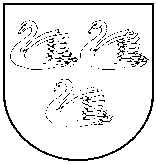 GULBENES  NOVADA  PAŠVALDĪBAReģ. Nr. 90009116327Ābeļu iela 2, Gulbene, Gulbenes nov., LV-4401Tālrunis 64497710, mob.26595362, e-pasts: dome@gulbene.lv , www.gulbene.lvSociālo un veselības jautājumu komiteja PROTOKOLSAdministrācijas ēka, Ābeļu iela 2, Gulbene, atklāta sēde2023. gada 23. augustā                                     					Nr. 8Sēde sasaukta 2023.gada 21.augustā plkst. 08:29Sēdi atklāj 2023.gada  23.augustā plkst. 08:58 Sēdi vada - Sociālo un veselības jautājumu komitejas priekšsēdētājs Anatolijs SavickisProtokolē - Gulbenes novada pašvaldības Kancelejas pārzine Vita BaškerePiedalās deputāti (komitejas locekļi): Atis Jencītis, Guna Švika, Mudīte MotivāneNepiedalās deputāti (komitejas locekļi): Aivars Circens, Ivars Kupčs – slimības dēļ; Normunds Audzišs - darba apstākļu dēļPašvaldības administrācijas darbinieki un interesenti klātienē: skatīt sarakstu pielikumā Pašvaldības administrācijas darbinieki un interesenti attālināti: skatīt sarakstu pielikumāKomitejas sēdei tika veikts videoieraksts, pieejams Sociālo un veselības jautājumu komiteja (2023-08-23 09:01 GMT+3) 23.08.2023. 347,5 MB https://drive.google.com/drive/u/0/folders/1RTppkpugh0K-z4Kc65iVqSAXmaV_rNLGDARBA KĀRTĪBA:0. Par darba kārtības apstiprināšanu1. Par dzīvokļa Skolas iela 5 k-4-10, Gulbene, Gulbenes novads, īres līguma pārjaunošanu2. Par dzīvokļa ”Ceļmalas 1”-18, Ceļmalas, Stradu pagasts, Gulbenes novads, īres līguma pārjaunošanu3. Par V. K. reģistrēšanu Gulbenes novada pašvaldības dzīvokļu jautājumu risināšanas reģistrā4. Par G.C. – K. reģistrēšanu Gulbenes novada pašvaldības dzīvokļu jautājumu risināšanas reģistrā5. Par N. L. reģistrēšanu Gulbenes novada pašvaldības dzīvokļu jautājumu risināšanas reģistrā6. Par S. M. reģistrēšanu Gulbenes novada pašvaldības dzīvokļu jautājumu risināšanas reģistrā7. Par K. Ž. reģistrēšanu Gulbenes novada pašvaldības dzīvokļu jautājumu risināšanas reģistrā8. Par sociālā dzīvokļa Nr.27 izīrēšanu sociālajā dzīvojamajā mājā „Blomīte”, Ozolkalns, Beļavas pagasts, Gulbenes novads9. Par dzīvojamās telpas “Stacija”-2, Jaungulbenes pagasts, Gulbenes novads, izīrēšanu10. Par dzīvojamās telpas “Virānes Skola”-4, Tirzas pagasts, Gulbenes novads, izīrēšanu11. Par speciālistam izīrējamās dzīvojamās telpas “Avoti”-2, Ranka, Rankas pagasts, Gulbenes novads, izīrēšanu12. Par speciālistam izīrējamās dzīvojamās telpas “Avoti”-4, Ranka, Rankas pagasts, Gulbenes novads, izīrēšanu13. Par dzīvokļa O.Kalpaka iela 47-24, Gulbene, Gulbenes novads, īres līguma slēgšanu14. Par dzīvokļa Ābeļu iela 26-1, Gulbene, Gulbenes novads, īres līguma termiņa pagarināšanu15. Par dzīvokļa Brīvības iela 5-10, Gulbene, Gulbenes novads, īres līguma termiņa pagarināšanu16. Par dzīvokļa Brīvības iela 24-27 Gulbene, Gulbenes novads, īres līguma termiņa pagarināšanu17. Par dzīvokļa Brīvības iela 27-1, Gulbene, Gulbenes novads, īres līguma termiņa pagarināšanu18. Par dzīvokļa Dzelzceļa iela 3A-6, Gulbene, Gulbenes novads, īres līguma termiņa pagarināšanu19. Par dzīvokļa Dzelzceļa iela 13-4, Gulbene, Gulbenes novads, īres līguma termiņa pagarināšanu20. Par dzīvokļa Gaitnieku iela 10-37, Gulbene, Gulbenes novads, īres līguma termiņa pagarināšanu21. Par dzīvokļa O.Kalpaka iela 47-42, Gulbene, Gulbenes novads, īres līguma termiņa pagarināšanu22. Par dzīvokļa O.Kalpaka iela 88-10, Gulbene, Gulbenes novads, īres līguma termiņa pagarināšanu23. Par dzīvokļa Līkā iela 25A-30, Gulbene, Gulbenes novads, īres līguma termiņa pagarināšanu24. Par dzīvokļa Nākotnes iela 2 k-4-37, Gulbene, Gulbenes novads, īres līguma termiņa pagarināšanu25. Par dzīvokļa Nākotnes iela 2 k-1-59, Gulbene, Gulbenes novads, īres līguma termiņa pagarināšanu26. Par dzīvokļa Nākotnes iela 2 k-8-39, Gulbene, Gulbenes novads, īres līguma termiņa pagarināšanu27. Par dzīvokļa Pils iela 6-2, Gulbene, Gulbenes novads, īres līguma termiņa pagarināšanu28. Par dzīvokļa Pils iela 6-6, Gulbene, Gulbenes novads, īres līguma termiņa pagarināšanu29. Par dzīvokļa Rīgas iela 27-11, Gulbene, Gulbenes novads, īres līguma termiņa pagarināšanu30. Par dzīvokļa Rīgas iela 58-32, Gulbene, Gulbenes novads, īres līguma termiņa pagarināšanu31. Par dzīvokļa Robežu iela 14-2, Gulbene, Gulbenes novads, īres līguma termiņa pagarināšanu32. Par dzīvokļa Viestura iela 10-4, Gulbene, Gulbenes novads, īres līguma termiņa pagarināšanu33. Par dzīvojamās telpas Nr.6 sociālā dzīvojamā mājā “Blomīte”, Ozolkalns, Beļavas pagasts, Gulbenes novads, īres līguma termiņa pagarināšanu34. Par dzīvojamās telpas Nr.25 sociālā dzīvojamā mājā “Blomīte”, Ozolkalns, Beļavas pagasts, Gulbenes novads, īres līguma termiņa pagarināšanu35. Par dzīvokļa “Mežotnes 1”-6, Svelberģis, Beļavas pagasts, Gulbenes novads, īres līguma termiņa pagarināšanu36. Par dzīvokļa Dārza iela 2-8, Daukstu pagasts, Gulbenes novads, īres līguma termiņa pagarināšanu37. Par dzīvokļa “Vietaskrasts”-3, Galgauska, Galgauskas pagasts, Gulbenes novads, īres līguma termiņa pagarināšanu38. Par dzīvokļa “Veiši”-6, Galgauska, Galgauskas pagasts, Gulbenes novads, īres līguma termiņa pagarināšanu39. Par dzīvokļa “Stāķi 4”-18, Stāķi, Stradu pagasts, Gulbenes novads, īres līguma termiņa pagarināšanu40. Par dzīvokļa “Kļavkalni”-5, Tirza, Tirzas pagasts, Gulbenes novads, īres līguma termiņa pagarināšanu41. Par I.M.iesnieguma izskatīšanu42. Par K. B. iesnieguma izskatīšanu43. Par J. K. iesnieguma izskatīšanu44. Par A. L. iesnieguma izskatīšanu45. Par S. R. iesnieguma izskatīšanu46. Par V. K. iesnieguma izskatīšanu47. Par dzīvokļa Viestura iela 22-1, Gulbene, Gulbenes novads, īres līguma pārjaunošanu48. Par dzīvokļa Brīvības iela 97-9, Svelberģis, Beļavas pagasts, Gulbenes novads, īres līguma slēgšanu0.Par darba kārtības apstiprināšanuZIŅO: Anatolijs SavickisLĒMUMA PROJEKTU SAGATAVOJA: Vita BaškereDEBATĒS PIEDALĀS: navPriekšlikumi balsošanai:1. Papildināt darba kārtību ar 47.punktu - Par dzīvokļa Viestura iela 22-1, Gulbene, Gulbenes novads, īres līguma pārjaunošanu (Ligita Slaidiņa)Balsojums: ar 4 balsīm "Par" (Anatolijs Savickis, Atis Jencītis, Guna Švika, Mudīte Motivāne), "Pret" – nav, "Atturas" – nav, "Nepiedalās" – navLēmums: Pieņemts2. Papildināt darba kārtību ar 48.punktu - Par dzīvokļa Brīvības iela 97-9, Svelberģis, Beļavas pagasts, Gulbenes novads, īres līguma slēgšanu (Ligita Slaidiņa)Balsojums: ar 4 balsīm "Par" (Anatolijs Savickis, Atis Jencītis, Guna Švika, Mudīte Motivāne), "Pret" – nav, "Atturas" – nav, "Nepiedalās" – navLēmums: PieņemtsSociālo un veselības jautājumu komiteja atklāti balsojot:ar 4 balsīm "Par" (Anatolijs Savickis, Atis Jencītis, Guna Švika, Mudīte Motivāne), "Pret" – nav, "Atturas" – nav, "Nepiedalās" – nav, NOLEMJ:APSTIPRINĀT 2023.gada 23.augusta Sociālo un veselības jautājumu komitejas darba kārtību.1.Par dzīvokļa Skolas iela 5 k-4-10, Gulbene, Gulbenes novads, īres līguma pārjaunošanuZIŅO: Anatolijs SavickisLĒMUMA PROJEKTU SAGATAVOJA: Ligita SlaidiņaDEBATĒS PIEDALĀS: navSociālo un veselības jautājumu komiteja atklāti balsojot:ar 4 balsīm "Par" (Anatolijs Savickis, Atis Jencītis, Guna Švika, Mudīte Motivāne), "Pret" – nav, "Atturas" – nav, "Nepiedalās" – nav, NOLEMJ:Virzīt izskatīšanai domes sēdē lēmumprojektu: Par dzīvokļa Skolas iela 5 k-4-10, Gulbene, Gulbenes novads,īres līguma pārjaunošanuGulbenes novada pašvaldības dokumentu vadības sistēmā 2023.gada 7.augustā ar reģistrācijas numuru GND/5.5/23/1615-L reģistrēts ….. (turpmāk – iesniedzējs), deklarētā dzīvesvieta: …., 2023.gada 7.augusta iesniegums, kurā izteikts lūgums noslēgt dzīvojamās telpas Nr.10, kas atrodas Skolas iela 5 k-4, Gulbenē, Gulbenes novadā, LV-4401 (turpmāk – dzīvojamā telpa), īres līgumu uz iesniedzēja vārda sakarā ar dzīvojamās telpas īrnieces nāvi. Gulbenes novada pašvaldība, ņemot vērā iesniedzēja iesniegumu, konstatējusi, ka  2019.gada 1.jūlijā starp SIA “Gulbenes Energo Serviss”’ (tobrīd SIA “Gulbenes nami”) un …. tika noslēgts dzīvojamās telpas īres līgums Nr.SKO5K4-10 un saskaņā ar tā noteikumiem iesniedzējam kā īrnieka ģimenes loceklim ir piešķirtas tiesības lietot dzīvojamo telpu. Atbilstoši Iedzīvotāju reģistra datiem dzīvojamās telpas īrniece …. mirusi 2023.gada 27.jūnijā.Dzīvojamo telpu īres likuma 16.panta trešā daļa nosaka, ka īrnieka nāves gadījumā īrnieka ģimenes loceklim, kurš saskaņā ar šā likuma 14.panta noteikumiem ir iemitināts dzīvojamā telpā, triju mēnešu laikā ir tiesības prasīt dzīvojamās telpas īres līguma noslēgšanu ar viņu iepriekšējā īrnieka vietā, nemainot iepriekšējā īres līguma nosacījumus, izņemot īres līguma termiņu, kuru nosaka ne ilgāku par 10 gadiem, savukārt ceturtā daļa nosaka, ka  īrnieka ģimenes loceklim, kurš ir noslēdzis īres līgumu saskaņā ar šā panta trešās daļas noteikumiem, ir pienākums segt iepriekšējā īrnieka nesamaksāto īres maksu un citus ar dzīvojamās telpas lietošanu saistītos maksājumus.Pašvaldību likuma 4.panta pirmās daļas 10.punkts nosaka, ka viena no pašvaldības autonomajām funkcijām ir sniegt iedzīvotājiem palīdzību mājokļa jautājumu risināšanā, kā arī veicināt dzīvojamā fonda veidošanu, uzturēšanu un modernizēšanu. Gulbenes novada pašvaldība, ņemot vērā konstatētos faktiskos apstākļus un vērtējot tos kopsakarā ar minēto tiesisko regulējumu, secina, ka iesniedzējam kā īrnieka ģimenes loceklim ir tiesības lūgt dzīvojamās telpas īres līguma pārjaunošanu.Ņemot vērā minēto un pamatojoties uz Dzīvojamo telpu īres likuma 16.panta trešo un ceturto daļu, Pašvaldību likuma 4.panta pirmās daļas 10.punktu, un Sociālās un veselības jautājumu komitejas ieteikumu, atklāti balsojot: PAR – ___,PRET - ___ ATTURAS – ___, Gulbenes novada dome NOLEMJ:1. PĀRJAUNOT ar …. 2019.gada 1.jūlijā noslēgto dzīvojamās telpas Nr.10, kas atrodas Skolas iela 5 k-4, Gulbenē, Gulbenes novadā, LV-4401, īres līgumu un noslēgt to ar …. Īres līguma darbības termiņu nosakot līdz 2024.gada 29.februārim.2. NOTEIKT … viena mēneša termiņu dzīvojamās telpas īres līguma noslēgšanai. 3. NOTEIKT, ka šis lēmums zaudē spēku, ja … līdz 2023.gada 30.septembrim nav noslēdzis dzīvojamās telpas īres līgumu. 4. UZDOT SIA “Gulbenes Energo Serviss”, reģistrācijas numurs 546030000121, juridiskā adrese: Blaumaņa iela 56A, Gulbene, Gulbenes novads, LV-4401, sagatavot un noslēgt dzīvojamās telpas īres līgumu.5. NOTEIKT …. par pienākumu pēc dzīvojamās telpas īres līguma noslēgšanas nekavējoties noslēgt līgumu ar SIA “Pilsētvides Serviss”’ par atkritumu apsaimniekošanu un SIA “Gren Gulbene” par siltuma pakalpojuma sniegšanu. 6. NOTEIKT … viena mēneša termiņu vienošanās par siltuma piegādes parāda 1595,00 EUR apmērā atmaksas grafika noslēgšanai ar SIA “Gren Gulbene”.  7. Lēmumu nosūtīt:7.1. …7.2. SIA “Gulbenes Energo Serviss”, juridiskā adrese: Blaumaņa iela 56A, Gulbene, Gulbenes novads, LV-4401;7.3. SIA “Gren Gulbene”, Nākotnes iela 7, Gulbene, Gulbenes novads, LV-4401.2.Par dzīvokļa ”Ceļmalas 1”-18, Ceļmalas, Stradu pagasts, Gulbenes novads, īres līguma pārjaunošanuZIŅO: Anatolijs SavickisLĒMUMA PROJEKTU SAGATAVOJA: Ligita SlaidiņaDEBATĒS PIEDALĀS: navSociālo un veselības jautājumu komiteja atklāti balsojot:ar 4 balsīm "Par" (Anatolijs Savickis, Atis Jencītis, Guna Švika, Mudīte Motivāne), "Pret" – nav, "Atturas" – nav, "Nepiedalās" – nav, NOLEMJ:Virzīt izskatīšanai domes sēdē lēmumprojektu: Par dzīvokļa ”Ceļmalas 1”-18, Ceļmalas, Stradu pagasts, Gulbenes novads,īres līguma pārjaunošanuGulbenes novada pašvaldības dokumentu vadības sistēmā 2023.gada 1.augustā ar reģistrācijas numuru GND/5.5/23/1568-P reģistrēts …. (turpmāk – iesniedzējs), deklarētā dzīvesvieta: …. 2023.gada 1.augusta iesniegums, kurā izteikts lūgums noslēgt dzīvojamās telpas Nr.18, kas atrodas “Ceļmalas 1”, Ceļmalas, Stradu pagastā, Gulbenes novadā, LV-4417 (turpmāk – dzīvojamā telpa), īres līgumu uz iesniedzēja vārda sakarā ar dzīvojamās telpas īrnieka nāvi. Gulbenes novada pašvaldība, ņemot vērā iesniedzēja iesniegumu, konstatējusi, ka  2020.gada 30.jūnijā starp SIA “Gulbenes Energo Serviss”’ (tobrīd SIA “Gulbenes nami”) un ….tika noslēgts dzīvojamās telpas īres līgums Nr.GN/ĪL/2020/4180 un saskaņā ar tā noteikumiem iesniedzējam, kā īrnieka ģimenes loceklim piešķirtas tiesības lietot dzīvojamo telpu. Atbilstoši Iedzīvotāju reģistra datiem dzīvojamās telpas īrniece …. mirusi 2023.gada 23.jūnijā.Dzīvojamo telpu īres likuma 16.panta trešā daļa nosaka, ka īrnieka nāves gadījumā īrnieka ģimenes loceklim, kurš saskaņā ar šā likuma 14.panta noteikumiem ir iemitināts dzīvojamā telpā, triju mēnešu laikā ir tiesības prasīt dzīvojamās telpas īres līguma noslēgšanu ar viņu iepriekšējā īrnieka vietā, nemainot iepriekšējā īres līguma nosacījumus, izņemot īres līguma termiņu, kuru nosaka ne ilgāku par 10 gadiem, savukārt ceturtā daļa nosaka, ka  īrnieka ģimenes loceklim, kurš ir noslēdzis īres līgumu saskaņā ar šā panta trešās daļas noteikumiem, ir pienākums segt iepriekšējā īrnieka nesamaksāto īres maksu un citus ar dzīvojamās telpas lietošanu saistītos maksājumus.Pašvaldību likuma 4.panta pirmās daļas 10.punkts nosaka, ka viena no pašvaldības autonomajām funkcijām ir sniegt iedzīvotājiem palīdzību mājokļa jautājumu risināšanā, kā arī veicināt dzīvojamā fonda veidošanu, uzturēšanu un modernizēšanu. Gulbenes novada pašvaldība, ņemot vērā konstatētos faktiskos apstākļus un vērtējot tos kopsakarā ar minēto tiesisko regulējumu, secina, ka iesniedzējam kā īrnieka ģimenes loceklim ir tiesības lūgt dzīvojamās telpas īres līguma pārjaunošanu.Ņemot vērā minēto, pamatojoties uz Dzīvojamo telpu īres likuma 16.panta trešo un ceturto daļu, Pašvaldību likuma 4.panta pirmās daļas 10.punktu, un Sociālās un veselības jautājumu komitejas ieteikumu, atklāti balsojot: PAR – ___,PRET - ___ ATTURAS – ___, Gulbenes novada dome NOLEMJ:1. PĀRJAUNOT ar … 2020.gada 30.jūnijā noslēgto dzīvojamās telpas Nr.18, kas atrodas “Ceļmalas 1”, Ceļmalās, Stradu pagastā, Gulbenes novadā, LV-4417, īres līgumu un noslēgt to ar ….. Īres līguma darbības termiņu nosakot līdz 2024.gada 31.augustam.2. NOTEIKT …. viena mēneša termiņu dzīvojamās telpas īres līguma noslēgšanai. 3. NOTEIKT, ka šis lēmums zaudē spēku, ja … līdz 2023.gada 30.septembrim nav noslēdzis dzīvojamās telpas īres līgumu. 4. UZDOT SIA “Gulbenes Energo Serviss”, reģistrācijas numurs 546030000121, juridiskā adrese: Blaumaņa iela 56A, Gulbene, Gulbenes novads, LV-4401, sagatavot un noslēgt dzīvojamās telpas īres līgumu.5. NOTEIKT …. par pienākumu pēc dzīvojamās telpas īres līguma noslēgšanas nekavējoties noslēgt līgumu ar SIA “Pilsētvides Serviss”’ par atkritumu apsaimniekošanu. 6. Lēmumu nosūtīt:6.1. …6.2. Gulbenes novada Stradu pagasta pārvaldei, juridiskā adrese: Brīvības iela 8, Gulbene, Gulbenes novads, LV-4401;6.3. SIA “Gulbenes Energo Serviss”, juridiskā adrese: Blaumaņa iela 56A, Gulbene, Gulbenes novads, LV-4401.3.Par V. K. reģistrēšanu Gulbenes novada pašvaldības dzīvokļu jautājumu risināšanas reģistrāZIŅO: Anatolijs SavickisLĒMUMA PROJEKTU SAGATAVOJA: Ligita SlaidiņaDEBATĒS PIEDALĀS: navSociālo un veselības jautājumu komiteja atklāti balsojot:ar 4 balsīm "Par" (Anatolijs Savickis, Atis Jencītis, Guna Švika, Mudīte Motivāne), "Pret" – nav, "Atturas" – nav, "Nepiedalās" – nav, NOLEMJ:Virzīt izskatīšanai domes sēdē lēmumprojektu: Par … reģistrēšanu Gulbenes novada pašvaldībasdzīvokļu jautājumu risināšanas reģistrāGulbenes novada pašvaldības dokumentu vadības sistēmā 2023.gada 26.jūlijā ar reģistrācijas numuru GD/5.4/23/1536-K reģistrēts …. (turpmāk – iesniedzējs), deklarētā dzīvesvieta: …., 2023.gada 26.jūlija iesniegums, kurā izteikts lūgums reģistrēt iesniedzēju dzīvokļu jautājumu risināšanas reģistrā. Iesniedzējs savu lūgumu pamato ar faktu, ka šobrīd mitinās pie kādas vietējās sievietes, kura gultasvietu ierādījusi mājas verandā, bet rudens un ziemas periodā tur nav iespējams dzīvot, jo telpas nav apkurināmas. Saimniece lūdz telpas atbrīvot. Iesniegumā izteikts lūgums dzīvojamo platību ierādīt tikai Tirzā, citus pagastus nepiedāvāt.Pašvaldību likuma 4.panta pirmās daļas 10.punkts nosaka, ka viena no pašvaldības autonomajām funkcijām ir sniegt iedzīvotājiem palīdzību mājokļa jautājumu risināšanā, kā arī veicināt dzīvojamā fonda veidošanu, uzturēšanu un modernizēšanu. Likuma “Par palīdzību dzīvokļa jautājumu risināšanā” (turpmāk – Palīdzības likums) 5.pants nosaka, ka lēmumu par palīdzības sniegšanu dzīvokļa jautājumu risināšanā pieņem attiecīgās pašvaldības dome vai tās deleģēta institūcija, ievērojot šā likuma noteikumus un pašvaldības domes saistošos noteikumus, 6.panta pirmā daļa nosaka, ka persona, kura vēlas saņemt palīdzību (izņemot 13.pantā, 27.1 panta pirmajā daļā un 27.2 panta pirmajā daļā minēto palīdzību), iesniedz attiecīgajai pašvaldībai rakstveida iesniegumu, kurā norādāmi iespējamie personai vēlamie palīdzības veidi, un dokumentus, kas apliecina, ka šī persona ir tiesīga saņemt palīdzību. Iesniedzējs iesniegumam nav pievienojis dokumentus, kā arī Gulbenes novada pašvaldības rīcībā nav informācijas, kas apliecinātu iesniedzēja atbilstību kādai no Palīdzības likuma 13. vai 14.pantā noteiktajām personu kategorijām, kurām palīdzība dzīvokļa jautājumu risināšanā sniedzama neatliekami vai kuras ar dzīvojamo telpu nodrošināmas pirmām kārtām.   Palīdzības likuma 15.pants nosaka, ka pašvaldības dome savos saistošajos noteikumos var noteikt arī citas personu kategorijas, kuras nav minētas šā likuma 13. un 14.pantā un kurām sniedzama palīdzība, izīrējot dzīvojamo telpu. Gulbenes novada domes 2020.gada 30.janvāra saistošo noteikumu Nr.2 “Par palīdzību dzīvokļa jautājuma risināšanā” 8.3.apakšpunkts nosaka, ka vispārējā kārtībā palīdzības saņemšanai, izvērtējot konkrētos apstākļus un izskatot dzīvojamās telpas nepieciešamību, var tikt reģistrētas trūcīgas vai maznodrošinātas personas (ģimenes), kuru deklarētā dzīvesvieta Gulbenes novada administratīvajā teritorijā ir bijusi nepārtraukti vismaz trīs gadus.Apsekojot iesniedzēja norādīto pagaidu dzīvesvietu “Liepavoti”, Tirzas pagastā, Gulbenes novadā, sarunā ar mājas īpašnieci noskaidrots, ka mājas īpašniece un iesniedzējs ir pilnīgi sveši cilvēki. No deklarētās dzīvesvietas iesniedzējam palūgts aiziet, iemesls - pārāk stipra alkohola lietošana. Iesniedzējai gultas vieta ierādīta verandā, bet tā nav apkurināma un, iestājoties aukstākiem laika apstākļiem, tur nav iespējams dzīvot. Par īri iesniedzēja nemaksā, ēst iedodot mājas īpašniece. Mājas īpašniece jau izteikusi lūgumu iesniedzējam pēc iespējas ātrāk atbrīvot telpas, iemesls - biežā alkohola lietošana.Trūcīgas mājsaimniecības (personas) statuss iesniedzējam piešķirts no 2023.gada 1.jūlija, ko apliecina Gulbenes novada sociālā dienesta izziņa Nr.SD2.12/23/968. Atbilstoši Iedzīvotāju reģistra datiem iesniedzējs kopš 1988.gada 6.janvāra ir deklarējis savu dzīvesvietu Gulbenes novada administratīvajā teritorijā. Pārbaudot Valsts vienotajā datorizētajā zemesgrāmatā un Nekustamā īpašuma valsts kadastrā esošās ziņas, netika konstatēta informācija par iesniedzējam piederošiem nekustamajiem īpašumiem.  Ņemot vērā minēto, pamatojoties uz likuma “Par palīdzību dzīvokļa jautājumu risināšanā” 5.pantu, 6.panta pirmo daļu, 15.pantu, Pašvaldību likuma 4.panta pirmās daļas 10.punktu, Gulbenes novada domes 2020.gada 30.janvāra saistošo noteikumu Nr.2 “Par palīdzību dzīvokļu jautājumu risināšanā” 8.3.apakšpunktu un Sociālo un veselības jautājumu komitejas ieteikumu, atklāti balsojot: PAR –__; PRET – __; ATTURAS – __, Gulbenes novada dome NOLEMJ:REĢISTRĒT …, Gulbenes novada pašvaldības dzīvokļu jautājumu risināšanas 1.reģistra 2.grupā ar kārtas Nr. 43.2. Lēmuma izrakstu nosūtīt: …4.Par G. C. – K. reģistrēšanu Gulbenes novada pašvaldības dzīvokļu jautājumu risināšanas reģistrāZIŅO: Anatolijs SavickisLĒMUMA PROJEKTU SAGATAVOJA: Ligita SlaidiņaDEBATĒS PIEDALĀS: navSociālo un veselības jautājumu komiteja atklāti balsojot:ar 4 balsīm "Par" (Anatolijs Savickis, Atis Jencītis, Guna Švika, Mudīte Motivāne), "Pret" – nav, "Atturas" – nav, "Nepiedalās" – nav, NOLEMJ:Virzīt izskatīšanai domes sēdē lēmumprojektu: 	Par …. reģistrēšanu Gulbenes novada pašvaldībasdzīvokļu jautājumu risināšanas reģistrāGulbenes novada pašvaldības dokumentu vadības sistēmā 2023.gada 31.jūlijā ar reģistrācijas numuru GD/5.4/23/1564-C reģistrēts ….(turpmāk – iesniedzējs), deklarētā dzīvesvieta: …. (turpmāk – dzīvojamā telpa), 2023.gada 31.jūlija iesniegums, kurā izteikts lūgums reģistrēt iesniedzēju dzīvokļu jautājumu risināšanas reģistrā kā jauno speciālistu. Iesniedzējs savu lūgumu pamato ar faktu, ka strādā SIA “Rankas doktorāts” kā ārsta palīgs. Iesniegumam pievienoti šādi dokumenti:SIA “Rankas Doktorāts” vadītājas ieteikuma vēstule, kurā izteikts lūgums atbalstīt iesniedzēju un sniegt palīdzību dzīvokļa jautājumu risināšanā kā jaunam speciālistam, kas nepieciešams, lai nodrošinātu primārās veselības pakalpojuma sniegšanu Rankas pagastāRīgas Stradiņa universitātes diploms, sērija PK E Nr.2239, kas apliecina, ka iegūta ārsta palīga (feldšera) kvalifikācija;2023.gada 1.jūlijā noslēgtais darba līgums Nr.4 ar SIA “Rankas Doktorāts”, reģistrācijas Nr. 40203280712, juridiskā adrese: Ganību 61-32, Jelgava, uz nenoteiktu laiku.Likuma “Par palīdzību dzīvokļa jautājumu risināšanā” (turpmāk – Palīdzības likums) 21.1 panta pirmā daļa nosaka, ka pašvaldībai piederošu vai tās nomātu dzīvojamo telpu, kurai pašvaldības dome noteikusi speciālistam izīrējamas dzīvojamās telpas statusu, pašvaldība ir tiesīga izīrēt pašvaldības attīstības programmā ietvertā attīstāmajā nozarē (rīcības virzieni, jomas u.c.) nodarbinātam kvalificētam speciālistam, vai speciālistam, kas veic ar valsts vai pašvaldības funkciju nodrošināšanu saistītu pārvaldes uzdevumu jomā, kurā konstatēts nepietiekams kvalificētu speciālistu nodrošinājums. Palīdzības likuma 21.1 panta otrā daļa nosaka, ka pašvaldība, izvērtējot pašvaldības attīstības programmā ietvertās nozares (rīcības virzieni, jomas u.c.) un ar valsts vai pašvaldības funkciju nodrošināšanu saistītos pārvaldes uzdevumus, ar saistošajiem noteikumiem nosaka, kurās darbības nozarēs vai kādu pārvaldes uzdevumu veikšanai nepieciešami speciālisti. Palīdzības likuma 5.pants nosaka, ka lēmumu par palīdzības sniegšanu dzīvokļa jautājumu risināšanā pieņem attiecīgās pašvaldības dome vai tās deleģēta institūcija, ievērojot šā likuma noteikumus un pašvaldības domes saistošos noteikumus. Gulbenes novada domes 2020.gada 30.janvāra saistošo noteikumu Nr.2 “Par palīdzību dzīvokļa jautājumu risināšanā” (turpmāk – Saistošie noteikumi) 11.1 apakšpunktā noteikts, ka pašvaldībai piederošu vai tās nomātu dzīvojamo telpu, kurai noteikts speciālistam izīrējamās dzīvojamās telpas statuss pašvaldība ir tiesīga tās dibinātā iestādē, kapitālsabiedrībā vai institūcijā nodarbinātam kvalificētam speciālistam, kas veic ar pašvaldības funkciju nodrošināšanu saistītus pārvaldes uzdevumus veselības, kultūras, sporta, izglītības, sociālās aprūpes, teritorijas pārvaldības, informācijas tehnoloģiju, sabiedriskās kārtības uzturēšanas, administrācijas pārvaldības, būvniecības uzraudzības un arhitektūras jomā.Saskaņā ar Saistošo noteikumu 24.punktu izīrējamās dzīvojamās telpas īres līgumu ar speciālistu noslēdz uz darba tiesisko attiecību laiku, bet ne ilgāk kā uz trim gadiem. Pārbaudot Valsts vienotajā datorizētajā zemesgrāmatā un Nekustamā īpašuma valsts kadastrā esošās ziņas, netika konstatēta informācija par iesniedzējam piederošiem nekustamajiem īpašumiem. Ievērojot minēto, iesniedzējam, pamatojoties uz Saistošo noteikumu 11.1 apakšpunktu, iesniedzējam ir tiesības lūgt Gulbenes novada pašvaldības palīdzību dzīvokļa jautājuma risināšanā kā kvalificētam speciālistam. Pašvaldību likuma 4.panta pirmās daļas 10.punkts nosaka, ka viena no pašvaldības autonomajām funkcijām ir sniegt iedzīvotājiem palīdzību mājokļa jautājumu risināšanā, kā arī veicināt dzīvojamā fonda veidošanu, uzturēšanu un modernizēšanu. Ņemot vērā minēto, pamatojoties uz likuma “Par palīdzību dzīvokļa jautājumu risināšanā” 5.pantu, 21.1 panta pirmo un otro daļu, Pašvaldību likuma 4.panta pirmās daļas 10.punktu, Gulbenes novada domes 2020.gada 30.janvāra saistošo noteikumu Nr.2 “Par palīdzību dzīvokļu jautājumu risināšanā Gulbenes novadā” 11.1.apakšpunktu un Sociālo un veselības jautājumu komitejas ieteikumu, atklāti balsojot: PAR –__; PRET – __; ATTURAS – __, Gulbenes novada dome NOLEMJ: 1. REĢISTRĒT …., Gulbenes novada pašvaldības dzīvokļu jautājumu risināšanas 4.reģistrā, kā speciālistu ar kārtas Nr. 3.2. Lēmuma izrakstu nosūtīt:2.1. …:2.2. Gulbenes novada Rankas pagasta pārvaldei, juridiskā adrese: “Krastkalni”, Ranka, Rankas pagasts, Gulbenes novads, LV-4416.5.Par N. L. reģistrēšanu Gulbenes novada pašvaldības dzīvokļu jautājumu risināšanas reģistrāZIŅO: Anatolijs SavickisLĒMUMA PROJEKTU SAGATAVOJA: Ligita SlaidiņaDEBATĒS PIEDALĀS: navSociālo un veselības jautājumu komiteja atklāti balsojot:ar 4 balsīm "Par" (Anatolijs Savickis, Atis Jencītis, Guna Švika, Mudīte Motivāne), "Pret" – nav, "Atturas" – nav, "Nepiedalās" – nav, NOLEMJ:Virzīt izskatīšanai domes sēdē lēmumprojektu: Par … reģistrēšanu Gulbenes novada pašvaldībasdzīvokļu jautājumu risināšanas reģistrāGulbenes novada pašvaldības dokumentu vadības sistēmā 2023.gada 7.augustā ar reģistrācijas numuru GD/5.4/23/1616-l reģistrēts … (turpmāk – iesniedzējs), deklarētā dzīvesvieta: …., 2023.gada 7.augusta iesniegums, kurā izteikts lūgums reģistrēt iesniedzēju īrētās pašvaldībai piederošas dzīvojamās telpas apmaiņā pret citu īrējamu pašvaldībai piederošu dzīvojamo telpu  reģistrā. Iesniedzējs savu lūgumu pamato ar faktu, ka dzīvokļa maiņa nepieciešama uz dzīvokli ar mazāku platību, sakarā ar ģimenes locekļu skaita samazināšanos.Pašvaldību likuma 4.panta pirmās daļas 10.punkts nosaka, ka viena no pašvaldības autonomajām funkcijām ir sniegt iedzīvotājiem palīdzību mājokļa jautājumu risināšanā, kā arī veicināt dzīvojamā fonda veidošanu, uzturēšanu un modernizēšanu. Likuma “Par palīdzību dzīvokļa jautājumu risināšanā” (turpmāk – Palīdzības likums) 24.panta pirmā daļa nosaka, ka pašvaldība var sniegt palīdzību pašvaldībai piederošās vai tās nomātās dzīvojamās telpas apmaiņā pret citu īrējamu pašvaldībai piederošu vai tās nomātu dzīvojamo telpu domes saistošajos noteikumos paredzētajā kārtībā. Savukārt minētā likuma 24.panta otrā daļa paredz, ka palīdzību īrētās pašvaldībai piederošās vai tās nomātās dzīvojamās telpas apmaiņā pret citu īrējamu pašvaldībai piederošu vai tās nomātu dzīvojamo telpu pašvaldība sniedz tādā secībā, kādā reģistrēti iesniegumi par attiecīgā veida palīdzības saņemšanu.Gulbenes novada domes 2020.gada 30.janvāra saistošo noteikumu Nr.2 “Par palīdzību dzīvokļu jautājumu risināšanā” 10.1.apakšpunktā noteikts, ka dzīvojamās telpas apmaiņai var tikt reģistrētas  personas, kuras īrē pašvaldībai piederošu vai tās nomātu dzīvojamo telpu un vēlas to apmainīt pret citu īrējamu dzīvojamo telpu sakarā ar ģimenes locekļu skaita samazināšanos, nespēju norēķināties par īri, komunālo pakalpojumu maksu vai īrnieka, viņa ģimenes locekļu veselības problēmu dēļ dzīvojamo telpu mainīt uz zemāku stāvu.Ņemot vērā minēto un pamatojoties uz likuma “Par palīdzību dzīvokļa jautājumu risināšanā” 24.punkta pirmo un otro daļu, Pašvaldību likuma 4.panta pirmās daļas 10.punktu, Gulbenes novada domes 2020.gada 30.janvāra saistošo noteikumu Nr.2 “Par palīdzību dzīvokļu jautājumu risināšanā”  10.1.apakšpunktu un  Sociālās un veselības jautājumu komitejas ieteikumu, atklāti balsojot: PAR – ___,PRET - ___ ATTURAS – ___, Gulbenes novada dome NOLEMJ:1. REĢISTRĒT …., Gulbenes novada pašvaldības dzīvokļu jautājumu risināšanas 3.reģistra ar kārtas Nr.19.2. Lēmuma izrakstu nosūtīt: …6.Par S.M. reģistrēšanu Gulbenes novada pašvaldības dzīvokļu jautājumu risināšanas reģistrāZIŅO: Anatolijs SavickisLĒMUMA PROJEKTU SAGATAVOJA: Ligita SlaidiņaDEBATĒS PIEDALĀS: navSociālo un veselības jautājumu komiteja atklāti balsojot:ar 4 balsīm "Par" (Anatolijs Savickis, Atis Jencītis, Guna Švika, Mudīte Motivāne), "Pret" – nav, "Atturas" – nav, "Nepiedalās" – nav, NOLEMJ:Virzīt izskatīšanai domes sēdē lēmumprojektu: Par …. reģistrēšanu Gulbenes novada pašvaldībasdzīvokļu jautājumu risināšanas reģistrāGulbenes novada pašvaldības dokumentu vadības sistēmā 2023.gada 15.augustā ar reģistrācijas numuru GD/5.4/23/1684-M reģistrēts ….. (turpmāk – iesniedzējs), deklarētā dzīvesvieta: …. (turpmāk – dzīvojamā telpa), 2023.gada 7.maija iesniegums, kurā izteikts lūgums reģistrēt iesniedzēju īrētās pašvaldībai piederošas dzīvojamās telpas apmaiņā pret citu īrējamu pašvaldībai piederošu dzīvojamo telpu reģistrā. Iesniedzējs savu lūgumu pamato ar faktu, ka pasliktinās veselība, jo dzīvojamā telpā ir liels mitrums, pelējums. Iesniedzējs izteicis vēlmi īrēto pašvaldībai piederošu dzīvojamo telpu mainīt uz vienistabas labiekārtotu dzīvokli ar lielāku platību. Iesniedzējs iesniegumam pievienojis izrakstu no stacionārā/ambulatorā pacienta medicīnas kartes, kurā norādīts, ka vēlama dzīvesvietas maiņa izslēdzot kaitīgos vides faktorus.Pašvaldību likuma 4.panta pirmās daļas 10.punkts nosaka, ka viena no pašvaldības autonomajām funkcijām ir sniegt iedzīvotājiem palīdzību mājokļa jautājumu risināšanā, kā arī veicināt dzīvojamā fonda veidošanu, uzturēšanu un modernizēšanu. Likuma “Par palīdzību dzīvokļa jautājumu risināšanā” (turpmāk – Palīdzības likums) 24.panta pirmā daļa nosaka, ka pašvaldība var sniegt palīdzību pašvaldībai piederošās vai tās nomātās dzīvojamās telpas apmaiņā pret citu īrējamu pašvaldībai piederošu vai tās nomātu dzīvojamo telpu domes saistošajos noteikumos paredzētajā kārtībā. Savukārt minētā likuma 24.panta otrā daļa paredz, ka palīdzību īrētās pašvaldībai piederošās vai tās nomātās dzīvojamās telpas apmaiņā pret citu īrējamu pašvaldībai piederošu vai tās nomātu dzīvojamo telpu pašvaldība sniedz tādā secībā, kādā reģistrēti iesniegumi par attiecīgā veida palīdzības saņemšanu.Gulbenes novada domes 2020.gada 30.janvāra saistošo noteikumu Nr.2 “Par palīdzību dzīvokļu jautājumu risināšanā” 10.2.apakšpunktā noteikts, ka dzīvojamās telpas apmaiņai var tikt reģistrētas  personas, kuras īrē pašvaldībai piederošu vai tās nomātu dzīvojamo telpu un vēlas to apmainīt pret citu īrējamu dzīvojamo telpu sakarā ar dzīves apstākļu uzlabošanos un vēlas maiņu uz dzīvojamo telpu ar lielāku platību vai arī maiņu no nelabiekārtotas uz labiekārtotu dzīvojamo telpu un kuras vismaz vienu gadu katru mēnesi ir maksājušas pilnā apmērā īres un komunālo pakalpojumu maksājumus.Ņemot vērā minēto, pamatojoties uz likuma “Par palīdzību dzīvokļa jautājumu risināšanā” 24.panta pirmo un otro daļu, Pašvaldību likuma 4.panta pirmās daļas 10.punktu, Gulbenes novada domes 2020.gada 30.janvāra saistošo noteikumu Nr.2 “Par palīdzību dzīvokļu jautājumu risināšanā” 10.2.apakšpunktu un Sociālo un veselības jautājumu komitejas ieteikumu, atklāti balsojot: PAR – ___,PRET - ___ ATTURAS – ___, Gulbenes novada dome NOLEMJ:1. REĢISTRĒT … Gulbenes novada pašvaldības dzīvokļu jautājumu risināšanas 3.reģistra ar kārtas Nr.20.2. Lēmuma izrakstu nosūtīt: ….7.Par K. Ž. reģistrēšanu Gulbenes novada pašvaldības dzīvokļu jautājumu risināšanas reģistrāZIŅO: Anatolijs SavickisLĒMUMA PROJEKTU SAGATAVOJA: Ligita SlaidiņaDEBATĒS PIEDALĀS: navSociālo un veselības jautājumu komiteja atklāti balsojot:ar 4 balsīm "Par" (Anatolijs Savickis, Atis Jencītis, Guna Švika, Mudīte Motivāne), "Pret" – nav, "Atturas" – nav, "Nepiedalās" – nav, NOLEMJ:Virzīt izskatīšanai domes sēdē lēmumprojektu: Par …… reģistrēšanu Gulbenes novada pašvaldībasdzīvokļu jautājumu risināšanas reģistrāGulbenes novada pašvaldības dokumentu vadības sistēmā 2023.gada 15.augustā ar reģistrācijas numuru GND/5.4/23/1683-Ž reģistrēts ….. (turpmāk – iesniedzējs), deklarētā dzīvesvieta: …. (turpmāk – dzīvojamā telpa), 2023.gada 15.augusta iesniegums, kurā izteikts lūgums iesniedzēju uzņemt dzīvokļa jautājumu risināšanas reģistrā un piešķirt  dzīvojamo platību kā speciālistam. Iesniedzējs savu lūgumu pamato ar faktu, ka strādā Rankas pirmskolas izglītības iestādē “Ābelīte” par remontstrādnieku un apkures sezonā par kurinātāju. Iesniegumam pievienoti šādi dokumenti:Rankas pirmskolas izglītības iestādes “Ābelīte” vadītājas ieteikuma vēstule, kurā izteikts lūgums atbalstīt iesniedzēju un sniegt palīdzību dzīvokļa jautājumu risināšanā;2022.gada 29.septembrī noslēgtais darba līgums Nr.RAPII/DL/2022/8 ar Rankas pirmskolas izglītības iestādi “Ābelīte”, reģistrācijas Nr. 4401901931, juridiskā adrese: “Ābelīte”, Rankas pagasts, Gulbenes novads, LV-4416, uz nenoteiktu laiku.Likuma “Par palīdzību dzīvokļa jautājumu risināšanā” (turpmāk – Palīdzības likums) 21.1 panta pirmā daļa nosaka, ka pašvaldībai piederošu vai tās nomātu dzīvojamo telpu, kurai pašvaldības dome noteikusi speciālistam izīrējamas dzīvojamās telpas statusu, pašvaldība ir tiesīga izīrēt pašvaldības attīstības programmā ietvertā attīstāmajā nozarē (rīcības virzieni, jomas u.c.) nodarbinātam kvalificētam speciālistam, vai speciālistam, kas veic ar valsts vai pašvaldības funkciju nodrošināšanu saistītu pārvaldes uzdevumu jomā, kurā konstatēts nepietiekams kvalificētu speciālistu nodrošinājums. Palīdzības likuma 21.1 panta otrā daļa nosaka, ka pašvaldība, izvērtējot pašvaldības attīstības programmā ietvertās nozares (rīcības virzieni, jomas u.c.) un ar valsts vai pašvaldības funkciju nodrošināšanu saistītos pārvaldes uzdevumus, ar saistošajiem noteikumiem nosaka, kurās darbības nozarēs vai kādu pārvaldes uzdevumu veikšanai nepieciešami speciālisti. Palīdzības likuma 5.pants nosaka, ka lēmumu par palīdzības sniegšanu dzīvokļa jautājumu risināšanā pieņem attiecīgās pašvaldības dome vai tās deleģēta institūcija, ievērojot šā likuma noteikumus un pašvaldības domes saistošos noteikumus. Gulbenes novada domes 2020.gada 30.janvāra saistošo noteikumu Nr.2 “Par palīdzību dzīvokļa jautājumu risināšanā” (turpmāk – Saistošie noteikumi) 11.1 apakšpunktā noteikts, ka pašvaldībai piederošu vai tās nomātu dzīvojamo telpu, kurai noteikts speciālistam izīrējamās dzīvojamās telpas statuss pašvaldība ir tiesīga tās dibinātā iestādē, kapitālsabiedrībā vai institūcijā nodarbinātam kvalificētam speciālistam, kas veic ar pašvaldības funkciju nodrošināšanu saistītus pārvaldes uzdevumus veselības, kultūras, sporta, izglītības, sociālās aprūpes, teritorijas pārvaldības, informācijas tehnoloģiju, sabiedriskās kārtības uzturēšanas, administrācijas pārvaldības, būvniecības uzraudzības un arhitektūras jomā.Saskaņā ar Saistošo noteikumu 24.punktu izīrējamās dzīvojamās telpas īres līgumu ar speciālistu noslēdz uz darba tiesisko attiecību laiku, bet ne ilgāk kā uz trim gadiem. Pārbaudot Valsts vienotajā datorizētajā zemesgrāmatā un Nekustamā īpašuma valsts kadastrā esošās ziņas, netika konstatēta informācija par iesniedzējam piederošiem nekustamajiem īpašumiem. Ievērojot minēto, iesniedzējam, pamatojoties uz Saistošo noteikumu 11.1 apakšpunktu, ir tiesības lūgt Gulbenes novada pašvaldības palīdzību dzīvokļa jautājuma risināšanā kā kvalificētam speciālistam, kas nodarbināts teritorijas pārvaldības jomā. Pašvaldību likuma 4.panta pirmās daļas 10.punkts nosaka, ka viena no pašvaldības autonomajām funkcijām ir sniegt iedzīvotājiem palīdzību mājokļa jautājumu risināšanā, kā arī veicināt dzīvojamā fonda veidošanu, uzturēšanu un modernizēšanu. Ņemot vērā minēto, pamatojoties uz likuma “Par palīdzību dzīvokļa jautājumu risināšanā” 5.pantu, 21.1 panta pirmo un otro daļu, Pašvaldību likuma 4.panta pirmās daļas 10.punktu, Gulbenes novada domes 2020.gada 30.janvāra saistošo noteikumu Nr.2 “Par palīdzību dzīvokļu jautājumu risināšanā” 11.1.apakšpunktu un Sociālo un veselības jautājumu komitejas ieteikumu, atklāti balsojot: PAR –__; PRET – __; ATTURAS – __, Gulbenes novada dome NOLEMJ: 1. REĢISTRĒT …. Gulbenes novada pašvaldības dzīvokļu jautājumu risināšanas 4.reģistrā, kā speciālistu ar kārtas Nr. 4.2. Lēmuma izrakstu nosūtīt:2.1. …2.2. Gulbenes novada Rankas pagasta pārvaldei, juridiskā adrese: “Krastkalni”, Ranka, Rankas pagasts, Gulbenes novads, LV-4416.8.Par sociālā dzīvokļa Nr.27 izīrēšanu sociālajā dzīvojamajā mājā „Blomīte”, Ozolkalns, Beļavas pagasts, Gulbenes novadsZIŅO: Anatolijs SavickisLĒMUMA PROJEKTU SAGATAVOJA: Ligita SlaidiņaDEBATĒS PIEDALĀS: navSociālo un veselības jautājumu komiteja atklāti balsojot:ar 4 balsīm "Par" (Anatolijs Savickis, Atis Jencītis, Guna Švika, Mudīte Motivāne), "Pret" – nav, "Atturas" – nav, "Nepiedalās" – nav, NOLEMJ:Virzīt izskatīšanai domes sēdē lēmumprojektu: Par sociālā dzīvokļa Nr.27 izīrēšanu sociālajā dzīvojamajā mājā „Blomīte”, Ozolkalns, Beļavas pagasts, Gulbenes novads	Gulbenes novada pašvaldības dokumentu vadības sistēmā 2023.gada 2.augustā ar reģistrācijas numuru GND/5.4/23/1575-K reģistrēts …. (turpmāk – iesniedzējs), deklarētā dzīvesvieta: …., 2023.gada 26.jūlija iesniegums, kurā izteikts lūgums izīrēt dzīvojamo telpu Nr.27, kas atrodas sociālajā dzīvojamajā mājā „Blomīte”, Ozolkalnā, Beļavas pagastā, Gulbenes novadā.Iesniedzējs, pamatojoties uz Gulbenes novada domes 2023.gada 27.aprīļa sēdē pieņemto lēmumu Nr.GND/2023/355 (protokols Nr.7, 1.punkts), reģistrēts Gulbenes novada pašvaldības palīdzības sociālo dzīvokļu izīrēšanas reģistrā.Iesniedzējam maznodrošinātās personas statuss piešķirts uz laiku līdz 2023.gada 31.augustam (Gulbenes novada sociālā dienesta 2023.gada 21.marta izziņa Nr.SD2.12/23/513).Pašvaldību likuma 4.panta pirmās daļas 10.punkts nosaka, ka viena no pašvaldības autonomajām funkcijām ir sniegt iedzīvotājiem palīdzību mājokļa jautājumu risināšanā, kā arī veicināt dzīvojamā fonda veidošanu, uzturēšanu un modernizēšanu. Likuma “Par palīdzību dzīvokļa jautājumu risināšanā” 21.8 panta pirmā daļa nosaka, ka sociālo dzīvokli izīrē uz pašvaldības domes vai tās deleģētas institūcijas lēmuma pamata. Sociālo dzīvokli nodod personas lietošanā, noslēdzot sociālā dzīvokļa īres līgumu. Sociālā dzīvokļa īres līgumu noslēdz mēneša laikā pēc tam, kad pieņemts pašvaldības domes vai tās deleģētas institūcijas lēmums par sociālā dzīvokļa izīrēšanu, savukārt šī panta otrā daļa nosaka, ka sociālā dzīvokļa īres līgumu noslēdz uz laiku, kas nav ilgāks par diviem gadiem. Pašvaldības atbildīgā institūcija ik pēc sešiem mēnešiem pārliecinās, vai nav zuduši apstākļi, uz kuru pamata sociālais dzīvoklis izīrēts attiecīgajai personai (ģimenei). Ja pēc līguma termiņa beigām persona (ģimene) nav zaudējusi tiesības īrēt sociālo dzīvokli, personai (ģimenei) ir tiesības prasīt, lai tiek noslēgts jauns sociālā dzīvokļa īres līgums. Ja pēc līguma termiņa beigām persona (ģimene) ir zaudējusi tiesības īrēt sociālo dzīvokli, tai ir tiesības prasīt pašvaldības palīdzību dzīvokļa jautājumu risināšanā, ievērojot šā likuma noteikumus.Ņemot vērā minēto, pamatojoties uz likuma “Par palīdzību dzīvokļa jautājumu risināšanā” 21.8 panta pirmo un otro daļu, Pašvaldību likuma 4.panta pirmās daļas 10.punktu un Sociālo un veselības jautājumu komitejas ieteikumu, atklāti balsojot: PAR – __; PRET – __; ATTURAS – __, Gulbenes novada dome NOLEMJ:1. NOSLĒGT dzīvojamās telpas Nr.27, kas atrodas sociālajā dzīvojamajā mājā “Blomīte”, Ozolkalnā, Beļavas pagastā, Gulbenes novadā, sociālā dzīvokļa īres līgumu ar ….. uz laiku līdz 2023.gada 30.novembrim.2. NOTEIKT …. viena mēneša termiņu dzīvojamās telpas īres līguma ar Gulbenes novada sociālo dienestu noslēgšanai.3. NOTEIKT …. par pienākumu pēc dzīvojamās telpas īres līguma noslēgšanas nekavējoties deklarēt dzīvesvietu lēmuma 1.punktā minētajā dzīvojamajā telpā.4. UZDOT Gulbenes novada sociālajam dienestam, reģistrācijas numurs 90009224490, juridiskā adrese: Dīķa iela 1, Gulbene, Gulbenes novads, LV-4401, sagatavot un noslēgt sociālās dzīvojamās telpas īres līgumu.5. IZSLĒGT … no Gulbenes novada pašvaldības dzīvokļu jautājumu risināšanas 2.reģistra.6. Lēmuma izrakstu nosūtīt: ….9.Par dzīvojamās telpas “Stacija”-2, Jaungulbenes pagasts, Gulbenes novads, izīrēšanuZIŅO: Anatolijs SavickisLĒMUMA PROJEKTU SAGATAVOJA: Ligita SlaidiņaDEBATĒS PIEDALĀS: navSociālo un veselības jautājumu komiteja atklāti balsojot:ar 4 balsīm "Par" (Anatolijs Savickis, Atis Jencītis, Guna Švika, Mudīte Motivāne), "Pret" – nav, "Atturas" – nav, "Nepiedalās" – nav, NOLEMJ:Virzīt izskatīšanai domes sēdē lēmumprojektu: Par dzīvojamās telpas “Stacija”-2, Jaungulbenes pagasts, Gulbenes novads, izīrēšanuGulbenes novada pašvaldības dokumentu vadības sistēmā 2023.gada 27.jūlijā ar reģistrācijas numuru GND/5.5/23/1540-G reģistrēts ….. (turpmāk – iesniedzējs), deklarētā dzīvesvieta: ….. 2023.gada 26.jūlija iesniegums, kurā izteikts lūgums izīrēt dzīvojamo telpu Nr.2, kas atrodas “Stacija”, Jaungulbenes pagastā, Gulbenes novadā (turpmāk – iesniegums). Iesniedzējs, pamatojoties uz Gulbenes novada domes 2022.gada 31.marta sēdē pieņemto lēmumu GND/2022/285 “Par reģistrēšanu Gulbenes novada pašvaldības dzīvokļu jautājumu risināšanas reģistrā” (protokols Nr.6; 59.p.), reģistrēts Gulbenes novada pašvaldības palīdzības dzīvokļa jautājumu risināšanas 1.reģistra 2.grupā.Gulbenes novada pašvaldības dokumentu vadības sistēmā 2023.gada 17.jūlijā ar reģistrācijas numuru GND/5.4/23/1913 reģistrēts Gulbenes novada pašvaldības paziņojums, kurā iesniedzējam piedāvāts izīrēt dzīvojamo telpu Nr.2, kas atrodas “Stacija”, Jaungulbenes pagastā, Gulbenes novadā. Ievērojot minēto, iesniedzējs ir sniedzis atbildi, izsakot piekrišanu izteiktajam piedāvājumam. Pašvaldību likuma 4.panta pirmās daļas 10.punkts nosaka, ka viena no pašvaldības autonomajām funkcijām ir sniegt iedzīvotājiem palīdzību mājokļa jautājumu risināšanā, kā arī veicināt dzīvojamā fonda veidošanu, uzturēšanu un modernizēšanu. Dzīvojamo telpu īres likuma 7.pants nosaka, ka dzīvojamās telpas īres līgumu rakstveidā slēdz izīrētājs un īrnieks, savukārt 9.pants nosaka, ka dzīvojamās telpas īres līgumu slēdz uz noteiktu termiņu.Likuma “Par palīdzību dzīvokļa jautājumu risināšanā” 19.pantā noteikts, ka izīrējot dzīvojamo telpu, pašvaldības dome vai tās deleģēta institūcija nosaka, uz kādu termiņu slēdzams īres līgums. Ņemot vērā minēto, pamatojoties uz Dzīvojamo telpu īres likuma 7. un 9.pantu, likuma “Par palīdzību dzīvokļa jautājumu risināšanā” 19.pantu, Pašvaldību likuma 4.panta pirmās daļas 10.punktu un Sociālo un veselības jautājumu komitejas ieteikumu, atklāti balsojot: PAR – __; PRET – __; ATTURAS – __, Gulbenes novada dome NOLEMJ:1. NOSLĒGT dzīvojamās telpas Nr.2, kas atrodas “Stacija”, Jaungulbenes pagastā, Gulbenes novadā, īres līgumu ar ….. uz laiku līdz 2023.gada 30.novembrim.2. NOTEIKT … viena mēneša termiņu dzīvojamās telpas īres līguma ar Gulbenes novada Jaungulbenes pagasta pārvaldi noslēgšanai.3. UZDOT Gulbenes novada Jaungulbenes pagasta pārvaldei, reģistrācijas numurs 40900015450, juridiskā adrese: “Gulbīts”, Gulbītis, Jaungulbenes pagasts, Gulbenes novads, LV-4420, sagatavot un noslēgt dzīvojamās telpas īres līgumu.4. NOTEIKT …. par pienākumu pēc dzīvojamās telpas īres līguma noslēgšanas nekavējoties noslēgt līgumu ar SIA “Pilsētvides serviss” par atkritumu apsaimniekošanu.5. IZSLĒGT … no Gulbenes novada pašvaldības dzīvokļu jautājumu risināšanas 1.reģistra 2.grupas.6. Lēmuma izrakstu nosūtīt:6.1. …. 6.2. Gulbenes novada Jaungulbenes pagasta pārvaldei, juridiskā adrese: “Gulbīts”, Gulbītis, Jaungulbenes pagasts,  Gulbenes novads, LV-4426.10.Par dzīvojamās telpas “Virānes Skola”-4, Tirzas pagasts, Gulbenes novads, izīrēšanuZIŅO: Anatolijs SavickisLĒMUMA PROJEKTU SAGATAVOJA: Ligita SlaidiņaDEBATĒS PIEDALĀS: navSociālo un veselības jautājumu komiteja atklāti balsojot:ar 4 balsīm "Par" (Anatolijs Savickis, Atis Jencītis, Guna Švika, Mudīte Motivāne), "Pret" – nav, "Atturas" – nav, "Nepiedalās" – nav, NOLEMJ:Virzīt izskatīšanai domes sēdē lēmumprojektu: Par dzīvojamās telpas “Virānes Skola”-4, Tirzas pagasts, Gulbenes novads, izīrēšanuGulbenes novada pašvaldības dokumentu vadības sistēmā 2023.gada 27.jūlijā ar reģistrācijas numuru GND/5.5/23/1541-A reģistrēts …. (turpmāk – iesniedzējs), deklarētās dzīvesvietas nav, 2023.gada 26.jūlija iesniegums, kurā izteikts lūgums izīrēt dzīvojamo telpu Nr.4, kas atrodas “Virānes Skola”, Tirzas pagastā, Gulbenes novadā. Iesniedzējs, pamatojoties uz Gulbenes novada domes 2023.gada 29.jūnija sēdē pieņemto lēmumu GND/2023/558 “Par reģistrēšanu Gulbenes novada pašvaldības dzīvokļu jautājumu risināšanas reģistrā” (protokols Nr.9; 3.p.), reģistrēts Gulbenes novada pašvaldības palīdzības dzīvokļa jautājumu risināšanas 1.reģistra 2.grupā.Gulbenes novada pašvaldības dokumentu vadības sistēmā 2023.gada 24.jūlijā ar reģistrācijas numuru GND/5.4/23/1986 reģistrēts Gulbenes novada pašvaldības paziņojums, kurā iesniedzējam piedāvāts izīrēt dzīvojamo telpu Nr.4, kas atrodas “Virānes Skola”, Tirzas pagastā, Gulbenes novadā. Ievērojot minēto, iesniedzējs ir sniedzis atbildi, izsakot piekrišanu izteiktajam piedāvājumam. Pašvaldību likuma 4.panta pirmās daļas 10.punkts nosaka, ka viena no pašvaldības autonomajām funkcijām ir sniegt iedzīvotājiem palīdzību mājokļa jautājumu risināšanā, kā arī veicināt dzīvojamā fonda veidošanu, uzturēšanu un modernizēšanu. Dzīvojamo telpu īres likuma 7.pants nosaka, ka dzīvojamās telpas īres līgumu rakstveidā slēdz izīrētājs un īrnieks, savukārt 9.pants nosaka, ka dzīvojamās telpas īres līgumu slēdz uz noteiktu termiņu.Likuma “Par palīdzību dzīvokļa jautājumu risināšanā” 19.pantā noteikts, ka izīrējot dzīvojamo telpu, pašvaldības dome vai tās deleģēta institūcija nosaka, uz kādu termiņu slēdzams īres līgums. Ņemot vērā minēto, pamatojoties uz Dzīvojamo telpu īres likuma 7. un 9.pantu, likuma “Par palīdzību dzīvokļa jautājumu risināšanā” 19.pantu, Pašvaldību likuma 4.panta pirmās daļas 10.punktu un Sociālo un veselības jautājumu komitejas ieteikumu, atklāti balsojot: PAR – __; PRET – __; ATTURAS – __, Gulbenes novada dome NOLEMJ:1. NOSLĒGT dzīvojamās telpas Nr.4, kas atrodas “Virānes Skola”, Tirzas pagastā, Gulbenes novadā, īres līgumu ar …., deklarētās dzīvesvietas nav, uz laiku līdz 2023.gada 30.novembrim.2. NOTEIKT …. viena mēneša termiņu dzīvojamās telpas īres līguma ar Gulbenes novada Tirzas pagasta pārvaldi noslēgšanai.3. UZDOT Gulbenes novada Tirzas pagasta pārvaldei, reģistrācijas numurs 40900015573, juridiskā adrese: “Biedrības nams”, Tirza, Tirzas pagasts, Gulbenes novads, LV-4424, sagatavot un noslēgt dzīvojamās telpas īres līgumu.4. NOTEIKT … par pienākumu pēc dzīvojamās telpas īres līguma noslēgšanas nekavējoties noslēgt līgumu ar SIA “Pilsētvides serviss” par atkritumu apsaimniekošanu.5. PIEKRIST …., iemitināšanai dzīvojamā telpā.6. IZSLĒGT … no Gulbenes novada pašvaldības dzīvokļu jautājumu risināšanas 1.reģistra 2.grupas.7. Lēmuma izrakstu nosūtīt:7.1. ….7.2. Gulbenes novada Tirzas pagasta pārvaldei, juridiskā adrese: “Biedrības nams”, Tirza, Tirzas pagasts, Gulbenes novads, LV-4424.11.Par speciālistam izīrējamās dzīvojamās telpas “Avoti”-2, Ranka, Rankas pagasts, Gulbenes novads, izīrēšanuZIŅO: Anatolijs SavickisLĒMUMA PROJEKTU SAGATAVOJA: Ligita SlaidiņaDEBATĒS PIEDALĀS: navSociālo un veselības jautājumu komiteja atklāti balsojot:ar 4 balsīm "Par" (Anatolijs Savickis, Atis Jencītis, Guna Švika, Mudīte Motivāne), "Pret" – nav, "Atturas" – nav, "Nepiedalās" – nav, NOLEMJ:Virzīt izskatīšanai domes sēdē lēmumprojektu: Par speciālistam izīrējamās dzīvojamās telpas “Avoti”-2, Ranka, Rankas pagasts, Gulbenes novads, izīrēšanuGulbenes novada pašvaldības dokumentu vadības sistēmā 2023.gada 15.augustā ar reģistrācijas numuru GND/5.4/23/1683-Ž reģistrēts ….. (turpmāk – iesniedzējs), deklarētā dzīvesvieta: ….., 2023.gada 15.augusta iesniegums, kurā izteikts lūgums izīrēt dzīvojamo telpu Nr.2, kas atrodas “Avoti”, Rankā, Rankas pagastā, Gulbenes novadā (turpmāk – iesniegums). Iesniedzējs, pamatojoties uz Gulbenes novada domes 2023.gada 31.augusta sēdē pieņemto lēmumu Nr. GND/2023/_____ “Par reģistrēšanu Gulbenes novada pašvaldības dzīvokļu jautājumu risināšanas reģistrā” (protokols Nr.12; ___.p.), reģistrēts Gulbenes novada pašvaldības palīdzības dzīvokļa jautājumu risināšanas 4.reģistrā.Pašvaldību likuma 4.panta pirmās daļas 10.punkts nosaka, ka viena no pašvaldības autonomajām funkcijām ir sniegt iedzīvotājiem palīdzību mājokļa jautājumu risināšanā, kā arī veicināt dzīvojamā fonda veidošanu, uzturēšanu un modernizēšanu. Dzīvojamo telpu īres likuma 7.pants nosaka, ka dzīvojamās telpas īres līgumu rakstveidā slēdz izīrētājs un īrnieks, savukārt 9.pants nosaka, ka dzīvojamās telpas īres līgumu slēdz uz noteiktu termiņu.Likuma “Par palīdzību dzīvokļa jautājumu risināšanā” (turpmāk  - Palīdzības likums) 19.pantā noteikts, ka izīrējot dzīvojamo telpu, pašvaldības dome vai tās deleģēta institūcija nosaka, uz kādu termiņu slēdzams īres līgums. Palīdzības likuma 21.3 panta pirmā daļa nosaka, ka pašvaldība dzīvojamās telpas īres līgumu ar speciālistu slēdz uz darba tiesisko attiecību laiku, bet ne ilgāku par trim gadiem.Ņemot vērā minēto, pamatojoties uz Dzīvojamo telpu īres likuma 7. un 9.pantu, likuma “Par palīdzību dzīvokļa jautājumu risināšanā” 19.pantu, 21.3 pantu, Pašvaldību likuma 4.panta pirmās daļas 10.punktu un Sociālo un veselības jautājumu komitejas ieteikumu, atklāti balsojot: PAR – __; PRET – __; ATTURAS – __, Gulbenes novada dome NOLEMJ:1. NOSLĒGT speciālistam izīrējamās dzīvojamās telpas Nr.2, kas atrodas “Avoti”, Rankā, Rankas pagastā, Gulbenes novadā, īres līgumu ar ….., uz darba tiesisko attiecību laiku, bet ne ilgāk kā līdz 2026.gada 31.augustam.2. NOTEIKT ….. viena mēneša termiņu speciālistam izīrējamās  dzīvojamās telpas īres līguma ar Gulbenes novada Rankas pagasta pārvaldi noslēgšanai.3. UZDOT Gulbenes novada Rankas pagasta pārvaldei, reģistrācijas numurs 40900015516, juridiskā adrese: “Krastkalni”, Ranka, Rankas pagasts, Gulbenes novads, LV-4416, sagatavot un noslēgt speciālistam izīrējamās  dzīvojamās telpas īres līgumu un līgumu par siltuma piegādi.4. NOTEIKT …. par pienākumu pēc speciālistam izīrējamās  dzīvojamās telpas īres līguma noslēgšanas nekavējoties noslēgt līgumu ar SIA “Pilsētvides serviss” par atkritumu apsaimniekošanu. 5. NOTEIKT … par pienākumu pēc speciālistam izīrējamās  dzīvojamās telpas īres līguma noslēgšanas nekavējoties noslēgt līgumu ar SIA “Gulbenes Energo Servisu” par ūdens un kanalizācijas pakalpojumu sniegšanu.6. NOTEIKT par pienākumu pēc dzīvojamās telpas īres līguma noslēgšanas nekavējoties deklarēt dzīvesvietu lēmuma 1.punktā minētajā dzīvojamajā telpā …. un ģimenes locekļiem:6.1. sievai – ….6.2. dēlam – …;6.3. dēlam – ….7. IZSLĒGT … no Gulbenes novada pašvaldības dzīvokļu jautājumu risināšanas 4.reģistra.8. Lēmuma izrakstu nosūtīt:8.1. ….8.2. Gulbenes novada Rankas pagasta pārvaldei, juridiskā adrese: “Krastkalni”, Ranka, Rankas pagasts, Gulbenes novads, LV-4416;8.3. SIA “Gulbenes Energo Serviss”, Blaumaņa iela 56A, Gulbene, Gulbenes novads, LV-4401.12.Par speciālistam izīrējamās dzīvojamās telpas “Avoti”-4, Ranka, Rankas pagasts, Gulbenes novads, izīrēšanuZIŅO: Anatolijs SavickisLĒMUMA PROJEKTU SAGATAVOJA: Ligita SlaidiņaDEBATĒS PIEDALĀS: navSociālo un veselības jautājumu komiteja atklāti balsojot:ar 4 balsīm "Par" (Anatolijs Savickis, Atis Jencītis, Guna Švika, Mudīte Motivāne), "Pret" – nav, "Atturas" – nav, "Nepiedalās" – nav, NOLEMJ:Virzīt izskatīšanai domes sēdē lēmumprojektu: 	Par speciālistam izīrējamās dzīvojamās telpas “Avoti”-4, Ranka, Rankas pagasts, Gulbenes novads, izīrēšanuGulbenes novada pašvaldības dokumentu vadības sistēmā 2023.gada 31.jūlijā ar reģistrācijas numuru GND/5.4/23/1564-C reģistrēts ….. (turpmāk – iesniedzējs), deklarētā dzīvesvieta: …., 2023.gada 31.jūlija iesniegums, kurā izteikts lūgums izīrēt dzīvojamo telpu Nr.4, kas atrodas “Avoti”, Rankā, Rankas pagastā, Gulbenes novadā (turpmāk – iesniegums). Iesniedzējs, pamatojoties uz Gulbenes novada domes 2023.gada 31.augusta sēdē pieņemto lēmumu Nr. GND/2023/_____ “Par reģistrēšanu Gulbenes novada pašvaldības dzīvokļu jautājumu risināšanas reģistrā” (protokols Nr.12; ___.p.), reģistrēts Gulbenes novada pašvaldības palīdzības dzīvokļa jautājumu risināšanas 4.reģistrā.Pašvaldību likuma 4.panta pirmās daļas 10.punkts nosaka, ka viena no pašvaldības autonomajām funkcijām ir sniegt iedzīvotājiem palīdzību mājokļa jautājumu risināšanā, kā arī veicināt dzīvojamā fonda veidošanu, uzturēšanu un modernizēšanu. Dzīvojamo telpu īres likuma 7.pants nosaka, ka dzīvojamās telpas īres līgumu rakstveidā slēdz izīrētājs un īrnieks, savukārt 9.pants nosaka, ka dzīvojamās telpas īres līgumu slēdz uz noteiktu termiņu.Likuma “Par palīdzību dzīvokļa jautājumu risināšanā” 19.pantā noteikts, ka izīrējot dzīvojamo telpu, pašvaldības dome vai tās deleģēta institūcija nosaka, uz kādu termiņu slēdzams īres līgums. Ņemot vērā minēto, pamatojoties uz Dzīvojamo telpu īres likuma 7. un 9.pantu, likuma “Par palīdzību dzīvokļa jautājumu risināšanā” 19.pantu, Pašvaldību likuma 4.panta pirmās daļas 10.punktu un Sociālo un veselības jautājumu komitejas ieteikumu, atklāti balsojot: PAR – __; PRET – __; ATTURAS – __, Gulbenes novada dome NOLEMJ:1. NOSLĒGT speciālistam izīrējamās  dzīvojamās telpas Nr.4, kas atrodas “Avoti”, Rankā, Rankas pagastā, Gulbenes novadā, īres līgumu ar …, uz darba tiesisko attiecību laiku, bet ne ilgāk kā līdz 2026.gada 31.augustam.2. NOTEIKT ….. viena mēneša termiņu speciālistam izīrējamās  dzīvojamās telpas īres līguma ar Gulbenes novada Rankas pagasta pārvaldi noslēgšanai.3. UZDOT Gulbenes novada Rankas pagasta pārvaldei, reģistrācijas numurs 40900015516, juridiskā adrese: “Krastkalni”, Ranka, Rankas pagasts, Gulbenes novads, LV-4416, sagatavot un noslēgt speciālistam izīrējamās  dzīvojamās telpas īres līgumu un līgumu par siltuma piegādi.4. NOTEIKT ….. par pienākumu pēc speciālistam izīrējamās  dzīvojamās telpas īres līguma noslēgšanas nekavējoties noslēgt līgumu ar SIA “Pilsētvides serviss” par atkritumu apsaimniekošanu. 5. NOTEIKT …. par pienākumu pēc speciālistam izīrējamās  dzīvojamās telpas īres līguma noslēgšanas nekavējoties noslēgt līgumu ar SIA “Gulbenes Energo Servisu” par ūdens un kanalizācijas pakalpojumu sniegšanu.6. NOTEIKT … par pienākumu pēc speciālistam izīrējamās  dzīvojamās telpas īres līguma noslēgšanas nekavējoties deklarēt dzīvesvietu lēmuma 1.punktā minētajā dzīvojamajā telpā.7. IZSLĒGT … no Gulbenes novada pašvaldības dzīvokļu jautājumu risināšanas 4.reģistra.8. Lēmuma izrakstu nosūtīt:8.1. …8.2. Gulbenes novada Rankas pagasta pārvaldei, juridiskā adrese: “Krastkalni”, Ranka, Rankas pagasts, Gulbenes novads, LV-4416;8.3. SIA “Gulbenes Energo Serviss”, Blaumaņa iela 56A, Gulbene, Gulbenes novads, LV-4401.13.Par dzīvokļa O.Kalpaka iela 47-24, Gulbene, Gulbenes novads, īres līguma slēgšanuZIŅO: Anatolijs SavickisLĒMUMA PROJEKTU SAGATAVOJA: Ligita SlaidiņaDEBATĒS PIEDALĀS: navSociālo un veselības jautājumu komiteja atklāti balsojot:ar 4 balsīm "Par" (Anatolijs Savickis, Atis Jencītis, Guna Švika, Mudīte Motivāne), "Pret" – nav, "Atturas" – nav, "Nepiedalās" – nav, NOLEMJ:Virzīt izskatīšanai domes sēdē lēmumprojektu: Par dzīvokļa O.Kalpaka iela 47-24, Gulbene, Gulbenes novads, īres līguma slēgšanuGulbenes novada pašvaldības dokumentu vadības sistēmā 2023.gada 3.augustā ar reģistrācijas numuru GND/5.5/23/1592-Ļ reģistrēts ….. (turpmāk – iesniedzējs), deklarētā dzīvesvieta: ….. 2023.gada 3.augusta iesniegums, kurā izteikts lūgums pagarināt dzīvojamās telpas Nr.24, kas atrodas O.Kalpaka ielā 47, Gulbenē,  Gulbenes novadā, īres līguma darbības termiņu. Dzīvojamo telpu īres likuma 7.pants nosaka, ka dzīvojamās telpas īres līgumu rakstveidā slēdz izīrētājs un īrnieks, savukārt 9.pants nosaka, ka dzīvojamās telpas īres līgumu slēdz uz noteiktu termiņu.Dzīvojamās telpas īres līgums ar iesniedzēju noslēgts uz noteiktu laiku, tas ir, līdz 2020.gada 31.decembrim.Atbilstoši SIA “Gulbenes Energo Servisss” sniegtajai informācijai iesniedzējam nav nenokārtotu maksājumu saistību par dzīvojamās telpas īri un komunālajiem pakalpojumiem. Pašvaldību likuma 4.panta pirmās daļas 10.punkts nosaka, ka viena no pašvaldības autonomajām funkcijām ir sniegt iedzīvotājiem palīdzību mājokļa jautājumu risināšanā, kā arī veicināt dzīvojamā fonda veidošanu, uzturēšanu un modernizēšanu.Ņemot vērā minēto, pamatojoties uz Dzīvojamo telpu īres likuma 7. pantu un 9. pantu, Pašvaldību likuma 4.panta pirmās daļas 10.punktu un Sociālo un veselības jautājumu komitejas ieteikumu, atklāti balsojot: PAR-____ ; PRET – _____; ATTURAS – ___, Gulbenes novada dome NOLEMJ:1. SLĒGT dzīvojamās telpas Nr. 24, kas atrodas O.Kalpaka ielā 47, Gulbenē, Gulbenes novadā, īres līgumu ar …., uz laiku līdz 2033.gada 31.augustam.2. NOTEIKT …. viena mēneša termiņu dzīvojamās telpas īres līguma noslēgšanai.3. NOTEIKT, ka šis lēmums zaudē spēku, ja … līdz 2023.gada 30.septembrim nav noslēdzis dzīvojamās telpas īres līgumu.4. UZDOT SIA “Gulbenes Energo Serviss”, reģistrācijas numurs 546030000121, juridiskā adrese: Blaumaņa iela 56A, Gulbene, Gulbenes novads, LV-4401, sagatavot un noslēgt dzīvojamās telpas īres līgumu. 5. Lēmuma izrakstu nosūtīt:5.1. …; 5.2. SIA “Gulbenes Energo Serviss”, juridiskā adrese: Blaumaņa iela 56A, Gulbene, Gulbenes novads, LV-4401.14.Par dzīvokļa Ābeļu iela 26-1, Gulbene, Gulbenes novads, īres līguma termiņa pagarināšanuZIŅO: Anatolijs SavickisLĒMUMA PROJEKTU SAGATAVOJA: Ligita SlaidiņaDEBATĒS PIEDALĀS: navSociālo un veselības jautājumu komiteja atklāti balsojot:ar 4 balsīm "Par" (Anatolijs Savickis, Atis Jencītis, Guna Švika, Mudīte Motivāne), "Pret" – nav, "Atturas" – nav, "Nepiedalās" – nav, NOLEMJ:Virzīt izskatīšanai domes sēdē lēmumprojektu: Par dzīvokļa Ābeļu iela 26-1, Gulbene, Gulbenes novads, īres līguma termiņa pagarināšanuGulbenes novada pašvaldības dokumentu vadības sistēmā 2023.gada 7.augustā ar reģistrācijas numuru GND/5.5/23/1614-P reģistrēts …. (turpmāk – iesniedzējs), deklarētā dzīvesvieta: …., 2023.gada 7.augusta iesniegums, kurā izteikts lūgums pagarināt dzīvojamās telpas Nr.1, kas atrodas Ābeļu ielā 26, Gulbenē,  Gulbenes novadā, īres līguma darbības termiņu. Dzīvojamo telpu īres likuma 7.pants nosaka, ka dzīvojamās telpas īres līgumu rakstveidā slēdz izīrētājs un īrnieks, savukārt 9.pants nosaka, ka dzīvojamās telpas īres līgumu slēdz uz noteiktu termiņu.Dzīvojamās telpas īres līgums ar iesniedzēju noslēgts uz noteiktu laiku, tas ir, līdz 2023.gada 30.aprīlim.Atbilstoši SIA “Gulbenes Energo Servisss” sniegtajai informācijai iesniedzējam ir  nenokārtotas maksājumu saistību par dzīvojamās telpas īri un komunālajiem pakalpojumiem 25,48 EUR apmērā. Pašvaldību likuma 4.panta pirmās daļas 10.punkts nosaka, ka viena no pašvaldības autonomajām funkcijām ir sniegt iedzīvotājiem palīdzību mājokļa jautājumu risināšanā, kā arī veicināt dzīvojamā fonda veidošanu, uzturēšanu un modernizēšanu.Ņemot vērā minēto, pamatojoties uz Dzīvojamo telpu īres likuma 7. pantu un 9. pantu, Pašvaldību likuma 4.panta pirmās daļas 10.punktu un Sociālo un veselības jautājumu komitejas ieteikumu, atklāti balsojot: PAR-____ ; PRET – _____; ATTURAS – ___, Gulbenes novada dome NOLEMJ:1. PAGARINĀT dzīvojamās telpas Nr. 1, kas atrodas Ābeļu ielā 26, Gulbenē, Gulbenes novadā, īres līgumu ar …., uz laiku līdz 2024.gada 29.februārim.2. NOTEIKT … viena mēneša termiņu dzīvojamās telpas īres līguma pārjaunošanai.3. NOTEIKT, ka šis lēmums zaudē spēku, ja … līdz 2023.gada 30.septembrim nav pārjaunojusi dzīvojamās telpas īres līgumu. 4. UZDOT SIA “Gulbenes Energo Serviss”, reģistrācijas numurs 546030000121, juridiskā adrese: Blaumaņa iela 56A, Gulbene, Gulbenes novads, LV-4401, sagatavot un pārjaunot dzīvojamās telpas īres līgumu. 5. Lēmuma izrakstu nosūtīt:5.1. ….5.2. SIA “Gulbenes Energo Serviss”, juridiskā adrese: Blaumaņa iela 56A, Gulbene, Gulbenes novads, LV-4401.15.Par dzīvokļa Brīvības iela 5-10, Gulbene, Gulbenes novads, īres līguma termiņa pagarināšanuZIŅO: Anatolijs SavickisLĒMUMA PROJEKTU SAGATAVOJA: Ligita SlaidiņaDEBATĒS PIEDALĀS: navSociālo un veselības jautājumu komiteja atklāti balsojot:ar 4 balsīm "Par" (Anatolijs Savickis, Atis Jencītis, Guna Švika, Mudīte Motivāne), "Pret" – nav, "Atturas" – nav, "Nepiedalās" – nav, NOLEMJ:Virzīt izskatīšanai domes sēdē lēmumprojektu: Par dzīvokļa Brīvības iela 5-10, Gulbene, Gulbenes novads, īres līguma termiņa pagarināšanuGulbenes novada pašvaldības dokumentu vadības sistēmā 2023.gada 25.jūlijā ar reģistrācijas numuru GND/5.5/23/1514-K reģistrēts …. (turpmāk – iesniedzējs), deklarētā dzīvesvieta: …., 2023.gada 25.jūlija iesniegums, kurā izteikts lūgums pagarināt dzīvojamās telpas Nr.10, kas atrodas Brīvības ielā 5, Gulbenē,  Gulbenes novadā, īres līguma darbības termiņu. Dzīvojamo telpu īres likuma 7.pants nosaka, ka dzīvojamās telpas īres līgumu rakstveidā slēdz izīrētājs un īrnieks, savukārt 9.pants nosaka, ka dzīvojamās telpas īres līgumu slēdz uz noteiktu termiņu.Dzīvojamās telpas īres līgums ar iesniedzēju noslēgts uz noteiktu laiku, tas ir, līdz 2023.gada 31.maijam.Atbilstoši SIA “Gulbenes Energo Servisss” sniegtajai informācijai iesniedzējam ir  nenokārtotas maksājumu saistību par dzīvojamās telpas īri un komunālajiem pakalpojumiem 55,52 EUR apmērā. Pašvaldību likuma 4.panta pirmās daļas 10.punkts nosaka, ka viena no pašvaldības autonomajām funkcijām ir sniegt iedzīvotājiem palīdzību mājokļa jautājumu risināšanā, kā arī veicināt dzīvojamā fonda veidošanu, uzturēšanu un modernizēšanu.Ņemot vērā minēto, pamatojoties uz Dzīvojamo telpu īres likuma 7. pantu un 9. pantu, Pašvaldību likuma 4.panta pirmās daļas 10.punktu un Sociālo un veselības jautājumu komitejas ieteikumu, atklāti balsojot: PAR-____ ; PRET – _____; ATTURAS – ___, Gulbenes novada dome NOLEMJ:1. PAGARINĀT dzīvojamās telpas Nr. 10, kas atrodas Brīvības ielā 5, Gulbenē, Gulbenes novadā, īres līgumu ar …., uz laiku līdz 2023.gada 30.novembrim.2. NOTEIKT ….. viena mēneša termiņu dzīvojamās telpas īres līguma pārjaunošanai.3. NOTEIKT, ka šis lēmums zaudē spēku, ja … līdz 2023.gada 30.septembrim nav pārjaunojusi dzīvojamās telpas īres līgumu. 4. UZDOT SIA “Gulbenes Energo Serviss”, reģistrācijas numurs 546030000121, juridiskā adrese: Blaumaņa iela 56A, Gulbene, Gulbenes novads, LV-4401, sagatavot un pārjaunot dzīvojamās telpas īres līgumu. 5. Lēmuma izrakstu nosūtīt:5.1. … 5.2. SIA “Gulbenes Energo Serviss”, juridiskā adrese: Blaumaņa iela 56A, Gulbene, Gulbenes novads, LV-4401.16.Par dzīvokļa Brīvības iela 24-27 Gulbene, Gulbenes novads, īres līguma termiņa pagarināšanuZIŅO: Anatolijs SavickisLĒMUMA PROJEKTU SAGATAVOJA: Ligita SlaidiņaDEBATĒS PIEDALĀS: navSociālo un veselības jautājumu komiteja atklāti balsojot:ar 4 balsīm "Par" (Anatolijs Savickis, Atis Jencītis, Guna Švika, Mudīte Motivāne), "Pret" – nav, "Atturas" – nav, "Nepiedalās" – nav, NOLEMJ:Virzīt izskatīšanai domes sēdē lēmumprojektu: Par dzīvokļa Brīvības iela 24-27 Gulbene, Gulbenes novads, īres līguma termiņa pagarināšanuGulbenes novada pašvaldības dokumentu vadības sistēmā 2023.gada 4.augustā ar reģistrācijas numuru GND/5.5/23/1602-Š reģistrēts … (turpmāk – iesniedzējs), deklarētā dzīvesvieta: …, 2023.gada 4.augusta iesniegums, kurā izteikts lūgums pagarināt dzīvojamās telpas Nr.27, kas atrodas Brīvības ielā 24, Gulbenē,  Gulbenes novadā, īres līguma darbības termiņu. Dzīvojamo telpu īres likuma 7.pants nosaka, ka dzīvojamās telpas īres līgumu rakstveidā slēdz izīrētājs un īrnieks, savukārt 9.pants nosaka, ka dzīvojamās telpas īres līgumu slēdz uz noteiktu termiņu.Dzīvojamās telpas īres līgums ar iesniedzēju noslēgts uz noteiktu laiku, tas ir, līdz 2023.gada 31.augustam.Atbilstoši SIA “Gulbenes Energo Servisss” sniegtajai informācijai iesniedzējam nav nenokārtotu maksājumu saistību par dzīvojamās telpas īri un komunālajiem pakalpojumiem. Pašvaldību likuma 4.panta pirmās daļas 10.punkts nosaka, ka viena no pašvaldības autonomajām funkcijām ir sniegt iedzīvotājiem palīdzību mājokļa jautājumu risināšanā, kā arī veicināt dzīvojamā fonda veidošanu, uzturēšanu un modernizēšanu.Ņemot vērā minēto, pamatojoties uz Dzīvojamo telpu īres likuma 7. pantu un 9. pantu, Pašvaldību likuma 4.panta pirmās daļas 10.punktu un Sociālo un veselības jautājumu komitejas ieteikumu, atklāti balsojot: PAR-____ ; PRET – _____; ATTURAS – ___, Gulbenes novada dome NOLEMJ:1. PAGARINĀT dzīvojamās telpas Nr. 27, kas atrodas Brīvības ielā 24, Gulbenē, Gulbenes novadā, īres līgumu ar …, uz laiku līdz 2026.gada 31.augustam.2. NOTEIKT … viena mēneša termiņu dzīvojamās telpas īres līguma pārjaunošanai.3. NOTEIKT, ka šis lēmums zaudē spēku, ja … līdz 2023.gada 30.septembrim nav pārjaunojusi dzīvojamās telpas īres līgumu. 4. UZDOT SIA “Gulbenes Energo Serviss”, reģistrācijas numurs 546030000121, juridiskā adrese: Blaumaņa iela 56A, Gulbene, Gulbenes novads, LV-4401, sagatavot un pārjaunot dzīvojamās telpas īres līgumu. 5. Lēmuma izrakstu nosūtīt:5.1. ….5.2. SIA “Gulbenes Energo Serviss”, juridiskā adrese: Blaumaņa iela 56A, Gulbene, Gulbenes novads, LV-4401.17.Par dzīvokļa Brīvības iela 27-1, Gulbene, Gulbenes novads, īres līguma termiņa pagarināšanuZIŅO: Anatolijs SavickisLĒMUMA PROJEKTU SAGATAVOJA: Ligita SlaidiņaDEBATĒS PIEDALĀS: navSociālo un veselības jautājumu komiteja atklāti balsojot:ar 4 balsīm "Par" (Anatolijs Savickis, Atis Jencītis, Guna Švika, Mudīte Motivāne), "Pret" – nav, "Atturas" – nav, "Nepiedalās" – nav, NOLEMJ:Virzīt izskatīšanai domes sēdē lēmumprojektu: Par dzīvokļa Brīvības iela 27-1, Gulbene, Gulbenes novads, īres līguma termiņa pagarināšanuGulbenes novada pašvaldības dokumentu vadības sistēmā 2023.gada 27.jūlijā ar reģistrācijas numuru GND/5.5/23/1530-S reģistrēts ….. (turpmāk – iesniedzējs), deklarētā dzīvesvieta: …., 2023.gada 26.jūlija iesniegums, kurā izteikts lūgums pagarināt dzīvojamās telpas Nr.1, kas atrodas Brīvības ielā 27, Gulbenē,  Gulbenes novadā, īres līguma darbības termiņu. Dzīvojamo telpu īres likuma 7.pants nosaka, ka dzīvojamās telpas īres līgumu rakstveidā slēdz izīrētājs un īrnieks, savukārt 9.pants nosaka, ka dzīvojamās telpas īres līgumu slēdz uz noteiktu termiņu.Dzīvojamās telpas īres līgums ar iesniedzēju noslēgts uz noteiktu laiku, tas ir, līdz 2022.gada 31.decembrim.Atbilstoši SIA “Gulbenes Energo Servisss” sniegtajai informācijai iesniedzējam nav nenokārtotu maksājumu saistību par dzīvojamās telpas īri un komunālajiem pakalpojumiem. Pašvaldību likuma 4.panta pirmās daļas 10.punkts nosaka, ka viena no pašvaldības autonomajām funkcijām ir sniegt iedzīvotājiem palīdzību mājokļa jautājumu risināšanā, kā arī veicināt dzīvojamā fonda veidošanu, uzturēšanu un modernizēšanu.Ņemot vērā minēto, pamatojoties uz Dzīvojamo telpu īres likuma 7. pantu un 9. pantu, Pašvaldību likuma 4.panta pirmās daļas 10.punktu un Sociālo un veselības jautājumu komitejas ieteikumu, atklāti balsojot: PAR-____ ; PRET – _____; ATTURAS – ___, Gulbenes novada dome NOLEMJ:1. PAGARINĀT dzīvojamās telpas Nr. 1, kas atrodas Brīvības ielā 27, Gulbenē, Gulbenes novadā, īres līgumu ar …. uz laiku līdz 2033.gada 31.augustam.2. NOTEIKT …. viena mēneša termiņu dzīvojamās telpas īres līguma pārjaunošanai.3. NOTEIKT, ka šis lēmums zaudē spēku, ja … līdz 2023.gada 30.septembrim nav pārjaunojusi dzīvojamās telpas īres līgumu. 4. UZDOT SIA “Gulbenes Energo Serviss”, reģistrācijas numurs 546030000121, juridiskā adrese: Blaumaņa iela 56A, Gulbene, Gulbenes novads, LV-4401, sagatavot un pārjaunot dzīvojamās telpas īres līgumu. 5. Lēmuma izrakstu nosūtīt:5.1. …5.2. SIA “Gulbenes Energo Serviss”, juridiskā adrese: Blaumaņa iela 56A, Gulbene, Gulbenes novads, LV-4401.18.Par dzīvokļa Dzelzceļa iela 3A-6, Gulbene, Gulbenes novads, īres līguma termiņa pagarināšanuZIŅO: Anatolijs SavickisLĒMUMA PROJEKTU SAGATAVOJA: Ligita SlaidiņaDEBATĒS PIEDALĀS: navSociālo un veselības jautājumu komiteja atklāti balsojot:ar 4 balsīm "Par" (Anatolijs Savickis, Atis Jencītis, Guna Švika, Mudīte Motivāne), "Pret" – nav, "Atturas" – nav, "Nepiedalās" – nav, NOLEMJ:Virzīt izskatīšanai domes sēdē lēmumprojektu: 	Par dzīvokļa Dzelzceļa iela 3A-6, Gulbene, Gulbenes novads, īres līguma termiņa pagarināšanuGulbenes novada pašvaldības dokumentu vadības sistēmā 2023.gada 8.augustā ar reģistrācijas numuru GND/5.5/23/1630-K reģistrēts …. (turpmāk – iesniedzējs), deklarētā dzīvesvieta: …., 2023.gada 8.augusta iesniegums, kurā izteikts lūgums pagarināt dzīvojamās telpas Nr.6, kas atrodas Dzelzceļa ielā 3A, Gulbenē,  Gulbenes novadā, īres līguma darbības termiņu. Dzīvojamo telpu īres likuma 7.pants nosaka, ka dzīvojamās telpas īres līgumu rakstveidā slēdz izīrētājs un īrnieks, savukārt 9.pants nosaka, ka dzīvojamās telpas īres līgumu slēdz uz noteiktu termiņu.Dzīvojamās telpas īres līgums ar iesniedzēju noslēgts uz noteiktu laiku, tas ir, līdz 2023.gada 31.jūlijam.Atbilstoši SIA “Gulbenes Energo Servisss” sniegtajai informācijai iesniedzējam nav nenokārtotu maksājumu saistību par dzīvojamās telpas īri un komunālajiem pakalpojumiem.Pašvaldību likuma 4.panta pirmās daļas 10.punkts nosaka, ka viena no pašvaldības autonomajām funkcijām ir sniegt iedzīvotājiem palīdzību mājokļa jautājumu risināšanā, kā arī veicināt dzīvojamā fonda veidošanu, uzturēšanu un modernizēšanu.Ņemot vērā minēto, pamatojoties uz Dzīvojamo telpu īres likuma 7. pantu un 9. pantu, Pašvaldību likuma 4.panta pirmās daļas 10.punktu un Sociālo un veselības jautājumu komitejas ieteikumu, atklāti balsojot: PAR-____ ; PRET – _____; ATTURAS – ___, Gulbenes novada dome NOLEMJ:1. PAGARINĀT dzīvojamās telpas Nr. 6, kas atrodas Dzelzceļa ielā 3A, Gulbenē, Gulbenes novadā, īres līgumu ar …, uz laiku līdz 2024.gada 29.februārim.2. NOTEIKT …viena mēneša termiņu dzīvojamās telpas īres līguma pārjaunošanai.3. NOTEIKT, ka šis lēmums zaudē spēku, ja … līdz 2023.gada 30.septembrim nav pārjaunojusi dzīvojamās telpas īres līgumu. 4. UZDOT SIA “Gulbenes Energo Serviss”, reģistrācijas numurs 546030000121, juridiskā adrese: Blaumaņa iela 56A, Gulbene, Gulbenes novads, LV-4401, sagatavot un pārjaunot dzīvojamās telpas īres līgumu. 5. Lēmuma izrakstu nosūtīt:5.1. …5.2. SIA “Gulbenes Energo Serviss”, juridiskā adrese: Blaumaņa iela 56A, Gulbene, Gulbenes novads, LV-4401.19.Par dzīvokļa Dzelzceļa iela 13-4, Gulbene, Gulbenes novads, īres līguma termiņa pagarināšanuZIŅO: Anatolijs SavickisLĒMUMA PROJEKTU SAGATAVOJA: Ligita SlaidiņaDEBATĒS PIEDALĀS: navSociālo un veselības jautājumu komiteja atklāti balsojot:ar 4 balsīm "Par" (Anatolijs Savickis, Atis Jencītis, Guna Švika, Mudīte Motivāne), "Pret" – nav, "Atturas" – nav, "Nepiedalās" – nav, NOLEMJ:Virzīt izskatīšanai domes sēdē lēmumprojektu: Par dzīvokļa Dzelzceļa iela 13-4, Gulbene, Gulbenes novads, īres līguma termiņa pagarināšanuGulbenes novada pašvaldības dokumentu vadības sistēmā 2023.gada 24.jūlijā ar reģistrācijas numuru GND/5.5/23/1503-Č reģistrēts …. (turpmāk – iesniedzējs), deklarētā dzīvesvieta: …., 2023.gada 24.jūlija iesniegums, kurā izteikts lūgums pagarināt dzīvojamās telpas Nr.4, kas atrodas Dzelzceļa ielā 13, Gulbenē,  Gulbenes novadā, īres līguma darbības termiņu. Dzīvojamo telpu īres likuma 7.pants nosaka, ka dzīvojamās telpas īres līgumu rakstveidā slēdz izīrētājs un īrnieks, savukārt 9.pants nosaka, ka dzīvojamās telpas īres līgumu slēdz uz noteiktu termiņu.Dzīvojamās telpas īres līgums ar iesniedzēju noslēgts uz noteiktu laiku, tas ir, līdz 2023.gada 31.jūlijam.Atbilstoši SIA “Gulbenes Energo Servisss” sniegtajai informācijai iesniedzējam ir  nenokārtotas maksājumu saistības par dzīvojamās telpas īri un komunālajiem pakalpojumiem EUR 135,00 apmērā,Pašvaldību likuma 4.panta pirmās daļas 10.punkts nosaka, ka viena no pašvaldības autonomajām funkcijām ir sniegt iedzīvotājiem palīdzību mājokļa jautājumu risināšanā, kā arī veicināt dzīvojamā fonda veidošanu, uzturēšanu un modernizēšanu.Ņemot vērā minēto, pamatojoties uz Dzīvojamo telpu īres likuma 7. pantu un 9. pantu, Pašvaldību likuma 4.panta pirmās daļas 10.punktu un Sociālo un veselības jautājumu komitejas ieteikumu, atklāti balsojot: PAR-____ ; PRET – _____; ATTURAS – ___, Gulbenes novada dome NOLEMJ:1. PAGARINĀT dzīvojamās telpas Nr. 4, kas atrodas Dzelzceļa ielā 13, Gulbenē, Gulbenes novadā, īres līgumu ar …., uz laiku līdz 2024.gada 29.februārim.2. NOTEIKT …. viena mēneša termiņu dzīvojamās telpas īres līguma pārjaunošanai.3. NOTEIKT, ka šis lēmums zaudē spēku, ja …. līdz 2023.gada 30.septembrim nav pārjaunojusi dzīvojamās telpas īres līgumu. 4. UZDOT SIA “Gulbenes Energo Serviss”, reģistrācijas numurs 546030000121, juridiskā adrese: Blaumaņa iela 56A, Gulbene, Gulbenes novads, LV-4401, sagatavot un pārjaunot dzīvojamās telpas īres līgumu. 5. Lēmuma izrakstu nosūtīt:5.1. ….; 5.2. SIA “Gulbenes Energo Serviss”, juridiskā adrese: Blaumaņa iela 56A, Gulbene, Gulbenes novads, LV-4401.20.Par dzīvokļa Gaitnieku iela 10-37, Gulbene, Gulbenes novads, īres līguma termiņa pagarināšanuZIŅO: Anatolijs SavickisLĒMUMA PROJEKTU SAGATAVOJA: Ligita SlaidiņaDEBATĒS PIEDALĀS: navSociālo un veselības jautājumu komiteja atklāti balsojot:ar 4 balsīm "Par" (Anatolijs Savickis, Atis Jencītis, Guna Švika, Mudīte Motivāne), "Pret" – nav, "Atturas" – nav, "Nepiedalās" – nav, NOLEMJ:Virzīt izskatīšanai domes sēdē lēmumprojektu: Par dzīvokļa Gaitnieku iela 10-37, Gulbene, Gulbenes novads, īres līguma termiņa pagarināšanuGulbenes novada pašvaldības dokumentu vadības sistēmā 2023.gada 25.jūlijā ar reģistrācijas numuru GND/5.5/23/1524-L reģistrēts ….. (turpmāk – iesniedzējs), deklarētā dzīvesvieta: …., 2023.gada 25.jūlija iesniegums, kurā izteikts lūgums pagarināt dzīvojamās telpas Nr.37, kas atrodas Gaitnieku ielā 10, Gulbenē,  Gulbenes novadā, īres līguma darbības termiņu. Dzīvojamo telpu īres likuma 7.pants nosaka, ka dzīvojamās telpas īres līgumu rakstveidā slēdz izīrētājs un īrnieks, savukārt 9.pants nosaka, ka dzīvojamās telpas īres līgumu slēdz uz noteiktu termiņu.Dzīvojamās telpas īres līgums ar iesniedzēju noslēgts uz noteiktu laiku, tas ir, līdz 2023.gada 31.jūlijam.Atbilstoši SIA “Gulbenes Energo Servisss” sniegtajai informācijai iesniedzējam nav nenokārtotu maksājumu saistību par dzīvojamās telpas īri un komunālajiem pakalpojumiem. Pašvaldību likuma 4.panta pirmās daļas 10.punkts nosaka, ka viena no pašvaldības autonomajām funkcijām ir sniegt iedzīvotājiem palīdzību mājokļa jautājumu risināšanā, kā arī veicināt dzīvojamā fonda veidošanu, uzturēšanu un modernizēšanu.Ņemot vērā minēto, pamatojoties uz Dzīvojamo telpu īres likuma 7. pantu un 9. pantu, Pašvaldību likuma 4.panta pirmās daļas 10.punktu un Sociālo un veselības jautājumu komitejas ieteikumu, atklāti balsojot: PAR-____ ; PRET – _____; ATTURAS – ___, Gulbenes novada dome NOLEMJ:1. PAGARINĀT dzīvojamās telpas Nr. 37, kas atrodas Gaitnieku ielā 10, Gulbenē, Gulbenes novadā, īres līgumu ar …., uz laiku līdz 2024.gada 31.augustam.2. NOTEIKT …. viena mēneša termiņu vienošanās par dzīvojamās telpas īres līguma termiņa pagarināšanu.3. NOTEIKT, ka šis lēmums zaudē spēku, ja … līdz 2023.gada 30.septembrim nav noslēgusi vienošanos par dzīvojamās telpas īres līguma termiņa pagarināšanu. 4. UZDOT SIA “Gulbenes Energo Serviss”, reģistrācijas numurs 546030000121, juridiskā adrese: Blaumaņa iela 56A, Gulbene, Gulbenes novads, LV-4401, sagatavot un noslēgt vienošanos par dzīvojamās telpas īres līgumu termiņa pagarināšanu. 5. Lēmuma izrakstu nosūtīt:5.1. …5.2. SIA “Gulbenes Energo Serviss”, juridiskā adrese: Blaumaņa iela 56A, Gulbene, Gulbenes novads, LV-4401.21.Par dzīvokļa O.Kalpaka iela 47-42, Gulbene, Gulbenes novads, īres līguma termiņa pagarināšanuZIŅO: Anatolijs SavickisLĒMUMA PROJEKTU SAGATAVOJA: Ligita SlaidiņaDEBATĒS PIEDALĀS: navSociālo un veselības jautājumu komiteja atklāti balsojot:ar 4 balsīm "Par" (Anatolijs Savickis, Atis Jencītis, Guna Švika, Mudīte Motivāne), "Pret" – nav, "Atturas" – nav, "Nepiedalās" – nav, NOLEMJ:Virzīt izskatīšanai domes sēdē lēmumprojektu: Par dzīvokļa O.Kalpaka iela 47-42, Gulbene, Gulbenes novads, īres līguma termiņa pagarināšanuGulbenes novada pašvaldības dokumentu vadības sistēmā 2023.gada 21.jūlijā ar reģistrācijas numuru GND/5.5/23/1490-R reģistrēts …. (turpmāk – iesniedzējs), deklarētā dzīvesvieta: …, 2023.gada 18.jūlija iesniegums, kurā izteikts lūgums pagarināt dzīvojamās telpas Nr.42, kas atrodas O.Kalpaka ielā 47, Gulbenē,  Gulbenes novadā, īres līguma termiņu. Vienlaicīgi iesniedzējs lūdz no dzīvojamās telpas īres līguma izslēgt …, jo persona faktiski nedzīvo minētajā dzīvoklī jau piecus gadus un tā deklarētā dzīvesvietas adrese ir Brīvības iela 18, Stāmeriena, Stāmerienas pagasts, Gulbenes novads. Dzīvojamo telpu īres likuma 7.pants nosaka, ka dzīvojamās telpas īres līgumu rakstveidā slēdz izīrētājs un īrnieks, savukārt 9.pants nosaka, ka dzīvojamās telpas īres līgumu slēdz uz noteiktu termiņu.Dzīvojamās telpas īres līgums ar iesniedzēju noslēgts uz noteiktu laiku, tas ir, līdz 2023.gada 31.augustam.Atbilstoši SIA “Gulbenes Energo Servisss” sniegtajai informācijai iesniedzējam nav nenokārtotu maksājumu saistību par dzīvojamās telpas īri un komunālajiem pakalpojumiem. Pašvaldību likuma 4.panta pirmās daļas 10.punkts nosaka, ka viena no pašvaldības autonomajām funkcijām ir sniegt iedzīvotājiem palīdzību mājokļa jautājumu risināšanā, kā arī veicināt dzīvojamā fonda veidošanu, uzturēšanu un modernizēšanu.Ņemot vērā minēto, pamatojoties uz Dzīvojamo telpu īres likuma 7. pantu un 9. pantu, Pašvaldību likuma 4.panta pirmās daļas 10.punktu un Sociālo un veselības jautājumu komitejas ieteikumu, atklāti balsojot: PAR-____ ; PRET – _____; ATTURAS – ___, Gulbenes novada dome NOLEMJ:1. SLĒGT dzīvojamās telpas Nr. 42, kas atrodas O.Kalpaka ielā 47, Gulbenē, Gulbenes novadā, īres līgumu ar ….., uz laiku līdz 2028.gada 31.augustam.2. NOTEIKT …. viena mēneša termiņu dzīvojamās telpas īres līguma pārjaunošanai.3. NOTEIKT, ka šis lēmums zaudē spēku, ja ….. līdz 2023.gada 30.septembrim nav pārjaunojusi dzīvojamās telpas īres līgumu.4. UZDOT SIA “Gulbenes Energo Serviss”, reģistrācijas numurs 546030000121, juridiskā adrese: Blaumaņa iela 56A, Gulbene, Gulbenes novads, LV-4401, sagatavot un pārjaunot dzīvojamās telpas īres līgumu. Īres līgumā neiekļaut …. deklarēts: Brīvības iela 18, Stāmeriena, Stāmerienas pagasts, Gulbenes novads.5. Lēmuma izrakstu nosūtīt:5.1. ….5.2. SIA “Gulbenes Energo Serviss”, juridiskā adrese: Blaumaņa iela 56A, Gulbene, Gulbenes novads, LV-4401.22.Par dzīvokļa O.Kalpaka iela 88-10, Gulbene, Gulbenes novads, īres līguma termiņa pagarināšanuZIŅO: Anatolijs SavickisLĒMUMA PROJEKTU SAGATAVOJA: Ligita SlaidiņaDEBATĒS PIEDALĀS: Atis Jencītis, Ligita Slaidiņa, Anatolijs Savickis, Jānis AntaņevičsSociālo un veselības jautājumu komiteja atklāti balsojot:ar 4 balsīm "Par" (Anatolijs Savickis, Atis Jencītis, Guna Švika, Mudīte Motivāne), "Pret" – nav, "Atturas" – nav, "Nepiedalās" – nav, NOLEMJ:Virzīt izskatīšanai domes sēdē lēmumprojektu: Par dzīvokļa O.Kalpaka iela 88-10, Gulbene, Gulbenes novads, īres līguma termiņa pagarināšanuGulbenes novada pašvaldības dokumentu vadības sistēmā 2023.gada 27.jūlijā ar reģistrācijas numuru GND/5.5/23/1546-B reģistrēts …. (turpmāk – iesniedzējs), deklarētā dzīvesvieta: …., 2023.gada 27.jūlija iesniegums, kurā izteikts lūgums pagarināt dzīvojamās telpas Nr.10, kas atrodas O.Kalpaka ielā 88, Gulbenē,  Gulbenes novadā, īres līguma darbības termiņu. Dzīvojamo telpu īres likuma 7.pants nosaka, ka dzīvojamās telpas īres līgumu rakstveidā slēdz izīrētājs un īrnieks, savukārt 9.pants nosaka, ka dzīvojamās telpas īres līgumu slēdz uz noteiktu termiņu.Dzīvojamās telpas īres līgums ar iesniedzēju noslēgts uz noteiktu laiku, tas ir, līdz 2023.gada 30.aprīlim.Atbilstoši SIA “Gulbenes Energo Serviss” sniegtajai informācijai iesniedzējam ir nenokārtotas maksājumu saistības par dzīvojamās telpas īri 529,27 EUR apmērā.Pašvaldību likuma 4.panta pirmās daļas 10.punkts nosaka, ka viena no pašvaldības autonomajām funkcijām ir sniegt iedzīvotājiem palīdzību mājokļa jautājumu risināšanā, kā arī veicināt dzīvojamā fonda veidošanu, uzturēšanu un modernizēšanu.Ņemot vērā minēto, pamatojoties uz Dzīvojamo telpu īres likuma 7. pantu un 9. pantu, Pašvaldību likuma 4.panta pirmās daļas 10.punktu un Sociālo un veselības jautājumu komitejas ieteikumu, atklāti balsojot: PAR-____ ; PRET – _____; ATTURAS – ___, Gulbenes novada dome NOLEMJ:1. PAGARINĀT dzīvojamās telpas Nr.10, kas atrodas O.Kalpaka ielā 88, Gulbenē, Gulbenes novadā, īres līgumu ar …., uz laiku līdz 2024.gada 29.februārim.2. NOTEIKT …. viena mēneša termiņu dzīvojamās telpas īres līguma pārjaunošanai.3. NOTEIKT, ka šis lēmums zaudē spēku, ja …. līdz 2023.gada 30.septembrim nav pārjaunojusi dzīvojamās telpas īres līgumu.4. UZDOT SIA “Gulbenes Energo Serviss”, reģistrācijas numurs 546030000121, juridiskā adrese: Blaumaņa iela 56A, Gulbene, Gulbenes novads, LV-4401, sagatavot un pārjaunot dzīvojamās telpas īres līgumu. 5. Lēmuma izrakstu nosūtīt:5.1. …5.2. SIA “Gulbenes Energo Serviss”, juridiskā adrese: Blaumaņa iela 56A, Gulbene, Gulbenes novads, LV-4401.23.Par dzīvokļa Līkā iela 25A-30, Gulbene, Gulbenes novads, īres līguma termiņa pagarināšanuZIŅO: Anatolijs SavickisLĒMUMA PROJEKTU SAGATAVOJA: Ligita SlaidiņaDEBATĒS PIEDALĀS: navSociālo un veselības jautājumu komiteja atklāti balsojot:ar 4 balsīm "Par" (Anatolijs Savickis, Atis Jencītis, Guna Švika, Mudīte Motivāne), "Pret" – nav, "Atturas" – nav, "Nepiedalās" – nav, NOLEMJ:Virzīt izskatīšanai domes sēdē lēmumprojektu: Par dzīvokļa Līkā iela 25A-30, Gulbene, Gulbenes novads, īres līguma termiņa pagarināšanuGulbenes novada pašvaldības dokumentu vadības sistēmā 2023.gada 15.augustā ar reģistrācijas numuru GND/5.5/23/1679-K reģistrēts … (turpmāk – iesniedzējs), deklarētā dzīvesvieta: …, 2023.gada 15.augusta iesniegums, kurā izteikts lūgums pagarināt dzīvojamās telpas Nr.30, kas atrodas Līkajā ielā 25A, Gulbenē, Gulbenes novadā, īres līguma darbības termiņu. Dzīvojamo telpu īres likuma 7.pants nosaka, ka dzīvojamās telpas īres līgumu rakstveidā slēdz izīrētājs un īrnieks, savukārt 9.pants nosaka, ka dzīvojamās telpas īres līgumu slēdz uz noteiktu termiņu.Dzīvojamās telpas īres līgums ar iesniedzēju noslēgts uz noteiktu laiku, tas ir, līdz 2023.gada 31.augustam.Atbilstoši SIA “Gulbenes Energo Serviss” sniegtajai informācijai iesniedzējam nav nenokārtotu maksājumu saistību par dzīvojamās telpas īri un komunālajiem pakalpojumiem. Pašvaldību likuma 4.panta pirmās daļas 10.punkts nosaka, ka viena no pašvaldības autonomajām funkcijām ir sniegt iedzīvotājiem palīdzību mājokļa jautājumu risināšanā, kā arī veicināt dzīvojamā fonda veidošanu, uzturēšanu un modernizēšanu.Ņemot vērā minēto, pamatojoties uz Dzīvojamo telpu īres likuma 7. pantu un 9. pantu, Pašvaldību likuma 4.panta pirmās daļas 10.punktu un Sociālo un veselības jautājumu komitejas ieteikumu, atklāti balsojot: PAR-____ ; PRET – _____; ATTURAS – ___, Gulbenes novada dome NOLEMJ:1. PAGARINĀT dzīvojamās telpas Nr. 30, kas atrodas Līkajā ielā 25A, Gulbenē, Gulbenes novadā, īres līgumu ar …., uz laiku līdz 2028.gada 31.augustam.2. NOTEIKT … viena mēneša termiņu dzīvojamās telpas īres līguma pārjaunošanai.3. NOTEIKT, ka šis lēmums zaudē spēku, ja … līdz 2023.gada 30.septembrim nav pārjaunojusi dzīvojamās telpas īres līgumu. 4. UZDOT SIA “Gulbenes Energo Serviss”, reģistrācijas numurs 546030000121, juridiskā adrese: Blaumaņa iela 56A, Gulbene, Gulbenes novads, LV-4401, sagatavot un pārjaunot dzīvojamās telpas īres līgumu. 5. Lēmuma izrakstu nosūtīt:5.1. ….5.2. SIA “Gulbenes Energo Serviss”, juridiskā adrese: Blaumaņa iela 56A, Gulbene, Gulbenes novads, LV-4401.24.Par dzīvokļa Nākotnes iela 2 k-4-37, Gulbene, Gulbenes novads, īres līguma termiņa pagarināšanuZIŅO: Anatolijs SavickisLĒMUMA PROJEKTU SAGATAVOJA: Ligita SlaidiņaDEBATĒS PIEDALĀS: navSociālo un veselības jautājumu komiteja atklāti balsojot:ar 4 balsīm "Par" (Anatolijs Savickis, Atis Jencītis, Guna Švika, Mudīte Motivāne), "Pret" – nav, "Atturas" – nav, "Nepiedalās" – nav, NOLEMJ:Virzīt izskatīšanai domes sēdē lēmumprojektu: Par dzīvokļa Nākotnes iela 2 k-4-37, Gulbene, Gulbenes novads, īres līguma termiņa pagarināšanuGulbenes novada pašvaldības dokumentu vadības sistēmā 2023.gada 27.jūlijā ar reģistrācijas numuru GND/5.5/23/1547-D reģistrēts .. (turpmāk – iesniedzējs), deklarētā dzīvesvieta: …., 2023.gada 26.jūlija iesniegums, kurā izteikts lūgums pagarināt dzīvojamās telpas Nr.37, kas atrodas Nākotne ielā 2 k-4, Gulbenē,  Gulbenes novadā, īres līguma darbības termiņu. Dzīvojamo telpu īres likuma 7.pants nosaka, ka dzīvojamās telpas īres līgumu rakstveidā slēdz izīrētājs un īrnieks, savukārt 9.pants nosaka, ka dzīvojamās telpas īres līgumu slēdz uz noteiktu termiņu.Dzīvojamās telpas īres līgums ar iesniedzēju noslēgts uz noteiktu laiku, tas ir, līdz 2023.gada 31.augustam.Atbilstoši SIA “Gulbenes Energo Serviss” sniegtajai informācijai iesniedzējam nav nenokārtotu maksājumu saistību par dzīvojamās telpas īri un komunālajiem pakalpojumiem. Pašvaldību likuma 4.panta pirmās daļas 10.punkts nosaka, ka viena no pašvaldības autonomajām funkcijām ir sniegt iedzīvotājiem palīdzību mājokļa jautājumu risināšanā, kā arī veicināt dzīvojamā fonda veidošanu, uzturēšanu un modernizēšanu.Ņemot vērā minēto, pamatojoties uz Dzīvojamo telpu īres likuma 7. pantu un 9. pantu, Pašvaldību likuma 4.panta pirmās daļas 10.punktu un Sociālo un veselības jautājumu komitejas ieteikumu, atklāti balsojot: PAR-____ ; PRET – _____; ATTURAS – ___, Gulbenes novada dome NOLEMJ:1. PAGARINĀT dzīvojamās telpas Nr. 37, kas atrodas Nākotnes ielā 2 k-4, Gulbenē, Gulbenes novadā, īres līgumu ar …, uz laiku līdz 2028.gada 31.augustam.2. NOTEIKT …. viena mēneša termiņu dzīvojamās telpas īres līguma pārjaunošanai.3. NOTEIKT, ka šis lēmums zaudē spēku, ja … līdz 2023.gada 30.septembrim nav pārjaunojis dzīvojamās telpas īres līgumu.4. UZDOT SIA “Gulbenes Energo Serviss”, reģistrācijas numurs 546030000121, juridiskā adrese: Blaumaņa iela 56A, Gulbene, Gulbenes novads, LV-4401, sagatavot un pārjaunot dzīvojamās telpas īres līgumu. 5. Lēmuma izrakstu nosūtīt:5.1. ….5.2. SIA “Gulbenes Energo Serviss”, juridiskā adrese: Blaumaņa iela 56A, Gulbene, Gulbenes novads, LV-4401.25.Par dzīvokļa Nākotnes iela 2 k-1-59, Gulbene, Gulbenes novads, īres līguma termiņa pagarināšanuZIŅO: Anatolijs SavickisLĒMUMA PROJEKTU SAGATAVOJA: Ligita SlaidiņaDEBATĒS PIEDALĀS: navSociālo un veselības jautājumu komiteja atklāti balsojot:ar 4 balsīm "Par" (Anatolijs Savickis, Atis Jencītis, Guna Švika, Mudīte Motivāne), "Pret" – nav, "Atturas" – nav, "Nepiedalās" – nav, NOLEMJ:Virzīt izskatīšanai domes sēdē lēmumprojektu: Par dzīvokļa Nākotnes iela 2 k-1-59, Gulbene, Gulbenes novads, īres līguma termiņa pagarināšanuGulbenes novada pašvaldības dokumentu vadības sistēmā 2023.gada 15.augustā ar reģistrācijas numuru GND/5.5/23/1687-B reģistrēts …. (turpmāk – iesniedzējs), deklarētā dzīvesvieta: …, 2023.gada 15.augusta iesniegums, kurā izteikts lūgums pagarināt dzīvojamās telpas Nr.59, kas atrodas Nākotne ielā 2 k-1, Gulbenē, Gulbenes novadā, īres līguma darbības termiņu. Dzīvojamo telpu īres likuma 7.pants nosaka, ka dzīvojamās telpas īres līgumu rakstveidā slēdz izīrētājs un īrnieks, savukārt 9.pants nosaka, ka dzīvojamās telpas īres līgumu slēdz uz noteiktu termiņu.Dzīvojamās telpas īres līgums ar iesniedzēju noslēgts uz noteiktu laiku, tas ir, līdz 2023.gada 31.janvārim.Atbilstoši SIA “Gulbenes Energo Serviss” sniegtajai informācijai iesniedzējam ir nenokārtotas maksājumu saistības par dzīvojamās telpas īri un komunālajiem pakalpojumiem 82,63 EUR apmērā. Pašvaldību likuma 4.panta pirmās daļas 10.punkts nosaka, ka viena no pašvaldības autonomajām funkcijām ir sniegt iedzīvotājiem palīdzību mājokļa jautājumu risināšanā, kā arī veicināt dzīvojamā fonda veidošanu, uzturēšanu un modernizēšanu.Ņemot vērā minēto, pamatojoties uz Dzīvojamo telpu īres likuma 7. pantu un 9. pantu, Pašvaldību likuma 4.panta pirmās daļas 10.punktu un Sociālo un veselības jautājumu komitejas ieteikumu, atklāti balsojot: PAR-____ ; PRET – _____; ATTURAS – ___, Gulbenes novada dome NOLEMJ:1. PAGARINĀT dzīvojamās telpas Nr. 59, kas atrodas Nākotnes ielā 2 k-1, Gulbenē, Gulbenes novadā, īres līgumu ar …, uz laiku līdz 2024.gada 31.augustam.2. NOTEIKT … viena mēneša termiņu dzīvojamās telpas īres līguma pārjaunošanai.3. NOTEIKT, ka šis lēmums zaudē spēku, ja … līdz 2023.gada 30.septembrim nav pārjaunojusi dzīvojamās telpas īres līgumu.4. UZDOT SIA “Gulbenes Energo Serviss”, reģistrācijas numurs 546030000121, juridiskā adrese: Blaumaņa iela 56A, Gulbene, Gulbenes novads, LV-4401, sagatavot un pārjaunot dzīvojamās telpas īres līgumu. 5. Lēmuma izrakstu nosūtīt:5.1. ….; 5.2. SIA “Gulbenes Energo Serviss”, juridiskā adrese: Blaumaņa iela 56A, Gulbene, Gulbenes novads, LV-4401.26.Par dzīvokļa Nākotnes iela 2 k-8-39, Gulbene, Gulbenes novads, īres līguma termiņa pagarināšanuZIŅO: Anatolijs SavickisLĒMUMA PROJEKTU SAGATAVOJA: Ligita SlaidiņaDEBATĒS PIEDALĀS: navSociālo un veselības jautājumu komiteja atklāti balsojot:ar 4 balsīm "Par" (Anatolijs Savickis, Atis Jencītis, Guna Švika, Mudīte Motivāne), "Pret" – nav, "Atturas" – nav, "Nepiedalās" – nav, NOLEMJ:Virzīt izskatīšanai domes sēdē lēmumprojektu: Par dzīvokļa Nākotnes iela 2 k-8-39, Gulbene, Gulbenes novads, īres līguma termiņa pagarināšanuGulbenes novada pašvaldības dokumentu vadības sistēmā 2023.gada 9.augustā ar reģistrācijas numuru GND/5.5/23/1638-V reģistrēts …. (turpmāk – iesniedzējs), deklarētā dzīvesvieta: …., 2023.gada 9.augusta iesniegums, kurā izteikts lūgums pagarināt dzīvojamās telpas Nr.39, kas atrodas Nākotnes ielā 2 k-8, Gulbenē,  Gulbenes novadā, īres līguma darbības termiņu. Dzīvojamo telpu īres likuma 7.pants nosaka, ka dzīvojamās telpas īres līgumu rakstveidā slēdz izīrētājs un īrnieks, savukārt 9.pants nosaka, ka dzīvojamās telpas īres līgumu slēdz uz noteiktu termiņu.Dzīvojamās telpas īres līgums ar iesniedzēju noslēgts uz noteiktu laiku, tas ir, līdz 2023.gada 31.jūlijam.Atbilstoši SIA “Gulbenes Energo Servisss” sniegtajai informācijai iesniedzējam nav nenokārtotu maksājumu saistību par dzīvojamās telpas īri un komunālajiem pakalpojumiem. Pašvaldību likuma 4.panta pirmās daļas 10.punkts nosaka, ka viena no pašvaldības autonomajām funkcijām ir sniegt iedzīvotājiem palīdzību mājokļa jautājumu risināšanā, kā arī veicināt dzīvojamā fonda veidošanu, uzturēšanu un modernizēšanu.Ņemot vērā minēto, pamatojoties uz Dzīvojamo telpu īres likuma 7. pantu un 9. pantu, Pašvaldību likuma 4.panta pirmās daļas 10.punktu un Sociālo un veselības jautājumu komitejas ieteikumu, atklāti balsojot: PAR-____ ; PRET – _____; ATTURAS – ___, Gulbenes novada dome NOLEMJ:1. PAGARINĀT dzīvojamās telpas Nr. 39, kas atrodas Nākotnes ielā 2 k-8, Gulbenē, Gulbenes novadā, īres līgumu ar …. uz laiku līdz 2024.gada 31.augustam.2. NOTEIKT …. viena mēneša termiņu dzīvojamās telpas īres līguma pārjaunošanai.3. NOTEIKT, ka šis lēmums zaudē spēku, ja … līdz 2023.gada 30.septembrim nav pārjaunojis dzīvojamās telpas īres līgumu.4. UZDOT SIA “Gulbenes Energo Serviss”, reģistrācijas numurs 546030000121, juridiskā adrese: Blaumaņa iela 56A, Gulbene, Gulbenes novads, LV-4401, sagatavot un pārjaunot dzīvojamās telpas īres līgumu. 5. Lēmuma izrakstu nosūtīt:5.1. ….; 5.2. SIA “Gulbenes Energo Serviss”, juridiskā adrese: Blaumaņa iela 56A, Gulbene, Gulbenes novads, LV-4401.27.Par dzīvokļa Pils iela 6-2, Gulbene, Gulbenes novads, īres līguma termiņa pagarināšanuZIŅO: Anatolijs SavickisLĒMUMA PROJEKTU SAGATAVOJA: Ligita SlaidiņaDEBATĒS PIEDALĀS: navSociālo un veselības jautājumu komiteja atklāti balsojot:ar 4 balsīm "Par" (Anatolijs Savickis, Atis Jencītis, Guna Švika, Mudīte Motivāne), "Pret" – nav, "Atturas" – nav, "Nepiedalās" – nav, NOLEMJ:Virzīt izskatīšanai domes sēdē lēmumprojektu: Par dzīvokļa Pils iela 6-2, Gulbene, Gulbenes novads, īres līguma termiņa pagarināšanuGulbenes novada pašvaldības dokumentu vadības sistēmā 2023.gada 24.jūlijā ar reģistrācijas numuru GND/5.5/23/1509-K reģistrēts …. (turpmāk – iesniedzējs), deklarētā dzīvesvieta: …, 2023.gada 24.jūlija iesniegums, kurā izteikts lūgums pagarināt dzīvojamās telpas Nr.2, kas atrodas Pils ielā 6, Gulbenē,  Gulbenes novadā, īres līguma darbības termiņu. Dzīvojamo telpu īres likuma 7.pants nosaka, ka dzīvojamās telpas īres līgumu rakstveidā slēdz izīrētājs un īrnieks, savukārt 9.pants nosaka, ka dzīvojamās telpas īres līgumu slēdz uz noteiktu termiņu.Dzīvojamās telpas īres līgums ar iesniedzēju noslēgts uz noteiktu laiku, tas ir, līdz 2023.gada 31.jūlijam.Atbilstoši SIA “Gulbenes Energo Serviss” sniegtajai informācijai iesniedzējam nav nenokārtotu maksājumu saistību par dzīvojamās telpas īri un komunālajiem pakalpojumiem. Pašvaldību likuma 4.panta pirmās daļas 10.punkts nosaka, ka viena no pašvaldības autonomajām funkcijām ir sniegt iedzīvotājiem palīdzību mājokļa jautājumu risināšanā, kā arī veicināt dzīvojamā fonda veidošanu, uzturēšanu un modernizēšanu.Ņemot vērā minēto, pamatojoties uz Dzīvojamo telpu īres likuma 7. pantu un 9. pantu, Pašvaldību likuma 4.panta pirmās daļas 10.punktu un Sociālo un veselības jautājumu komitejas ieteikumu, atklāti balsojot: PAR-____ ; PRET – _____; ATTURAS – ___, Gulbenes novada dome NOLEMJ:1. PAGARINĀT dzīvojamās telpas Nr. 2, kas atrodas Pils ielā 6, Gulbenē, Gulbenes novadā, īres līgumu ar …, uz laiku līdz 2024.gada 31.augustam.2. NOTEIKT … viena mēneša termiņu dzīvojamās telpas īres līguma pārjaunošanai.3. NOTEIKT, ka šis lēmums zaudē spēku, ja …. līdz 2023.gada 30.septembrim nav pārjaunojis dzīvojamās telpas īres līgumu. 4. UZDOT SIA “Gulbenes Energo Serviss”, reģistrācijas numurs 546030000121, juridiskā adrese: Blaumaņa iela 56A, Gulbene, Gulbenes novads, LV-4401, sagatavot un pārjaunot dzīvojamās telpas īres līgumu. 5. Lēmuma izrakstu nosūtīt:5.1. ….5.2. SIA “Gulbenes Energo Serviss”, juridiskā adrese: Blaumaņa iela 56A, Gulbene, Gulbenes novads, LV-4401.28.Par dzīvokļa Pils iela 6-6, Gulbene, Gulbenes novads, īres līguma termiņa pagarināšanuZIŅO: Anatolijs SavickisLĒMUMA PROJEKTU SAGATAVOJA: Ligita SlaidiņaDEBATĒS PIEDALĀS: navSociālo un veselības jautājumu komiteja atklāti balsojot:ar 4 balsīm "Par" (Anatolijs Savickis, Atis Jencītis, Guna Švika, Mudīte Motivāne), "Pret" – nav, "Atturas" – nav, "Nepiedalās" – nav, NOLEMJ:Virzīt izskatīšanai domes sēdē lēmumprojektu: Par dzīvokļa Pils iela 6-6, Gulbene, Gulbenes novads, īres līguma termiņa pagarināšanuGulbenes novada pašvaldības dokumentu vadības sistēmā 2023.gada 3.augustā ar reģistrācijas numuru GND/5.5/23/1591-G reģistrēts …. (turpmāk – iesniedzējs), deklarētā dzīvesvieta: …., 2023.gada 3.augusta iesniegums, kurā izteikts lūgums pagarināt dzīvojamās telpas Nr.6, kas atrodas Pils ielā 6, Gulbenē,  Gulbenes novadā, īres līguma darbības termiņu. Dzīvojamo telpu īres likuma 7.pants nosaka, ka dzīvojamās telpas īres līgumu rakstveidā slēdz izīrētājs un īrnieks, savukārt 9.pants nosaka, ka dzīvojamās telpas īres līgumu slēdz uz noteiktu termiņu.Dzīvojamās telpas īres līgums ar iesniedzēju noslēgts uz noteiktu laiku, tas ir, līdz 2023.gada 31.augustam.Atbilstoši SIA “Gulbenes Energo Servisss” sniegtajai informācijai iesniedzējam nav nenokārtotu maksājumu saistību par dzīvojamās telpas īri un komunālajiem pakalpojumiem. Pašvaldību likuma 4.panta pirmās daļas 10.punkts nosaka, ka viena no pašvaldības autonomajām funkcijām ir sniegt iedzīvotājiem palīdzību mājokļa jautājumu risināšanā, kā arī veicināt dzīvojamā fonda veidošanu, uzturēšanu un modernizēšanu.Ņemot vērā minēto, pamatojoties uz Dzīvojamo telpu īres likuma 7. pantu un 9. pantu, Pašvaldību likuma 4.panta pirmās daļas 10.punktu un Sociālo un veselības jautājumu komitejas ieteikumu, atklāti balsojot: PAR-____ ; PRET – _____; ATTURAS – ___, Gulbenes novada dome NOLEMJ:1. PAGARINĀT dzīvojamās telpas Nr. 6, kas atrodas Pils ielā 6, Gulbenē, Gulbenes novadā, īres līgumu ar …, uz laiku līdz 2026.gada 31.augustam.2. NOTEIKT … viena mēneša termiņu dzīvojamās telpas īres līguma pārjaunošanai.3. NOTEIKT, ka šis lēmums zaudē spēku, ja … līdz 2023.gada 30.septembrim nav pārjaunojusi dzīvojamās telpas īres līgumu. 4. UZDOT SIA “Gulbenes Energo Serviss”, reģistrācijas numurs 546030000121, juridiskā adrese: Blaumaņa iela 56A, Gulbene, Gulbenes novads, LV-4401, sagatavot un pārjaunot dzīvojamās telpas īres līgumu. 5. Lēmuma izrakstu nosūtīt:5.1. …. 5.2. SIA “Gulbenes Energo Serviss”, juridiskā adrese: Blaumaņa iela 56A, Gulbene, Gulbenes novads, LV-4401.29.Par dzīvokļa Rīgas iela 27-11, Gulbene, Gulbenes novads, īres līguma termiņa pagarināšanuZIŅO: Anatolijs SavickisLĒMUMA PROJEKTU SAGATAVOJA: Ligita SlaidiņaDEBATĒS PIEDALĀS: Atis Jencītis, Anatolijs SavickisSociālo un veselības jautājumu komiteja atklāti balsojot:ar 4 balsīm "Par" (Anatolijs Savickis, Atis Jencītis, Guna Švika, Mudīte Motivāne), "Pret" – nav, "Atturas" – nav, "Nepiedalās" – nav, NOLEMJ:Virzīt izskatīšanai domes sēdē lēmumprojektu: Par dzīvokļa Rīgas iela 27-11, Gulbene, Gulbenes novads, īres līguma termiņa pagarināšanuGulbenes novada pašvaldības dokumentu vadības sistēmā 2023.gada 25.jūlijā ar reģistrācijas numuru GND/5.5/23/1523-B reģistrēts … (turpmāk – iesniedzējs), deklarētā dzīvesvieta: Rīgas iela 27-11, Gulbene, Gulbenes novads, LV-4401, 2023.gada 25.jūlija iesniegums, kurā izteikts lūgums pagarināt dzīvojamās telpas Nr.11, kas atrodas Rīgas ielā 27, Gulbenē,  Gulbenes novadā, īres līguma termiņu. Dzīvojamo telpu īres likuma 7.pants nosaka, ka dzīvojamās telpas īres līgumu rakstveidā slēdz izīrētājs un īrnieks, savukārt 9.pants nosaka, ka dzīvojamās telpas īres līgumu slēdz uz noteiktu termiņu.Dzīvojamās telpas īres līgums ar iesniedzēju noslēgts uz noteiktu laiku, tas ir, līdz 2023.gada 31.janvārim.Atbilstoši SIA “Gulbenes Energo Servisss” sniegtajai informācijai iesniedzējam nav nenokārtotu maksājumu saistību par dzīvojamās telpas īri un komunālajiem pakalpojumiem. Atbilstoši SIA “Gren Gulbene” sniegtajai informācijai iesniedzējam ir nenokārtotas maksājumu saistības par siltuma pakalpojuma sniegšanu EUR 183,57 apmērā. Pašvaldību likuma 4.panta pirmās daļas 10.punkts nosaka, ka viena no pašvaldības autonomajām funkcijām ir sniegt iedzīvotājiem palīdzību mājokļa jautājumu risināšanā, kā arī veicināt dzīvojamā fonda veidošanu, uzturēšanu un modernizēšanu.Ņemot vērā minēto, pamatojoties uz Dzīvojamo telpu īres likuma 7. pantu un 9. pantu, Pašvaldību likuma 4.panta pirmās daļas 10.punktu un Sociālo un veselības jautājumu komitejas ieteikumu, atklāti balsojot: PAR-____ ; PRET – _____; ATTURAS – ___, Gulbenes novada dome NOLEMJ:1. PAGARINĀT dzīvojamās telpas Nr. 11, kas atrodas Rīgas ielā 27, Gulbenē, Gulbenes novadā, īres līgumu ar …., uz laiku līdz 2024.gada 31.augustam.2. NOTEIKT … viena mēneša termiņu dzīvojamās telpas īres līguma pārjaunošanai.3. NOTEIKT, ka šis lēmums zaudē spēku, ja … līdz 2023.gada 30.septembrim nav pārjaunojusi dzīvojamās telpas īres līgumu.4. UZDOT SIA “Gulbenes Energo Serviss”, reģistrācijas numurs 546030000121, juridiskā adrese: Blaumaņa iela 56A, Gulbene, Gulbenes novads, LV-4401, sagatavot un pārjaunot dzīvojamās telpas īres līgumu. 5. Lēmuma izrakstu nosūtīt:5.1. …5.2. SIA “Gulbenes Energo Serviss”, juridiskā adrese: Blaumaņa iela 56A, Gulbene, Gulbenes novads, LV-4401.30.Par dzīvokļa Rīgas iela 58-32, Gulbene, Gulbenes novads, īres līguma termiņa pagarināšanuZIŅO: Anatolijs SavickisLĒMUMA PROJEKTU SAGATAVOJA: Ligita SlaidiņaDEBATĒS PIEDALĀS: navSociālo un veselības jautājumu komiteja atklāti balsojot:ar 4 balsīm "Par" (Anatolijs Savickis, Atis Jencītis, Guna Švika, Mudīte Motivāne), "Pret" – nav, "Atturas" – nav, "Nepiedalās" – nav, NOLEMJ:Virzīt izskatīšanai domes sēdē lēmumprojektu: Par dzīvokļa Rīgas iela 58-32, Gulbene, Gulbenes novads, īres līguma termiņa pagarināšanuGulbenes novada pašvaldības dokumentu vadības sistēmā 2023.gada 1.augustā ar reģistrācijas numuru GND/5.5/23/1566-R reģistrēts …. (turpmāk – iesniedzējs), deklarētā dzīvesvieta: ….., 2023.gada 1.augusta iesniegums, kurā izteikts lūgums pagarināt dzīvojamās telpas Nr.32, kas atrodas Rīgas ielā 58, Gulbenē,  Gulbenes novadā, īres līguma darbības termiņu. Dzīvojamo telpu īres likuma 7.pants nosaka, ka dzīvojamās telpas īres līgumu rakstveidā slēdz izīrētājs un īrnieks, savukārt 9.pants nosaka, ka dzīvojamās telpas īres līgumu slēdz uz noteiktu termiņu.Dzīvojamās telpas īres līgums ar iesniedzēju noslēgts uz noteiktu laiku, tas ir, līdz 2023.gada 31.maijam.Atbilstoši SIA “Gulbenes Energo Serviss” sniegtajai informācijai iesniedzējam nav nenokārtotu maksājumu saistību par dzīvojamās telpas īri un komunālajiem pakalpojumiem. Pašvaldību likuma 4.panta pirmās daļas 10.punkts nosaka, ka viena no pašvaldības autonomajām funkcijām ir sniegt iedzīvotājiem palīdzību mājokļa jautājumu risināšanā, kā arī veicināt dzīvojamā fonda veidošanu, uzturēšanu un modernizēšanu.Ņemot vērā minēto, pamatojoties uz Dzīvojamo telpu īres likuma 7. pantu un 9. pantu, Pašvaldību likuma 4.panta pirmās daļas 10.punktu un Sociālo un veselības jautājumu komitejas ieteikumu, atklāti balsojot: PAR-____ ; PRET – _____; ATTURAS – ___, Gulbenes novada dome NOLEMJ:1. PAGARINĀT dzīvojamās telpas Nr. 32, kas atrodas Rīgas ielā 58, Gulbenē, Gulbenes novadā, īres līgumu ar …, uz laiku līdz 2028.gada 31.augustam.2. NOTEIKT … viena mēneša termiņu dzīvojamās telpas īres līguma pārjaunošanai.3. NOTEIKT, ka šis lēmums zaudē spēku, ja … līdz 2023.gada 30.septembrim nav pārjaunojis dzīvojamās telpas īres līgumu.4. UZDOT SIA “Gulbenes Energo Serviss”, reģistrācijas numurs 546030000121, juridiskā adrese: Blaumaņa iela 56A, Gulbene, Gulbenes novads, LV-4401, sagatavot un pārjaunot dzīvojamās telpas īres līgumu. 5. Lēmuma izrakstu nosūtīt:5.1. …. 5.2. SIA “Gulbenes Energo Serviss”, juridiskā adrese: Blaumaņa iela 56A, Gulbene, Gulbenes novads, LV-4401.31.Par dzīvokļa Robežu iela 14-2, Gulbene, Gulbenes novads, īres līguma termiņa pagarināšanuZIŅO: Anatolijs SavickisLĒMUMA PROJEKTU SAGATAVOJA: Ligita SlaidiņaDEBATĒS PIEDALĀS: navSociālo un veselības jautājumu komiteja atklāti balsojot:ar 4 balsīm "Par" (Anatolijs Savickis, Atis Jencītis, Guna Švika, Mudīte Motivāne), "Pret" – nav, "Atturas" – nav, "Nepiedalās" – nav, NOLEMJ:Virzīt izskatīšanai domes sēdē lēmumprojektu: Par dzīvokļa Robežu iela 14-2, Gulbene, Gulbenes novads, īres līguma termiņa pagarināšanuGulbenes novada pašvaldības dokumentu vadības sistēmā 2023.gada 9.augustā ar reģistrācijas numuru GND/5.5/23/1637-F reģistrēts … (turpmāk – iesniedzējs), deklarētā dzīvesvieta: … 2023.gada 9.augusta iesniegums, kurā izteikts lūgums pagarināt dzīvojamās telpas Nr.2, kas atrodas Robežu ielā 14, Gulbenē,  Gulbenes novadā, īres līguma darbības termiņu. Dzīvojamo telpu īres likuma 7.pants nosaka, ka dzīvojamās telpas īres līgumu rakstveidā slēdz izīrētājs un īrnieks, savukārt 9.pants nosaka, ka dzīvojamās telpas īres līgumu slēdz uz noteiktu termiņu.Dzīvojamās telpas īres līgums ar iesniedzēju noslēgts uz noteiktu laiku, tas ir, līdz 2023.gada 31.augustam.Atbilstoši SIA “Gulbenes Energo Servisss” sniegtajai informācijai iesniedzējam nav nenokārtotu maksājumu saistību par dzīvojamās telpas īri un komunālajiem pakalpojumiem. Pašvaldību likuma 4.panta pirmās daļas 10.punkts nosaka, ka viena no pašvaldības autonomajām funkcijām ir sniegt iedzīvotājiem palīdzību mājokļa jautājumu risināšanā, kā arī veicināt dzīvojamā fonda veidošanu, uzturēšanu un modernizēšanu.Ņemot vērā minēto, pamatojoties uz Dzīvojamo telpu īres likuma 7. pantu un 9. pantu, Pašvaldību likuma 4.panta pirmās daļas 10.punktu un Sociālo un veselības jautājumu komitejas ieteikumu, atklāti balsojot: PAR-____ ; PRET – _____; ATTURAS – ___, Gulbenes novada dome NOLEMJ:1. PAGARINĀT dzīvojamās telpas Nr. 2, kas atrodas Robežu ielā 14, Gulbenē, Gulbenes novadā, īres līgumu ar …., uz laiku līdz 2028.gada 31.augustam.2. NOTEIKT … viena mēneša termiņu dzīvojamās telpas īres līguma pārjaunošanai.3. NOTEIKT, ka šis lēmums zaudē spēku, ja … līdz 2023.gada 30.septembrim nav pārjaunojis dzīvojamās telpas īres līgumu.4. UZDOT SIA “Gulbenes Energo Serviss”, reģistrācijas numurs 546030000121, juridiskā adrese: Blaumaņa iela 56A, Gulbene, Gulbenes novads, LV-4401, sagatavot un pārjaunot dzīvojamās telpas īres līgumu. 5. Lēmuma izrakstu nosūtīt:5.1. …5.2. SIA “Gulbenes Energo Serviss”, juridiskā adrese: Blaumaņa iela 56A, Gulbene, Gulbenes novads, LV-4401.32.Par dzīvokļa Viestura iela 10-4, Gulbene, Gulbenes novads, īres līguma termiņa pagarināšanuZIŅO: Anatolijs SavickisLĒMUMA PROJEKTU SAGATAVOJA: Ligita SlaidiņaDEBATĒS PIEDALĀS: navSociālo un veselības jautājumu komiteja atklāti balsojot:ar 4 balsīm "Par" (Anatolijs Savickis, Atis Jencītis, Guna Švika, Mudīte Motivāne), "Pret" – nav, "Atturas" – nav, "Nepiedalās" – nav, NOLEMJ:Virzīt izskatīšanai domes sēdē lēmumprojektu: Par dzīvokļa Viestura iela 10-4, Gulbene, Gulbenes novads, īres līguma termiņa pagarināšanuGulbenes novada pašvaldības dokumentu vadības sistēmā 2023.gada 25.jūlijā ar reģistrācijas numuru GND/5.5/23/1512-P reģistrēts … (turpmāk – iesniedzējs), deklarētā dzīvesvieta: …, 2023.gada 25.jūlija iesniegums, kurā izteikts lūgums pagarināt dzīvojamās telpas Nr.4, kas atrodas Viestura ielā 10, Gulbenē,  Gulbenes novadā, īres līguma darbības termiņu. Dzīvojamo telpu īres likuma 7.pants nosaka, ka dzīvojamās telpas īres līgumu rakstveidā slēdz izīrētājs un īrnieks, savukārt 9.pants nosaka, ka dzīvojamās telpas īres līgumu slēdz uz noteiktu termiņu.Dzīvojamās telpas īres līgums ar iesniedzēju noslēgts uz noteiktu laiku, tas ir, līdz 2023.gada 31.janvārim.Atbilstoši SIA “Gulbenes Energo Serviss” sniegtajai informācijai iesniedzējam nav nenokārtotu maksājumu saistību par dzīvojamās telpas īri un komunālajiem pakalpojumiem. Pašvaldību likuma 4.panta pirmās daļas 10.punkts nosaka, ka viena no pašvaldības autonomajām funkcijām ir sniegt iedzīvotājiem palīdzību mājokļa jautājumu risināšanā, kā arī veicināt dzīvojamā fonda veidošanu, uzturēšanu un modernizēšanu.Ņemot vērā minēto, pamatojoties uz Dzīvojamo telpu īres likuma 7. pantu un 9. pantu, Pašvaldību likuma 4.panta pirmās daļas 10.punktu un Sociālo un veselības jautājumu komitejas ieteikumu, atklāti balsojot: PAR-____ ; PRET – _____; ATTURAS – ___, Gulbenes novada dome NOLEMJ:1. PAGARINĀT dzīvojamās telpas Nr. 4, kas atrodas Viestura ielā 10, Gulbenē, Gulbenes novadā, īres līgumu ar …, uz laiku līdz 2024.gada 31.augustam.2. NOTEIKT … viena mēneša termiņu dzīvojamās telpas īres līguma pārjaunošanai.3. NOTEIKT, ka šis lēmums zaudē spēku, ja .… līdz 2023.gada 30.septembrim nav pagarinājis dzīvojamās telpas īres līgumu. 4. UZDOT SIA “Gulbenes Energo Serviss”, reģistrācijas numurs 546030000121, juridiskā adrese: Blaumaņa iela 56A, Gulbene, Gulbenes novads, LV-4401, sagatavot un pārjaunot dzīvojamās telpas īres līgumu. 5. Lēmuma izrakstu nosūtīt:5.1. …. 5.2. SIA “Gulbenes Energo Serviss”, juridiskā adrese: Blaumaņa iela 56A, Gulbene, Gulbenes novads, LV-4401.33.Par dzīvojamās telpas Nr.6 sociālā dzīvojamā mājā “Blomīte”, Ozolkalns, Beļavas pagasts, Gulbenes novads, īres līguma termiņa pagarināšanuZIŅO: Anatolijs SavickisLĒMUMA PROJEKTU SAGATAVOJA: Ligita SlaidiņaDEBATĒS PIEDALĀS: navSociālo un veselības jautājumu komiteja atklāti balsojot:ar 4 balsīm "Par" (Anatolijs Savickis, Atis Jencītis, Guna Švika, Mudīte Motivāne), "Pret" – nav, "Atturas" – nav, "Nepiedalās" – nav, NOLEMJ:Virzīt izskatīšanai domes sēdē lēmumprojektu: Par dzīvojamās telpas Nr.6 sociālā dzīvojamā mājā “Blomīte”, Ozolkalns, Beļavas pagasts, Gulbenes novads, īres līguma termiņa pagarināšanuGulbenes novada pašvaldības dokumentu vadības sistēmā 2023.gada 28.jūlijā ar reģistrācijas numuru GND/5.5/23/1551-R reģistrēts … (turpmāk – iesniedzējs), deklarētā dzīvesvieta: …., 2023.gada 26.jūlija iesniegums, kurā izteikts lūgums pagarināt dzīvojamās telpas Nr.6, kas atrodas sociālā dzīvojamā mājā “Blomīte”, Ozolkalnā, Beļavas pagastā, Gulbenes novadā, īres līguma termiņu. Likuma “Par palīdzību dzīvokļa jautājumu risināšanā” 21.8 panta otrā daļa nosaka, ka sociālā dzīvokļa īres līgumu noslēdz uz laiku, kas nav ilgāks par diviem gadiem. Pašvaldības atbildīgā institūcija ik pēc sešiem mēnešiem pārliecinās, vai nav zuduši apstākļi, uz kuru pamata sociālais dzīvoklis izīrēts attiecīgajai personai (ģimenei). Ja pēc līguma termiņa beigām persona (ģimene) nav zaudējusi tiesības īrēt sociālo dzīvokli, personai (ģimenei) ir tiesības prasīt, lai tiek noslēgts jauns sociālā dzīvokļa īres līgums. Ja pēc līguma termiņa beigām persona (ģimene) ir zaudējusi tiesības īrēt sociālo dzīvokli, tai ir tiesības prasīt pašvaldības palīdzību dzīvokļa jautājumu risināšanā, ievērojot šā likuma noteikumus.Dzīvojamās telpas īres līgums ar iesniedzēju noslēgts uz noteiktu laiku, tas ir, līdz 2023.gada 31.jūlijam.Iesniedzējam trūcīgās personas statuss piešķirts uz laiku līdz 2023.gada 31.oktobrim (Gulbenes novada sociālā dienesta 2023.gada 10.maija izziņa Nr.SD2.12/23/732), 2.grupas invaliditāte piešķirta līdz 2024.gada 14.maijam, kas dod tiesības personai īrēt sociālo dzīvokli. Atbilstoši Gulbenes novada pašvaldības grāmatvedības uzskaites datiem iesniedzējam uz iesnieguma izskatīšanas dienu nav nenokārtotu maksājumu saistību par dzīvojamās telpas īri un pamatpakalpojumiem. Pašvaldību likuma 4.panta pirmās daļas 10.punkts nosaka, ka viena no pašvaldības autonomajām funkcijām ir sniegt iedzīvotājiem palīdzību mājokļa jautājumu risināšanā, kā arī veicināt dzīvojamā fonda veidošanu, uzturēšanu un modernizēšanu. Likuma “Par palīdzību dzīvokļa jautājumu risināšanā” 21.8 panta pirmā daļa nosaka, ka sociālo dzīvokli izīrē uz pašvaldības domes vai tās deleģētas institūcijas lēmuma pamata. Sociālo dzīvokli nodod personas lietošanā, noslēdzot sociālā dzīvokļa īres līgumu. Sociālā dzīvokļa īres līgumu noslēdz mēneša laikā pēc tam, kad pieņemts pašvaldības domes vai tās deleģētas institūcijas lēmums par sociālā dzīvokļa izīrēšanu. Ņemot vērā minēto, pamatojoties uz likumu “Par palīdzību dzīvokļa jautājumu risināšanā” 21.8 panta pirmo un otro daļu, Pašvaldību likuma 4.panta pirmās daļas 10.punktu un Sociālo un veselības jautājumu komitejas ieteikumu, atklāti balsojot: PAR –__; PRET – __; ATTURAS – __, Gulbenes novada dome NOLEMJ:1. PAGARINĀT dzīvojamās telpas Nr.6, kas atrodas sociālā dzīvojamā mājā “Blomīte”, Ozolkalnā, Beļavas pagastā, Gulbenes novadā, īres līgumu ar … uz laiku līdz 2025.gada 31.augustam.2. NOTEIKT … viena mēneša termiņu vienošanās par dzīvojamās telpas īres līguma termiņa pagarināšanu noslēgšanai.3. NOTEIKT, ka šis lēmums zaudē spēku, ja … līdz 2023.gada 30.septembrim nav noslēdzis vienošanos par dzīvojamās telpas īres līguma termiņa pagarināšanu.4. UZDOT Gulbenes novada sociālajam dienestam, reģistrācijas numurs 90009224490, juridiskā adrese: Dīķa iela 1, Gulbene, Gulbenes novads, LV-4401, sagatavot un noslēgt vienošanos par dzīvojamās telpas īres līguma termiņa pagarināšanu.5. Lēmuma izrakstu nosūtīt: …34.Par dzīvojamās telpas Nr.25 sociālā dzīvojamā mājā “Blomīte”, Ozolkalns, Beļavas pagasts, Gulbenes novads, īres līguma termiņa pagarināšanuZIŅO: Anatolijs SavickisLĒMUMA PROJEKTU SAGATAVOJA: Ligita SlaidiņaDEBATĒS PIEDALĀS: navSociālo un veselības jautājumu komiteja atklāti balsojot:ar 4 balsīm "Par" (Anatolijs Savickis, Atis Jencītis, Guna Švika, Mudīte Motivāne), "Pret" – nav, "Atturas" – nav, "Nepiedalās" – nav, NOLEMJ:Virzīt izskatīšanai domes sēdē lēmumprojektu: 	Par dzīvojamās telpas Nr.25 sociālā dzīvojamā mājā “Blomīte”, Ozolkalns, Beļavas pagasts, Gulbenes novads, īres līguma termiņa pagarināšanuGulbenes novada pašvaldības dokumentu vadības sistēmā 2023.gada 7.augustā ar reģistrācijas numuru GND/5.5/23/1622-U reģistrēts …. (turpmāk – iesniedzējs), deklarētā dzīvesvieta: …., 2023.gada 7.augusta iesniegums, kurā izteikts lūgums pagarināt dzīvojamās telpas Nr.25, kas atrodas sociālā dzīvojamā mājā “Blomīte”, Ozolkalnā, Beļavas pagastā, Gulbenes novadā, īres līguma termiņu. Likuma “Par palīdzību dzīvokļa jautājumu risināšanā” 21.8 panta otrā daļa nosaka, ka sociālā dzīvokļa īres līgumu noslēdz uz laiku, kas nav ilgāks par diviem gadiem. Pašvaldības atbildīgā institūcija ik pēc sešiem mēnešiem pārliecinās, vai nav zuduši apstākļi, uz kuru pamata sociālais dzīvoklis izīrēts attiecīgajai personai (ģimenei). Ja pēc līguma termiņa beigām persona (ģimene) nav zaudējusi tiesības īrēt sociālo dzīvokli, personai (ģimenei) ir tiesības prasīt, lai tiek noslēgts jauns sociālā dzīvokļa īres līgums. Ja pēc līguma termiņa beigām persona (ģimene) ir zaudējusi tiesības īrēt sociālo dzīvokli, tai ir tiesības prasīt pašvaldības palīdzību dzīvokļa jautājumu risināšanā, ievērojot šā likuma noteikumus.Dzīvojamās telpas īres līgums ar iesniedzēju noslēgts uz noteiktu laiku, tas ir, līdz 2023.gada 31.augustam.Iesniedzējam trūcīgās personas statuss piešķirts uz laiku līdz 2023.gada 30.novembrim (Gulbenes novada sociālā dienesta 2023.gada 8.jūnija izziņa Nr.SD2.12/23/822), 2.grupas invaliditāte piešķirta līdz 2024.gada 5.jūnijam, kas dod tiesības personai īrēt sociālo dzīvokli. Atbilstoši Gulbenes novada pašvaldības grāmatvedības uzskaites datiem iesniedzējam uz iesnieguma izskatīšanas dienu nav nenokārtotu maksājumu saistību par dzīvojamās telpas īri un pamatpakalpojumiem. Pašvaldību likuma 4.panta pirmās daļas 10.punkts nosaka, ka viena no pašvaldības autonomajām funkcijām ir sniegt iedzīvotājiem palīdzību mājokļa jautājumu risināšanā, kā arī veicināt dzīvojamā fonda veidošanu, uzturēšanu un modernizēšanu. Likuma “Par palīdzību dzīvokļa jautājumu risināšanā” 21.8 panta pirmā daļa nosaka, ka sociālo dzīvokli izīrē uz pašvaldības domes vai tās deleģētas institūcijas lēmuma pamata. Sociālo dzīvokli nodod personas lietošanā, noslēdzot sociālā dzīvokļa īres līgumu. Sociālā dzīvokļa īres līgumu noslēdz mēneša laikā pēc tam, kad pieņemts pašvaldības domes vai tās deleģētas institūcijas lēmums par sociālā dzīvokļa izīrēšanu. Ņemot vērā minēto, pamatojoties uz likumu “Par palīdzību dzīvokļa jautājumu risināšanā” 21.8 panta pirmo un otro daļu, Pašvaldību likuma 4.panta pirmās daļas 10.punktu un Sociālo un veselības jautājumu komitejas ieteikumu, atklāti balsojot: PAR –__; PRET – __; ATTURAS – __, Gulbenes novada dome NOLEMJ:1. PAGARINĀT dzīvojamās telpas Nr.25, kas atrodas sociālā dzīvojamā mājā “Blomīte”, Ozolkalnā, Beļavas pagastā, Gulbenes novadā, īres līgumu ar …. uz laiku līdz 2024.gada 29.februārim.2. NOTEIKT …. viena mēneša termiņu vienošanās par dzīvojamās telpas īres līguma termiņa pagarināšanu noslēgšanai.3. NOTEIKT, ka šis lēmums zaudē spēku, ja …līdz 2023.gada 30.septembrim nav noslēdzis vienošanos par dzīvojamās telpas īres līguma termiņa pagarināšanu.4. UZDOT Gulbenes novada sociālajam dienestam, reģistrācijas numurs 90009224490, juridiskā adrese: Dīķa iela 1, Gulbene, Gulbenes novads, LV-4401, sagatavot un noslēgt vienošanos par dzīvojamās telpas īres līguma termiņa pagarināšanu.5. Lēmuma izrakstu nosūtīt: …35.Par dzīvokļa “Mežotnes 1”-6, Svelberģis, Beļavas pagasts, Gulbenes novads, īres līguma termiņa pagarināšanuZIŅO: Anatolijs SavickisLĒMUMA PROJEKTU SAGATAVOJA: Ligita SlaidiņaDEBATĒS PIEDALĀS: navSociālo un veselības jautājumu komiteja atklāti balsojot:ar 4 balsīm "Par" (Anatolijs Savickis, Atis Jencītis, Guna Švika, Mudīte Motivāne), "Pret" – nav, "Atturas" – nav, "Nepiedalās" – nav, NOLEMJ:Virzīt izskatīšanai domes sēdē lēmumprojektu: Par dzīvokļa “Mežotnes 1”-6, Svelberģis, Beļavas pagasts, Gulbenes novads, īres līguma termiņa pagarināšanuGulbenes novada pašvaldības dokumentu vadības sistēmā 2023.gada 8.augustā ar reģistrācijas numuru GND/5.5/23/1632-K reģistrēts …. (turpmāk – iesniedzējs), deklarētā dzīvesvieta: .…., 2023.gada 8.augusta iesniegums, kurā izteikts lūgums pagarināt dzīvojamās telpas Nr.6, kas atrodas “Mežotnes 1”, Svelberģī, Beļavas pagastā, Gulbenes novadā, īres līguma darbības termiņu. Dzīvojamo telpu īres likuma 7.pants nosaka, ka dzīvojamās telpas īres līgumu rakstveidā slēdz izīrētājs un īrnieks, savukārt 9.pants nosaka, ka dzīvojamās telpas īres līgumu slēdz uz noteiktu termiņu.Dzīvojamās telpas īres līgums ar iesniedzēju noslēgts uz noteiktu laiku, tas ir, līdz 2023.gada 31.jūlijam.Atbilstoši SIA “Gulbenes Energo Servisss” sniegtajai informācijai iesniedzējam ir nenokārtotas maksājumu saistības par dzīvojamās telpas īri un komunālajiem pakalpojumiem EUR 21,76 apmērā. Pašvaldību likuma 4.panta pirmās daļas 10.punkts nosaka, ka viena no pašvaldības autonomajām funkcijām ir sniegt iedzīvotājiem palīdzību mājokļa jautājumu risināšanā, kā arī veicināt dzīvojamā fonda veidošanu, uzturēšanu un modernizēšanu.Ņemot vērā minēto, pamatojoties uz Dzīvojamo telpu īres likuma 7. pantu un 9. pantu, Pašvaldību likuma 4.panta pirmās daļas 10.punktu un Sociālo un veselības jautājumu komitejas ieteikumu, atklāti balsojot: PAR-____ ; PRET – _____; ATTURAS – ___, Gulbenes novada dome NOLEMJ:1. PAGARINĀT dzīvojamās telpas Nr. 6, kas atrodas “Mežotnes 1”, Svelberģī, Beļavas pagastā, Gulbenes novadā, īres līgumu ar …., uz laiku līdz 2024.gada 31.augustam.2. NOTEIKT …. viena mēneša termiņu dzīvojamās telpas īres līguma pārjaunošanai.3. NOTEIKT, ka šis lēmums zaudē spēku, ja … līdz 2023.gada 30.septembrim nav pārjaunojis dzīvojamās telpas īres līgumu. 4. UZDOT SIA “Gulbenes Energo Serviss”, reģistrācijas numurs 546030000121, juridiskā adrese: Blaumaņa iela 56A, Gulbene, Gulbenes novads, LV-4401, sagatavot un pārjaunot dzīvojamās telpas īres līgumu. 5. Lēmuma izrakstu nosūtīt:5.1. …. 5.2. SIA “Gulbenes Energo Serviss”, juridiskā adrese: Blaumaņa iela 56A, Gulbene, Gulbenes novads, LV-4401.36.Par dzīvokļa Dārza iela 2-8, Daukstu pagasts, Gulbenes novads, īres līguma termiņa pagarināšanuZIŅO: Anatolijs SavickisLĒMUMA PROJEKTU SAGATAVOJA: Sandra OtlaneDEBATĒS PIEDALĀS: navSociālo un veselības jautājumu komiteja atklāti balsojot:ar 4 balsīm "Par" (Anatolijs Savickis, Atis Jencītis, Guna Švika, Mudīte Motivāne), "Pret" – nav, "Atturas" – nav, "Nepiedalās" – nav, NOLEMJ:Virzīt izskatīšanai domes sēdē lēmumprojektu: Par dzīvokļa Dārza iela 2-8, Daukstu pagasts, Gulbenes novads, īres līguma termiņa pagarināšanuGulbenes novada pašvaldības dokumentu vadības sistēmā 2023.gada 3.augustā ar reģistrācijas numuru GND/5.5/23/1590-P reģistrēts ….(turpmāk – iesniedzējs), deklarētā dzīvesvieta: …., 2023.gada 3.augusta iesniegums, kurā izteikts lūgums pagarināt dzīvojamās telpas Nr.8, kas atrodas Dārza ielā 2, Staros, Daukstu pagastā, Gulbenes novadā, īres līguma darbības termiņu. Dzīvojamo telpu īres likuma 7.pants nosaka, ka dzīvojamās telpas īres līgumu rakstveidā slēdz izīrētājs un īrnieks, savukārt 9.pants nosaka, ka dzīvojamās telpas īres līgumu slēdz uz noteiktu termiņu.Dzīvojamās telpas īres līgums ar iesniedzēju noslēgts uz noteiktu laiku, tas ir, līdz 2023.gada 31.augustam.Atbilstoši Gulbenes novada pašvaldības grāmatvedības uzskaites datiem uz iesnieguma izskatīšanas dienu iesniedzējam nav nenokārtotas maksājumu saistības par dzīvojamās telpas īri un pamatpakalpojumiem. Pašvaldību likuma 4.panta pirmās daļas 10.punkts nosaka, ka viena no pašvaldības autonomajām funkcijām ir sniegt palīdzību iedzīvotājiem dzīvokļa jautājumu risināšanā.Ņemot vērā minēto, pamatojoties uz Dzīvojamo telpu īres likuma 7. pantu un 9. pantu, Pašvaldību likuma 4.panta pirmās daļas 10.punktu un Sociālo un veselības jautājumu komitejas ieteikumu, atklāti balsojot: PAR-____ ; PRET – _____; ATTURAS – ___, Gulbenes novada dome NOLEMJ:1. PAGARINĀT dzīvojamās telpas Nr.8, kas atrodas Dārza ielā 2, Staros, Daukstu pagastā, Gulbenes novadā, īres līgumu ar …., uz laiku līdz 2025.gada 31.augustam.2. NOTEIKT ….. viena mēneša termiņu vienošanās par dzīvojamās telpas īres līguma darbības termiņa pagarināšanu noslēgšanai.3. NOTEIKT, ka šis lēmums zaudē spēku, ja ….. līdz 2023.gada 30.septembrim nav noslēgusi vienošanos par dzīvojamās telpas īres līguma termiņa pagarināšanu. 4. Gulbenes novada Daukstu pagasta pārvaldei, reģistrācijas Nr.90011483749, juridiskā adrese: Dārza iela 10, Stari, Daukstu pagasts, Gulbenes novads, LV-4417, sagatavot un noslēgt vienošanos par dzīvojamās telpas īres līguma termiņa pagarināšanu.5. Lēmuma izrakstu nosūtīt:5.1. ….5.2. Gulbenes novada Daukstu pagasta pārvaldei, juridiskā adrese: Dārza iela 10, Stari, Daukstu pagasts, Gulbenes novads, LV-4417.37.Par dzīvokļa “Vietaskrasts”-3, Galgauska, Galgauskas pagasts, Gulbenes novads, īres līguma termiņa pagarināšanuZIŅO: Anatolijs SavickisLĒMUMA PROJEKTU SAGATAVOJA: Ligita SlaidiņaDEBATĒS PIEDALĀS: navSociālo un veselības jautājumu komiteja atklāti balsojot:ar 4 balsīm "Par" (Anatolijs Savickis, Atis Jencītis, Guna Švika, Mudīte Motivāne), "Pret" – nav, "Atturas" – nav, "Nepiedalās" – nav, NOLEMJ:Virzīt izskatīšanai domes sēdē lēmumprojektu: Par dzīvokļa “Vietaskrasts”-3, Galgauska, Galgauskas pagasts, Gulbenes novads, īres līguma termiņa pagarināšanuGulbenes novada pašvaldības dokumentu vadības sistēmā 2023.gada 25.jūlijā ar reģistrācijas numuru GND/5.5/23/1502-A reģistrēts .. (turpmāk – iesniedzējs), deklarētā dzīvesvieta: …. 2023.gada 24.jūlija iesniegums, kurā izteikts lūgums pagarināt dzīvojamās telpas Nr.3, kas atrodas “Vietaskrasts”, Galgauska, Galgauskas pagasts,  Gulbenes novadā, īres līguma darbības termiņu. Dzīvojamo telpu īres likuma 7.pants nosaka, ka dzīvojamās telpas īres līgumu rakstveidā slēdz izīrētājs un īrnieks, savukārt 9.pants nosaka, ka dzīvojamās telpas īres līgumu slēdz uz noteiktu termiņu.Dzīvojamās telpas īres līgums ar iesniedzēju noslēgts uz noteiktu laiku, tas ir, līdz 2023.gada 31.augustam.Atbilstoši Gulbenes novada pašvaldības grāmatvedības uzskaites datiem uz iesnieguma izskatīšanas dienu iesniedzējam nav parādu par dzīvojamās telpas īri un apsaimniekošanu. Pašvaldību likuma 4.panta pirmās daļas 10.punkts nosaka, ka viena no pašvaldības autonomajām funkcijām ir sniegt iedzīvotājiem palīdzību mājokļa jautājumu risināšanā, kā arī veicināt dzīvojamā fonda veidošanu, uzturēšanu un modernizēšanu.Ņemot vērā minēto, pamatojoties uz Dzīvojamo telpu īres likuma 7. pantu un 9. pantu, Pašvaldību likuma 4.panta pirmās daļas 10.punktu un Sociālo un veselības jautājumu komitejas ieteikumu, atklāti balsojot: PAR-____ ; PRET – _____; ATTURAS – ___, Gulbenes novada dome NOLEMJ:1. PAGARINĀT dzīvojamās telpas Nr.3, kas atrodas “Vietaskrasts”, Galgauskā, Galgauskas pagastā, Gulbenes novadā, īres līgumu ar …., uz laiku līdz 2024. gada 29.februārim. 2. NOTEIKT … viena mēneša termiņu vienošanās par dzīvojamās telpas īres līguma termiņa pagarināšanu noslēgšanai.3. NOTEIKT, ka šis lēmums zaudē spēku, ja … līdz 2023.gada 30.septembrim nav noslēdzis vienošanos par dzīvojamās telpas īres līguma termiņa pagarināšanu.4. UZDOT Gulbenes novada Galgauskas pagasta pārvaldei, reģistrācijas Nr. 40900015446, juridiskā adrese: Skolas iela 5, Galgauska, Galgauskas pagasts, Gulbenes novads, LV-4428, sagatavot un noslēgt vienošanos par dzīvojamās telpas īres līguma termiņa pagarināšanu. 5. Lēmuma izrakstu nosūtīt:5.1. …5.2. Gulbenes novada Galgauskas pagasta pārvaldei, Skolas iela 5, Galgauska, Galgauskas pagasts, Gulbenes novads, LV-4428.38.Par dzīvokļa “Veiši”-6, Galgauska, Galgauskas pagasts, Gulbenes novads, īres līguma termiņa pagarināšanuZIŅO: Anatolijs SavickisLĒMUMA PROJEKTU SAGATAVOJA: Ligita SlaidiņaDEBATĒS PIEDALĀS: Anatolijs Savickis, Ligita SlaidiņaSociālo un veselības jautājumu komiteja atklāti balsojot:ar 4 balsīm "Par" (Anatolijs Savickis, Atis Jencītis, Guna Švika, Mudīte Motivāne), "Pret" – nav, "Atturas" – nav, "Nepiedalās" – nav, NOLEMJ:Virzīt izskatīšanai domes sēdē lēmumprojektu: Par dzīvokļa “Veiši”-6, Galgauska, Galgauskas pagasts, Gulbenes novads, īres līguma termiņa pagarināšanuGulbenes novada pašvaldības dokumentu vadības sistēmā 2023.gada 19.jūlijā ar reģistrācijas numuru GND/5.5/23/1476-Š reģistrēts .. (turpmāk – iesniedzējs), dzīvesvieta: …., 2023.gada 19.jūlija iesniegums, kurā izteikts atkārtots lūgums pagarināt dzīvojamās telpas īres līgumu Nr.GA/9.5/23/13. Iesniegumā iesniedzēja norāda, ka parāda summu nomaksās četru mēnešu laikā.Gulbenes novada domes 2023.gada 29.jūnija sēdē (protokols Nr.9, 10.punkts) tika izskatīts iesniedzēja 2023.gada 5.jūnija iesniegums (reģistrēts Gulbenes novada pašvaldības dokumentu vadības sistēmā 2023.gada 5.jūnijā ar reģistrācijas numuru GND/5.5/23/1198-Š), kurā bija izteikts lūgums pagarināt dzīvojamās telpas īres līguma darbības termiņu.Atbilstoši Gulbenes novada pašvaldības grāmatvedības uzskaites datiem uz iesnieguma izskatīšanas dienu iesniedzējam bija nenokārtotas maksājumu saistības par dzīvojamās telpas īri EUR 206,00 apmērā, apsaimniekošanu EUR 300,70 apmērā un par siltuma piegādi EUR 1128,61 apmērā.Atbilstoši SIA “Gulbenes Energo Serviss” sniegtajai informācijai iesniedzējam ir nenokārtotas maksājumu saistības par ūdens un kanalizācijas sniegto pakalpojumu 631,79 EUR apmērā. Dzīvojamo telpu īres likuma 7.pants nosaka, ka dzīvojamās telpas īres līgumu rakstveidā slēdz izīrētājs un īrnieks, savukārt 9.pants nosaka, ka dzīvojamās telpas īres līgumu slēdz uz noteiktu termiņu.Dzīvojamās telpas īres līgums Nr.GA/9.5/23/13 ar iesniedzēju noslēgts uz laiku līdz 2023.gada 30.jūnijam.Iesniedzējs, atkārtoti vēršas pašvaldībā ar iesniegumu, kurā norāda, ka veicis īres un komunālo pakalpojumu parāda daļēju nomaksu Gulbenes novada Galgauskas pagasta pārvaldei un parāda summa samazinājusies.  Atbilstoši Gulbenes novada pašvaldības grāmatvedības uzskaites datiem uz iesnieguma izskatīšanas dienu iesniedzējam ir nenokārtotas maksājumu saistības par dzīvojamās telpas īri EUR 131,57 apmērā, apsaimniekošanu EUR 155,09 apmērā un par siltuma piegādi EUR 488,95 apmērā.Atbilstoši SIA “Gulbenes Energo Serviss” sniegtajai informācijai iesniedzējam ir nenokārtotas maksājumu saistības par ūdens un kanalizācijas pakalpojumiem 761,81 EUR apmērā. Pašvaldību likuma 4.panta pirmās daļas 10.punkts nosaka, ka viena no pašvaldības autonomajām funkcijām ir sniegt iedzīvotājiem palīdzību mājokļa jautājumu risināšanā, kā arī veicināt dzīvojamā fonda veidošanu, uzturēšanu un modernizēšanu.Ņemot vērā minēto, pamatojoties uz Dzīvojamo telpu īres likuma 7. pantu un 9. pantu, Pašvaldību likuma 4.panta pirmās daļas 10.punktu un Sociālo un veselības jautājumu komitejas ieteikumu, atklāti balsojot: PAR-____ ; PRET – _____; ATTURAS – ___, Gulbenes novada dome NOLEMJ:1. PAGARINĀT dzīvojamās telpas Nr. 6, kas atrodas “Veiši”, Galgauskā, Galgauskas pagastā, Gulbenes novadā, īres līgumu ar …., uz laiku līdz 2023.gada 30.novembrim.2. NOTEIKT …viena mēneša termiņu vienošanās par dzīvojamās telpas īres līguma termiņa pagarināšanu noslēgšanai.3. NOTEIKT, ka šis lēmums zaudē spēku, ja …. līdz 2023.gada 30.septembrim nav noslēgusi vienošanos par dzīvojamās telpas īres līguma termiņa pagarināšanu. 4. UZDOT Gulbenes novada Galgauskas pagasta pārvaldei, reģistrācijas Nr. 40900015446, juridiskā adrese: Skolas iela 5, Galgauska, Galgauskas pagasts, Gulbenes novads, LV-4428, sagatavot un noslēgt vienošanos par dzīvojamās telpas īres līgumu termiņa pagarināšanu. 5. Lēmuma izrakstu nosūtīt:5.1. … 5.2. Gulbenes novada Galgauskas pagasta pārvaldei: Skolas iela 5, Galgauska, Galgauskas pagasts, Gulbenes novads, LV-4428.39.Par dzīvokļa “Stāķi 4”-18, Stāķi, Stradu pagasts, Gulbenes novads, īres līguma termiņa pagarināšanuZIŅO: Anatolijs SavickisLĒMUMA PROJEKTU SAGATAVOJA: Ligita SlaidiņaDEBATĒS PIEDALĀS: navSociālo un veselības jautājumu komiteja atklāti balsojot:ar 4 balsīm "Par" (Anatolijs Savickis, Atis Jencītis, Guna Švika, Mudīte Motivāne), "Pret" – nav, "Atturas" – nav, "Nepiedalās" – nav, NOLEMJ:Virzīt izskatīšanai domes sēdē lēmumprojektu: Par dzīvokļa “Stāķi 4”-18, Stāķi, Stradu pagasts, Gulbenes novads, īres līguma termiņa pagarināšanuGulbenes novada pašvaldības dokumentu vadības sistēmā 2023.gada 11.augustā ar reģistrācijas numuru GND/5.5/23/1668-V reģistrēts …. (turpmāk – iesniedzējs), deklarētā dzīvesvieta: …., 2023.gada 10.augusta iesniegums, kurā izteikts lūgums pagarināt dzīvojamās telpas Nr.18, kas atrodas “Stāķi 4”, Stāķos, Stradu pagastā, Gulbenes novadā, īres līgumu.Dzīvojamo telpu īres likuma 7.pants nosaka, ka dzīvojamās telpas īres līgumu rakstveidā slēdz izīrētājs un īrnieks, savukārt 9.pants nosaka, ka dzīvojamās telpas īres līgumu slēdz uz noteiktu termiņu.Dzīvojamās telpas īres līgums ar iesniedzēju noslēgts uz noteiktu laiku, tas ir, līdz 2023.gada 31.augustam.Atbilstoši SIA “Gulbenes Energo Servisss” sniegtajai informācijai iesniedzējam nav nenokārtotu maksājumu saistību par dzīvojamās telpas īri un komunālajiem pakalpojumiem.Pašvaldību likuma 4.panta pirmās daļas 10.punkts nosaka, ka viena no pašvaldības autonomajām funkcijām ir sniegt iedzīvotājiem palīdzību mājokļa jautājumu risināšanā, kā arī veicināt dzīvojamā fonda veidošanu, uzturēšanu un modernizēšanu.Ņemot vērā minēto, pamatojoties uz Dzīvojamo telpu īres likuma 7. pantu un 9. pantu, Pašvaldību likuma 4.panta pirmās daļas 10.punktu un Sociālo un veselības jautājumu komitejas ieteikumu, atklāti balsojot: PAR-____ ; PRET – _____; ATTURAS – ___, Gulbenes novada dome NOLEMJ:1. PAGARINĀT dzīvojamās telpas Nr. 18, kas atrodas “Stāķi 4”, Stāķos, Stradu pagastā, Gulbenes novadā, īres līgumu ar …., uz laiku līdz 2026.gada 31.augustam.2. NOTEIKT …. viena mēneša termiņu dzīvojamās telpas īres līguma pārjaunošanai.3. NOTEIKT, ka šis lēmums zaudē spēku, ja .. līdz 2023.gada 30.septembrim nav pārjaunojis dzīvojamās telpas īres līgumu. 4. UZDOT SIA “Gulbenes Energo Serviss”, reģistrācijas numurs 546030000121, juridiskā adrese: Blaumaņa iela 56A, Gulbene, Gulbenes novads, LV-4401, sagatavot un pārjaunot dzīvojamās telpas īres līgumu. 5. Lēmuma izrakstu nosūtīt:5.1. ….5.2. SIA “Gulbenes Energo Serviss”, juridiskā adrese: Blaumaņa iela 56A, Gulbene, Gulbenes novads, LV-4401.40.Par dzīvokļa “Kļavkalni”-5, Tirza, Tirzas pagasts, Gulbenes novads, īres līguma termiņa pagarināšanuZIŅO: Anatolijs SavickisLĒMUMA PROJEKTU SAGATAVOJA: Baiba ZvirbuleDEBATĒS PIEDALĀS: navSociālo un veselības jautājumu komiteja atklāti balsojot:ar 4 balsīm "Par" (Anatolijs Savickis, Atis Jencītis, Guna Švika, Mudīte Motivāne), "Pret" – nav, "Atturas" – nav, "Nepiedalās" – nav, NOLEMJ:Virzīt izskatīšanai domes sēdē lēmumprojektu: Par dzīvokļa “Kļavkalni”-5, Tirza, Tirzas pagasts, Gulbenes novads, īres līguma termiņa pagarināšanuGulbenes novada pašvaldības dokumentu vadības sistēmā 2023.gada 20.jūlijā ar reģistrācijas numuru GND/5.5/23/1485-P reģistrēts …. (turpmāk – iesniedzējs), deklarētā dzīvesvieta: …, 2023.gada 17.jūlija iesniegums, kurā izteikts lūgums pagarināt dzīvojamās telpas Nr.5, kas atrodas “Kļavkalni”, Tirzā, Tirzas pagastā, Gulbenes novadā, īres līguma darbības termiņu. Dzīvojamo telpu īres likuma 7.pants nosaka, ka dzīvojamās telpas īres līgumu rakstveidā slēdz izīrētājs un īrnieks, savukārt 9.pants nosaka, ka dzīvojamās telpas īres līgumu slēdz uz noteiktu termiņu.Dzīvojamās telpas īres līgums ar iesniedzēju noslēgts uz noteiktu laiku, tas ir, līdz 2023.gada 31.jūlijam.Atbilstoši Gulbenes novada pašvaldības grāmatvedības uzskaites datiem uz iesnieguma izskatīšanas dienu iesniedzējam ir nenokārtotu maksājumu saistības par dzīvojamās telpas īri un apsaimniekošanas maksu 1451,92 EUR apmērā. 2022.gada 17.martā Gulbenes novada Tirzas pagasta pārvalde ar iesniedzēju noslēdza vienošanos par parāda atmaksu pa daļām (vienošanās Nr. TI/9.5/22/10). Noslēgtā vienošanās tiek pildīta daļēji un parāda atmaksas summa samazinās. Gulbenes novada pašvaldība, pārbaudot pakalpojumu, kas saistīti ar minētās dzīvojamās telpas lietošanu, sniedzēju iesniegto atskaiti par Gulbenes novada pašvaldības dzīvojamo telpu īrnieku maksājumu disciplīnu un stāvokli uz iesnieguma izskatīšanas dienu, konstatē, ka iesniedzējam ir nenokārtotas maksājumu saistības par ūdens un kanalizācijas pakalpojuma sniedzēja SIA “Gulbenes Energo Serviss” sniegto pakalpojumu 130,17 EUR apmērā.  Pašvaldību likuma 4.panta pirmās daļas 10.punkts nosaka, ka viena no pašvaldības autonomajām funkcijām ir sniegt iedzīvotājiem palīdzību mājokļa jautājumu risināšanā, kā arī veicināt dzīvojamā fonda veidošanu, uzturēšanu un modernizēšanu.Ņemot vērā minēto, pamatojoties uz Dzīvojamo telpu īres likuma 7. pantu un 9. pantu, Pašvaldību likuma 4.panta pirmās daļas 10.punktu un Sociālo un veselības jautājumu komitejas ieteikumu, atklāti balsojot: PAR-____ ; PRET – _____; ATTURAS – ___, Gulbenes novada dome NOLEMJ:1. PAGARINĀT dzīvojamās telpas Nr.5, kas atrodas “Kļavkalni”, Tirzā, Tirzas pagastā, Gulbenes novadā, īres līguma darbības termiņu, īres līgumu ar …., uz laiku līdz 2023.gada 30.novembrim.  2. NOTEIKT … viena mēneša termiņu vienošanās par dzīvojamās telpas īres līguma darbības termiņa pagarināšanu noslēgšanai.3. NOTEIKT, ka šis lēmums zaudē spēku, ja … līdz 2023.gada 30.septembri, nav pārjaunojis dzīvojamās telpas īres līgumu. 4. UZDOT Gulbenes novada Tirzas pagasta pārvaldei, reģistrācijas Nr. 40900015573, juridiskā adrese: “Biedrības nams”, Tirza, Tirzas pagasts, Gulbenes novads, LV-4424, sagatavot un noslēgt vienošanos par dzīvojamās telpas īres līguma darbības termiņa pagarināšanu.5. Lēmuma izrakstu nosūtīt:5.1. …5.2. Gulbenes novada Tirzas pagasta pārvaldei, juridiskā adrese: “Biedrības nams”, Tirza, Tirzas pagasts, Gulbenes novads, LV-4424.41.Par I. M. iesnieguma izskatīšanuZIŅO: Anatolijs SavickisLĒMUMA PROJEKTU SAGATAVOJA: Ligita SlaidiņaDEBATĒS PIEDALĀS: Anatolijs Savickis, Ligita SlaidiņaSociālo un veselības jautājumu komiteja atklāti balsojot:ar 4 balsīm "Par" (Anatolijs Savickis, Atis Jencītis, Guna Švika, Mudīte Motivāne), "Pret" – nav, "Atturas" – nav, "Nepiedalās" – nav, NOLEMJ:Virzīt izskatīšanai domes sēdē lēmumprojektu: Par …. iesnieguma izskatīšanuGulbenes novada pašvaldības dokumentu vadības sistēmā 2023.gada 13.jūlijā ar reģistrācijas numuru GND/5.5/23/1439-M reģistrēts  ….. (turpmāk – iesniedzējs), deklarētā dzīvesvieta: …. 2023.gada 13.jūlija iesniegums, kurā izteikts atkārtots lūgums pagarināt dzīvojamās mājas,  kas atrodas “Elši”, Druvienā, Druvienas pagastā, Gulbenes novadā (turpmāk – dzīvojamā telpa), īres līguma darbības termiņu. Gulbenes novada domes 2023.gada 29.jūnija sēdē (protokols Nr.9, 9.p.) tika izskatīts iesniedzēja 2023.gada 12.maija iesniegums (reģistrēts Gulbenes novada pašvaldības dokumentu vadības sistēmā 2023.gada 12.maijā ar reģistrācijas numuru GND/5.5/23/1065-M), kurā bija izteikts lūgums pagarināt dzīvojamās telpas īres līguma darbības termiņu.Atbilstoši Gulbenes novada pašvaldības grāmatvedības uzskaites datiem uz iesnieguma izskatīšanas dienu iesniedzējam bija nenokārtotas maksājumu saistības par dzīvojamās telpas īri un apsaimniekošanu 597,74 EUR apmērā. Pēc SIA “Gulbenes Energo Serviss” sniegtās informācijas iesniedzējam bija nenokārtotas maksājumu saistības par ūdens un kanalizācijas sniegto pakalpojumu 478,54 EUR apmērā. 2023.gada 12.janvārī dzīvojamās mājas īres līgums Nr.DR/9.5/23/1 (turpmāk – Līgums) ar iesniedzēju noslēgts uz laiku līdz 2023.gada 31.janvārim, to pagarinot uz laiku līdz 2023.gada 31.maijam.Ņemot vērā minēto Gulbenes novada domes 2023.gada 29.jūnija sēdē (protokols Nr.9, 9.p.) tika pieņemts lēmums  nepagarināt Līgumu ar iesniedzēju.Iesniedzējs 2023.gada 13.jūlijā vērsās Gulbenes novada pašvaldībā ar iesniegumu, kurā izteikts atkārtots lūgums pagarināt Līgumu, pamatojot to ar faktu, ka veikts maksājums 250,00 EUR apmērā, lai dzēstu parāda summu. Saskaņā ar Dzīvojamo telpu īres likuma 17.panta pirmās daļas 1., 3., 4. un 8.punktu iesniedzējam ir pienākums ievērot dzīvojamās telpas īres līguma noteikumus, maksāt īres maksu dzīvojamās telpas līgumā noteiktajā apmērā un kārtībā, veikt ar dzīvojamās telpas īres lietošanu saistītos maksājumus, kā arī, izbeidzoties dzīvojamās telpas īres līgumam, atbrīvot īrēto dzīvojamo telpu. Īres maksas apmērs un tās apmaksas kārtība ir noteikta Līguma 2.2. un 2.9.apakšpunktā, atbilstoši kuriem iesniedzējam bija nepieciešams veikt īres maksas samaksu Gulbenes novada Druvienas pagasta pārvaldei saskaņā ar tās izsniegtu rēķinu (rēķins jāapmaksā līdz rēķinā norādītajam datumam).Atbilstoši Gulbenes novada pašvaldības grāmatvedības uzskaites datiem uz iesnieguma iesniegšanas dienu iesniedzējam ir nenokārtotas maksājumu saistības par dzīvojamās telpas īri un apsaimniekošanu 774,70 EUR apmērā. Gulbenes novada pašvaldība, pārbaudot pakalpojumu, kas saistīti ar minētās dzīvojamās telpas lietošanu, sniedzēju iesniegto atskaiti par Gulbenes novada pašvaldības dzīvojamo telpu īrnieku maksājumu disciplīnu un stāvokli uz iesnieguma izskatīšanas dienu, konstatēja, ka iesniedzējam ir nenokārtotas maksājumu saistības par ūdens un kanalizācijas pakalpojuma sniedzēja SIA “Gulbenes Energo Serviss” sniegto pakalpojumu 555,43 EUR apmērā. Parāda summa palielinās, maksājumi par ūdens un kanalizācijas pakalpojumiem netiek veikti.Pašvaldību likuma 10.panta pirmās daļas 21.punkts nosaka, ka dome ir tiesīga izlemt ikvienu pašvaldības kompetences jautājumu. Tikai domes kompetencē ir pieņemt lēmumus citos ārējos normatīvajos aktos paredzētajos gadījumos. Ņemot vērā minēto, pamatojoties uz Pašvaldību likuma 10.panta pirmās daļas 21.punktu, Dzīvojamo telpu īres likuma 6.pantu, 17.panta pirmās daļas 1., 3., 4.un 8.punktu un Sociālo un veselības jautājumu komitejas ieteikumu, atklāti balsojot: ar __ balsīm PAR-____ ; PRET – _____; ATTURAS – ___, Gulbenes novada dome NOLEMJ:1. NEPAGARINĀT dzīvojamās telpas “Elši”, Druviena, Druvienas pagasts, Gulbenes novads, īres līguma darbības termiņu ar ….2. NOTEIKT …. viena mēneša laikā no lēmuma paziņošanas dienas atbrīvot dzīvojamo telpu “Elši”, Druviena, Druvienas pagasts, Gulbenes novads, par dzīvojamās telpas atbrīvošanas faktu sastādot dzīvojamās telpas nodošanas – pieņemšanas aktu.3. UZDOT Gulbenes novada Druvienas pagasta pārvaldei, reģistrācijas Nr.40900015431, juridiskā adrese: “Pamatskola”, Druviena, Druvienas pagasts, Gulbenes novads, LV-4426, organizēt dzīvojamās telpas “Elši”, Druviena, Druvienas  pagasts, Gulbenes novads, nodošanas – pieņemšanas procedūru atbilstoši normatīvo aktu prasībām.4. Lēmuma izrakstu nosūtīt:4.1. …..4.2. Gulbenes novada Druvienas pagasta pārvaldei, juridiskā adrese: “Pamatskola”, Druviena, Druvienas pagasts, Gulbenes novads, LV-4426.42.Par K. B. iesnieguma izskatīšanuZIŅO: Anatolijs SavickisLĒMUMA PROJEKTU SAGATAVOJA: Ligita SlaidiņaDEBATĒS PIEDALĀS: Anatolijs Savickis, Ligita Slaidiņa, Atis Jencītis, Jānis Antaņevičs, Mudīte Motivāne, Guna ŠvikaUz komitejas sēdi iesniegtais lēmuma projekts:Par ….iesnieguma izskatīšanuGulbenes novada pašvaldības dokumentu vadības sistēmā 2023.gada 1.augustā ar reģistrācijas numuru GND/5.5/23/1565-B reģistrēts  …. (turpmāk – iesniedzējs), deklarētā dzīvesvieta: …… 2023.gada 31.jūlija iesniegums, kurā izteikts lūgums pagarināt dzīvojamās mājas “Purvīši”, Druviena, Druvienas pagasts, Gulbenes novads, īres līguma darbības termiņu. Saskaņā ar Dzīvojamo telpu īres likuma 6.pantā noteikto dzīvojamās telpas vienīgais lietošanas pamats īrniekam ir rakstveidā noslēgts dzīvojamās telpas īres līgums.2023.gada 17.janvārī dzīvojamās telpas īres līgums Nr.DR/9.5/23/3 (turpmāk – Līgums) ar iesniedzēju noslēgts uz laiku līdz 2023.gada 31.martam, to pagarinot uz laiku līdz 2023.gada 31.jūlijam.Saskaņā ar Dzīvojamo telpu īres likuma 17.panta pirmās daļas 1., 3., 4. un 8.punktu iesniedzējam ir pienākums ievērot dzīvojamās telpas īres līguma noteikumus, maksāt īres maksu dzīvojamās telpas līgumā noteiktajā apmērā un kārtībā, veikt ar dzīvojamās telpas īres lietošanu saistītos maksājumus, kā arī, izbeidzoties dzīvojamās telpas īres līgumam, atbrīvot īrēto dzīvojamo telpu. Īres maksas apmērs un tās apmaksas kārtība ir noteikta Līguma 2.2. un 2.9.apakšpunktā, atbilstoši kuriem iesniedzējam bija nepieciešams veikt īres maksas samaksu Gulbenes novada Druvienas pagasta pārvaldei saskaņā ar tās izsniegtu rēķinu (rēķins jāapmaksā līdz rēķinā norādītajam datumam).Atbilstoši Gulbenes novada pašvaldības grāmatvedības uzskaites datiem uz iesnieguma iesniegšanas dienu iesniedzējam ir nenokārtotas maksājumu saistības par dzīvojamās telpas īri un apsaimniekošanu 240,38 EUR apmērā. Gulbenes novada pašvaldība, pārbaudot pakalpojumu, kas saistīti ar minētās dzīvojamās telpas lietošanu, sniedzēju iesniegto atskaiti par Gulbenes novada pašvaldības dzīvojamo telpu īrnieku maksājumu disciplīnu un stāvokli uz iesnieguma izskatīšanas dienu, konstatē, ka iesniedzējam ir nenokārtotas maksājumu saistības par ūdens un kanalizācijas pakalpojuma sniedzēja SIA “Gulbenes Energo Serviss” sniegto pakalpojumu 585,84 EUR apmērā.Pašvaldību likuma 10.panta pirmās daļas 21.punkts nosaka, ka dome ir tiesīga izlemt ikvienu pašvaldības kompetences jautājumu. Tikai domes kompetencē ir pieņemt lēmumus citos ārējos normatīvajos aktos paredzētajos gadījumos. Ņemot vērā minēto, pamatojoties uz Pašvaldību likuma 10.panta pirmās daļas 21.punktu, Dzīvojamo telpu īres likuma 6.pantu, 17.panta pirmās daļas 1., 3., 4.un 8.punktu un Sociālo un veselības jautājumu komitejas ieteikumu, atklāti balsojot: PAR-____ ; PRET – _____; ATTURAS – ___, Gulbenes novada dome NOLEMJ:1. NEPAGARINĀT dzīvojamās telpas “Purvīši”, Druviena, Druvienas pagasts, Gulbenes novads, īres līguma darbības termiņu ar …2. NOTEIKT … viena mēneša laikā no lēmuma paziņošanas dienas atbrīvot dzīvojamo telpu “Purvīši”, Druviena, Druvienas  pagasts, Gulbenes novads, par dzīvojamās telpas atbrīvošanas faktu sastādot dzīvojamās telpas nodošanas – pieņemšanas aktu.3. UZDOT Gulbenes novada Druvienas pagasta pārvaldei, reģistrācijas Nr.40900015431, juridiskā adrese: “Pamatskola”, Druviena, Druvienas pagasts, Gulbenes novads, LV-4426, organizēt dzīvojamās telpas “Purvīši”, Druviena, Druvienas pagasts, Gulbenes novads, nodošanas – pieņemšanas procedūru atbilstoši normatīvo aktu prasībām.4. Lēmuma izrakstu nosūtīt:4.1. …4.2. Gulbenes novada Druvienas pagasta pārvaldei, juridiskā adrese: “Pamatskola”, Druviena, Druvienas pagasts, Gulbenes novads, LV-4426.Deputāts Atis Jencītis iesniedz priekšlikumi balsošanai:Pagarināt īres līgumu uz 3 mēnešiem Balsojums: ar 4 balsīm "Par" (Anatolijs Savickis, Atis Jencītis, Guna Švika, Mudīte Motivāne), "Pret" – nav, "Atturas" – nav, "Nepiedalās" – navLēmums: Pieņemts, virzīt uz domes sēdi izskatīšanai šādu lēmuma projektu:Par dzīvojamās mājas “Purvīši”,  Druviena, Druvienas pagasts, Gulbenes novads, īres līguma termiņa pagarināšanuGulbenes novada pašvaldības dokumentu vadības sistēmā 2023.gada 1.augustā ar reģistrācijas numuru GND/5.5/23/1565-B reģistrēts ….(turpmāk – iesniedzējs), deklarētā dzīvesvieta: …, 2023.gada 31.jūlija iesniegums, kurā izteikts lūgums pagarināt dzīvojamās mājas “Purvīši”, Druviena, Druvienas pagasts, Gulbenes novads, īres līguma darbības termiņu. Dzīvojamo telpu īres likuma 7.pants nosaka, ka dzīvojamās telpas īres līgumu rakstveidā slēdz izīrētājs un īrnieks, savukārt 9.pants nosaka, ka dzīvojamās telpas īres līgumu slēdz uz noteiktu termiņu.Dzīvojamās telpas īres līgums ar iesniedzēju noslēgts uz noteiktu laiku, tas ir, līdz 2023.gada 31.jūlijam.Atbilstoši Gulbenes novada pašvaldības grāmatvedības uzskaites datiem uz iesnieguma iesniegšanas dienu iesniedzējam ir nenokārtotas maksājumu saistības par dzīvojamās telpas īri un apsaimniekošanu 240,38 EUR apmērā. Gulbenes novada pašvaldība, pārbaudot pakalpojumu, kas saistīti ar minētās dzīvojamās telpas lietošanu, sniedzēju iesniegto atskaiti par Gulbenes novada pašvaldības dzīvojamo telpu īrnieku maksājumu disciplīnu un stāvokli uz iesnieguma izskatīšanas dienu, konstatēja, ka iesniedzējam ir nenokārtotas maksājumu saistības par ūdens un kanalizācijas pakalpojuma sniedzēja SIA “Gulbenes Energo Serviss” sniegto pakalpojumu 585,84 EUR apmērā.Pašvaldību likuma 4.panta pirmās daļas 10.punkts nosaka, ka viena no pašvaldības autonomajām funkcijām ir sniegt iedzīvotājiem palīdzību mājokļa jautājumu risināšanā, kā arī veicināt dzīvojamā fonda veidošanu, uzturēšanu un modernizēšanu. Ņemot vērā minēto, pamatojoties uz Dzīvojamo telpu īres likuma 7. pantu un 9. pantu, Pašvaldību likuma 4.panta pirmās daļas 10.punktu un Sociālo un veselības jautājumu komitejas ieteikumu, atklāti balsojot: PAR-____ ; PRET – _____; ATTURAS – ___, Gulbenes novada dome NOLEMJ:1. PAGARINĀT dzīvojamās mājas “Purvīši”, Druvienā, Druvienas pagastā, Gulbenes novadā, īres līgumu ar …, uz laiku līdz 2023.gada 30.novembrim.2. NOTEIKT … viena mēneša termiņu vienošanās par dzīvojamās telpas īres līguma darbības termiņa pagarināšanu noslēgšanai.3. NOTEIKT, ka šis lēmums zaudē spēku, ja … līdz 2023.gada 30.septembrim nav noslēgusi vienošanos par dzīvojamās telpas īres līguma darbības termiņa pagarināšanu. 4. UZDOT Gulbenes novada Druvienas pagasta pārvaldei, reģistrācijas Nr.40900015431, juridiskā adrese: “Pamatskola”, Druviena, Druvienas pagasts, Gulbenes novads, LV 4426, sagatavot un noslēgt vienošanos par dzīvojamās telpas īres līguma darbības termiņa pagarināšanu.5. Lēmuma izrakstu nosūtīt:5.1. ….5.2. Gulbenes novada Druvienas pagasta pārvaldei, juridiskā adrese: “Pamatskola”, Druviena, Druvienas pagasts, Gulbenes novads, LV 4426.43.Par J. K. iesnieguma izskatīšanuZIŅO: Anatolijs SavickisLĒMUMA PROJEKTU SAGATAVOJA: Ligita SlaidiņaDEBATĒS PIEDALĀS: Anatolijs Savickis, Ligita SlaidiņaSociālo un veselības jautājumu komiteja atklāti balsojot:ar 4 balsīm "Par" (Anatolijs Savickis, Atis Jencītis, Guna Švika, Mudīte Motivāne), "Pret" – nav, "Atturas" – nav, "Nepiedalās" – nav, NOLEMJ:Virzīt izskatīšanai domes sēdē lēmumprojektu: Par …. iesnieguma izskatīšanuGulbenes novada pašvaldības dokumentu vadības sistēmā 2023.gada 17.jūlijā ar reģistrācijas numuru GD/5.5/23/1460-K reģistrēts … (turpmāk – iesniedzējs), deklarētā dzīvesvieta: …. (turpmāk – dzīvojamā telpa), 2023.gada 17.jūlija iesniegums, kurā izteikts lūgums iesniedzēju reģistrēt īrētās pašvaldības dzīvojamās telpas apmaiņā pret citu īrējamu pašvaldībai piederošu dzīvojamo telpu jautājumu risināšanas reģistrā. Iesniedzējs savu lūgumu pamato ar apstākļiem, ka vēlas īrēto dzīvojamo telpu mainīt uz līdzvērtīgu dzīvojamo telpu  ar mazāku platību.Likuma “Par palīdzību dzīvokļa jautājumu risināšanā” (turpmāk – Palīdzības likums) 24.panta pirmā daļa nosaka, ka pašvaldība var sniegt palīdzību pašvaldībai piederošās vai tās nomātās dzīvojamās telpas apmaiņā pret citu īrējamu pašvaldībai piederošu vai tās nomātu dzīvojamo telpu domes saistošajos noteikumos paredzētajā kārtībā. Savukārt minētā likuma 24.panta otrā daļa paredz, ka palīdzību īrētās pašvaldībai piederošās vai tās nomātās dzīvojamās telpas apmaiņā pret citu īrējamu pašvaldībai piederošu vai tās nomātu dzīvojamo telpu pašvaldība sniedz tādā secībā, kādā reģistrēti iesniegumi par attiecīgā veida palīdzības saņemšanu.Gulbenes novada domes 2020.gada 30.janvāra saistošo noteikumu Nr.2 “Par palīdzību dzīvokļu jautājumu risināšanā” 10.1.apakšpunktā noteikts, ka dzīvojamās telpas apmaiņai var tikt reģistrētas  personas, kuras īrē pašvaldībai piederošu vai tās nomātu dzīvojamo telpu un vēlas to apmainīt pret citu īrējamu dzīvojamo telpu sakarā ar ģimenes locekļu skaita samazināšanos, nespēju norēķināties par īri, komunālo pakalpojumu maksu vai īrnieka, viņa ģimenes locekļu veselības problēmu dēļ dzīvojamo telpu mainīt uz zemāku stāvu.Iesniedzēja īrētās dzīvojamās telpas kopējā platība ir 26,4 kv.m., kas sastāv no vienas istabas ar platību 19,0 kv.m un dzīvojamā telpa atrodas mājas pirmajā stāvā. Atbilstoši Gulbenes novada pašvaldības grāmatvedības uzskaites datiem uz iesnieguma izskatīšanas dienu iesniedzējam nav nenokārtotu maksājumu saistību par dzīvojamās telpas īri un pamatpakalpojumiem. Ievērojot minēto kopsakarā ar normatīvo regulējumu, iesniedzējs neatbilst Gulbenes novada domes 2020.gada 30.janvāra saistošo noteikumu Nr.2 “Par palīdzību dzīvokļu jautājumu risināšanā” 10.1.apakšpunktā paredzētajiem nosacījumiem. Ņemot vērā minēto, pamatojoties uz likuma “Par palīdzību dzīvokļa jautājumu risināšanā” 24.panta pirmo un otro daļu, Gulbenes novada domes 2020.gada 30.janvāra saistošo noteikumu Nr.2 “Par palīdzību dzīvokļu jautājumu risināšanā” 10.1.apakšpunktu un Sociālo un veselības jautājumu komitejas ieteikumu, atklāti balsojot: PAR – ___,PRET - ___ ATTURAS – ___, Gulbenes novada dome NOLEMJ:1. NEREĢISTRĒT …., Gulbenes novada pašvaldības palīdzības dzīvojamo telpu jautājumu risināšanas 3.reģistrā.2. Lēmuma izrakstu nosūtīt: …Saskaņā ar Administratīvā procesa likuma 188.panta otro daļu un 189.panta pirmo daļu šo lēmumu var pārsūdzēt Administratīvajā rajona tiesā viena mēneša laikā no tā spēkā stāšanās dienas. Atbilstoši Administratīvā procesa likuma 70.panta pirmajai daļai lēmums stājas spēkā ar brīdi, kad tas paziņots adresātam.44.Par A. L. iesnieguma izskatīšanuZIŅO: Anatolijs SavickisLĒMUMA PROJEKTU SAGATAVOJA: Ligita SlaidiņaDEBATĒS PIEDALĀS: navSociālo un veselības jautājumu komiteja atklāti balsojot:ar 4 balsīm "Par" (Anatolijs Savickis, Atis Jencītis, Guna Švika, Mudīte Motivāne), "Pret" – nav, "Atturas" – nav, "Nepiedalās" – nav, NOLEMJ:Virzīt izskatīšanai domes sēdē lēmumprojektu: Par ….. iesnieguma izskatīšanuGulbenes novada pašvaldības dokumentu vadības sistēmā 2023.gada 14.augustā ar reģistrācijas numuru GND/5.5/23/1671-L reģistrēts  …. (turpmāk – iesniedzējs), deklarētā dzīvesvieta: ….2023.gada 13.jūlija iesniegums, kurā izteikts lūgums pagarināt dzīvojamās telpas Nr.4,  kas atrodas  Raiņa ielā 44, Gulbenē, Gulbenes novadā (turpmāk – dzīvojamā telpa), īres līguma darbības termiņu. Dzīvojamās telpas īres līgums Nr.1113 (turpmāk – Līgums) noslēgts starp SIA “Gulbenes Energo Serviss” (tobrīd Gulbenes pilsētas SIA “Gulbenes nami”) uz laiku līdz 2011.gada 30.decembrim. Dzīvojamo telpu īres likuma 6.pants nosaka, ka dzīvojamās telpas vienīgais lietošanas pamats īrniekam ir rakstveidā noslēgts dzīvojamās telpas īres līgums. Līguma termiņam beidzoties, dzīvojamā telpa netika atbrīvota un tā tika turpināta lietot, nemaksājot īres un apsaimniekošanas maksu, kā arī netika veikti maksājumi par komunālajiem pakalpojumiem. 2023.gada 4.jūlijā Vidzemes rajona tiesai tika nosūtīts prasības pieteikums par parāda piedziņu un izlikšanu no dzīvojamās telpas. Uz iesnieguma izskatīšanas dienu nav samaksāta valsts nodeva par tiesas izdevumiem 140,00 EUR apmērā. Pamatojoties uz Dzīvojamo telpu īres likuma 19.panta pirmās daļas 1.punktu, kas nosaka, ka dzīvojamās telpas īres līgums izbeidzas līdz ar tā termiņa izbeigšanos, Līgumu nav iespējams pagarināt, nepieciešamības gadījumā noslēdzams jauns dzīvojamās telpas īres līgums. Likuma “Par palīdzību dzīvokļa jautājumu risināšanā” (turpmāk – Palīdzības likums) 4.pants nosaka, ka palīdzību personai sniedz tā pašvaldība, kuras administratīvajā teritorijā attiecīgā persona deklarējusi savu dzīvesvietu, izņemot šā likuma 14. panta pirmās daļas 3., 4. vai 5. punktā minēto gadījumu, kā arī gadījumu, kad palīdzību lūdz persona, kurai piešķirts bēgļa vai alternatīvais statuss. Pašvaldība sniedz palīdzību arī tām personām, kuras deklarējušas savu dzīvesvietu dzīvojamā mājā vai dzīvojamā telpā, kas pieder pašvaldībai, bet atrodas ārpus pašvaldības administratīvās teritorijas.Iesniedzēja deklarētā dzīvesvietas adrese kopš 2019.gada 5.jūlija ir Pērnavas iela 55-24, Rīga, LV-1009, līdz ar to iesniedzējs nav tiesīgs no Gulbenes novada pašvaldības saņemt palīdzību dzīvojamo telpu jautājumu risināšanā un Gulbenes novada pašvaldībai nav tiesiska pamata ar iesniedzēju noslēgt jaunu dzīvojamās telpas īres līgumu. Ņemot vērā minēto, pamatojoties uz likuma “Par palīdzību dzīvokļa jautājumu risināšanā” 4.panta pirmo daļu un Sociālo un veselības jautājumu komitejas ieteikumu, atklāti balsojot: ar ___ balsīm PAR-____ ; PRET – _____; ATTURAS – ___, Gulbenes novada dome NOLEMJ:1. NESLĒGT dzīvojamās telpas Raiņa iela 44-4, Gulbene, Gulbenes novads, īres līgumu ar ….2. NOTEIKT …. viena mēneša laikā no lēmuma paziņošanas dienas atbrīvot dzīvojamo telpu Raiņa ielā 44-4, Gulbenē, Gulbenes novadā, par dzīvojamās telpas atbrīvošanas faktu sastādot dzīvojamās telpas nodošanas – pieņemšanas aktu.3. UZDOT SIA “Gulbenes Energo Serviss”, reģistrācijas numurs 546030000121, juridiskā adrese: Blaumaņa iela 56A, Gulbene, Gulbenes novads, LV-4401, organizēt dzīvojamās telpas Raiņa ielā 44-4, Gulbenē, Gulbenes novadā, nodošanas – pieņemšanas procedūru atbilstoši normatīvo aktu prasībām.4. Lēmuma izrakstu nosūtīt:4.1. …;4.2. SIA “Gulbenes Energo Serviss”, juridiskā adrese: Blaumaņa iela 56A, Gulbene, Gulbenes novads, LV-4401.45.Par S. R. iesnieguma izskatīšanuZIŅO: Anatolijs SavickisLĒMUMA PROJEKTU SAGATAVOJA: Ligita SlaidiņaDEBATĒS PIEDALĀS: Jānis Antaņevičs, Ligita Slaidiņa, Atis Jencītis, Mudīte MotivāneUz komitejas sēdi iesniegtais lēmuma projekts:Par ….. iesnieguma izskatīšanuGulbenes novada pašvaldības dokumentu vadības sistēmā 2023.gada 24.jūlijā ar reģistrācijas numuru GND/5.5/23/1507-R reģistrēts ….. (turpmāk – iesniedzējs), deklarētā dzīvesvieta: ….., 2023.gada 24.jūlija iesniegums, kurā izteikts lūgums pagarināt dzīvojamās telpas Nr.40,  kas atrodas  Nākotnes ielā 2 k-8, Gulbenē, Gulbenes novadā (turpmāk – dzīvojamā telpa), īres līguma darbības termiņu. Ar Gulbenes novada domes 2014.gada 28.augusta lēmumu (protokols Nr.17 2.§2.p.) iesniedzējam tika sniegta palīdzība un izīrēta dzīvojamā telpa Nākotnes ielā 2 k-8-40, Gulbenē.Dzīvojamās telpas īres līgums Nr.JM-2980 (turpmāk – Līgums) noslēgts starp SIA “Gulbenes Energo Serviss” (tobrīd SIA “Gulbenes nami”) līdz 2017.gada 31.augustam, to pagarinot uz laiku līdz  2022.gada 31.augustam.Pamatojoties uz Dzīvojamo telpu īres likuma 19.panta pirmās daļas 1.punktu, kas nosaka, ka dzīvojamās telpas īres līgums izbeidzas līdz ar tā termiņa izbeigšanos, Līgumu nav iespējams pagarināt, nepieciešamības gadījumā noslēdzams jauns dzīvojamās telpas īres līgums. Pārbaudot Valsts vienotajā datorizētajā zemesgrāmatā un Nekustamā īpašuma valsts kadastrā esošās ziņas, tika konstatēts, ka  iesniedzējs 2022.gada 1.augustā uz mantojuma apliecības (par tiesībām uz mantojumu pēc likuma) pamata, ieguva īpašumā dzīvojamo māju Vidus ielā 78, Gulbenē.Dzīvojamo telpu īres likuma 30.pants nosaka, ka pašvaldībai piederošu vai tās nomātu neizīrētu dzīvojamo telpu var izīrēt personai, kas atzīta par tiesīgu saņemt palīdzību atbilstoši normatīvajam aktam par palīdzību dzīvokļa jautājumu risināšanā. Savukārt likuma “Par palīdzību dzīvokļa jautājumu risināšanā” 2.pants nosaka, ka palīdzību pašvaldībā var saņemt šajā likumā noteiktās personas, kuras ar pašvaldības domes vai tās deleģētas institūcijas lēmumu atbilstoši šā likuma noteikumiem atzītas par tiesīgām saņemt palīdzību.Gulbenes novada domes 2020.gada 30.janvāra saistošo noteikumu Nr.2 “Par palīdzību dzīvokļa jautājuma risināšanā” (turpmāk – Saistošie noteikumi) 8.3.apakšpunkts nosaka, ka vispārējā kārtībā palīdzības saņemšanai, izvērtējot konkrētos apstākļus un izskatot dzīvojamās telpas nepieciešamību, var tikt reģistrētas trūcīgas vai maznodrošinātas personas (ģimenes), kuru deklarētā dzīvesvieta Gulbenes novada administratīvajā teritorijā ir bijusi nepārtraukti vismaz trīs gadus.Saistošo noteikumu 23.1.apakšpunkts nosaka, ka pašvaldība var pieņemt lēmumu par atteikumu atzīt personu par tiesīgu saņemt saistošajos noteikumos paredzēto palīdzību, ja personas vai tās laulātā (kopdzīves partnera) īpašumā ir dzīvošanai derīga dzīvojamā telpa. Iesniedzējam nav piešķirts trūcīgas mājsaimniecības (personas) statuss un iesniedzēja īpašumā ir nekustamais īpašums, līdz ar to nav tiesiska pamata iesniedzējam sniegt palīdzību dzīvokļu jautājumu risināšanā un slēgt jaunu dzīvojamās telpas īres līgumu.  Ņemot vērā minēto, pamatojoties uz Dzīvojamo telpu īres likuma 19.panta pirmās daļas 1.punktu un 30.pantu, likuma “Par palīdzību dzīvokļa jautājumu risināšanā” 2.pantu, Gulbenes novada domes 2020.gada 30.janvāra saistošo noteikumu Nr.2 “Par palīdzību dzīvokļa jautājuma risināšanā” 8.3. un 23.1. apakšpunktu un Sociālo un veselības jautājumu komitejas ieteikumu, atklāti balsojot: ar ___ balsīm PAR-____ ; PRET – _____; ATTURAS – ___, Gulbenes novada dome NOLEMJ:1. NESLĒGT dzīvojamās telpas Nākotnes iela 2 k-8-40, Gulbene, Gulbenes novads, LV-4401, īres līgumu ar …..2. NOTEIKT … viena mēneša laikā no lēmuma paziņošanas dienas atbrīvot dzīvojamo telpu Nākotnes iela 2 k-8-40, Gulbene, Gulbenes novads, par dzīvojamās telpas atbrīvošanas faktu sastādot dzīvojamās telpas nodošanas – pieņemšanas aktu.3. UZDOT SIA “Gulbenes Energo Serviss”, reģistrācijas numurs 546030000121, juridiskā adrese: Blaumaņa iela 56A, Gulbene, Gulbenes novads, LV-4401, organizēt dzīvojamās telpas Nākotnes iela 2 k-8-40, Gulbene, Gulbenes novads, nodošanas – pieņemšanas procedūru atbilstoši normatīvo aktu prasībām.4. Lēmuma izrakstu nosūtīt:4.1. …4.2. SIA “Gulbenes Energo Serviss”, juridiskā adrese: Blaumaņa iela 56A, Gulbene, Gulbenes novads, LV-4401.Deputāts Anatolijs Savickis, uzklausot deputātu ierosinājumus, izvirza priekšlikumu balsošanai:Atlikt jautājuma izskatīšanu Balsojums: ar 4 balsīm "Par" (Anatolijs Savickis, Atis Jencītis, Guna Švika, Mudīte Motivāne), "Pret" – nav, "Atturas" – nav, "Nepiedalās" – nav, NOLEMJ:Atlikt jautājuma “Par … iesnieguma izskatīšanu” izskatīšanu.46.Par ….. iesnieguma izskatīšanuZIŅO: Anatolijs SavickisLĒMUMA PROJEKTU SAGATAVOJA: Ligita SlaidiņaDEBATĒS PIEDALĀS: navSociālo un veselības jautājumu komiteja atklāti balsojot:ar 4 balsīm "Par" (Anatolijs Savickis, Atis Jencītis, Guna Švika, Mudīte Motivāne), "Pret" – nav, "Atturas" – nav, "Nepiedalās" – nav, NOLEMJ:Virzīt izskatīšanai domes sēdē lēmumprojektu: Par …. iesnieguma izskatīšanuGulbenes novada pašvaldības dokumentu vadības sistēmā 2023.gada 8.augustā ar reģistrācijas numuru GND/5.5/23/1629-K reģistrēts ….  (turpmāk – iesniedzējs), deklarētā dzīvesvieta: Prūšu iela 38-70, Rīga, LV-1057, 2023.gada 8.augusta iesniegums, kurā izteikts lūgums pagarināt dzīvojamās telpas Nr.1, kas atrodas Robežu ielā 10, Gulbenē,  Gulbenes novadā (turpmāk – Dzīvojamā telpa), īres līguma darbības termiņu. Saskaņā ar Dzīvojamo telpu īres likuma 6.pantā noteikto dzīvojamās telpas vienīgais lietošanas pamats īrniekam ir rakstveidā noslēgts dzīvojamās telpas īres līgums.Dzīvojamās telpas īres līgums ar iesniedzēju noslēgts uz noteiktu laiku, tas ir, līdz 2023.gada 31.augustam.Saskaņā ar Dzīvojamo telpu īres likuma 17.panta pirmās daļas 1., 3., 4. un 8.punktu iesniedzējam ir pienākums ievērot dzīvojamās telpas īres līguma noteikumus, maksāt īres maksu dzīvojamās telpas līgumā noteiktajā apmērā un kārtībā, veikt ar dzīvojamās telpas īres lietošanu saistītos maksājumus, kā arī, izbeidzoties dzīvojamās telpas īres līgumam, atbrīvot īrēto dzīvojamo telpu. Īres maksas apmērs un tās apmaksas kārtība ir noteikta Līguma 2.2. un 2.9.apakšpunktā, atbilstoši kuriem iesniedzējam bija nepieciešams veikt īres maksas samaksu izīrētājam saskaņā ar tā izsniegtu rēķinu (rēķins jāapmaksā līdz rēķinā norādītajam datumam).Atbilstoši SIA “Gulbenes Energo Serviss” sniegtajai informācijai iesniedzējam ir nenokārtotas maksājumu saistības par dzīvojamās telpas īri un komunālajiem pakalpojumiem EUR 126,39 apmērā. Iesniedzēja deklarētā dzīvesvietas adrese kopš 2023.gada 1.marta ir Prūšu iela 38-70, Rīga, LV-1057, līdz ar to iesniedzējs nav tiesīgs no Gulbenes novada pašvaldības saņemt palīdzību dzīvojamo telpu jautājumu risināšanā un Gulbenes novada pašvaldībai nav tiesiska pamata ar iesniedzēju pagarināt dzīvojamās telpas īres līgumu. Pašvaldību likuma 10.panta pirmās daļas 21.punkts nosaka, ka dome ir tiesīga izlemt ikvienu pašvaldības kompetences jautājumu. Tikai domes kompetencē ir pieņemt lēmumus citos ārējos normatīvajos aktos paredzētajos gadījumos. Ņemot vērā minēto, pamatojoties uz Pašvaldību likuma 10.panta pirmās daļas 21.punktu, Dzīvojamo telpu īres likuma 6.pantu, 17.panta pirmās daļas 1., 3., 4.un 8.punktu un Sociālo un veselības jautājumu komitejas ieteikumu, atklāti balsojot: PAR-____ ; PRET – _____; ATTURAS – ___, Gulbenes novada dome NOLEMJ:1. NEPAGARINĀT dzīvojamās telpas Robežu iela 10-1, Gulbene, Gulbenes novads, īres līguma darbības termiņu ar …2. NOTEIKT … viena mēneša laikā no lēmuma paziņošanas dienas atbrīvot dzīvojamo telpu Robežu iela 10-1, Gulbene, Gulbenes novads, par dzīvojamās telpas atbrīvošanas faktu sastādot dzīvojamās telpas nodošanas – pieņemšanas aktu.3. UZDOT SIA “Gulbenes Energo Serviss”, reģistrācijas numurs 546030000121, juridiskā adrese: Blaumaņa iela 56A, Gulbene, Gulbenes novads, LV-4401, organizēt dzīvojamās telpas Robežu iela 10-1, Gulbene, Gulbenes novads, nodošanas – pieņemšanas procedūru atbilstoši normatīvo aktu prasībām.5. Lēmuma izrakstu nosūtīt:5.1. ….5.2. SIA “Gulbenes Energo Serviss”, juridiskā adrese: Blaumaņa iela 56A, Gulbene, Gulbenes novads, LV-4401.47.Par dzīvokļa Viestura iela 22-1, Gulbene, Gulbenes novads, īres līguma pārjaunošanuZIŅO: Anatolijs SavickisLĒMUMA PROJEKTU SAGATAVOJA: Ligita SlaidiņaDEBATĒS PIEDALĀS: Sociālo un veselības jautājumu komiteja atklāti balsojot:ar 4 balsīm "Par" (Anatolijs Savickis, Atis Jencītis, Guna Švika, Mudīte Motivāne), "Pret" – nav, "Atturas" – nav, "Nepiedalās" – nav, NOLEMJ:Virzīt izskatīšanai domes sēdē lēmumprojektu: Par dzīvokļa Viestura iela 22-1, Gulbene, Gulbenes novads,īres līguma pārjaunošanuGulbenes novada pašvaldības dokumentu vadības sistēmā 2023.gada 21.augustā ar reģistrācijas numuru GND/5.5/23/1706-G reģistrēts …. (turpmāk – iesniedzējs), deklarētā dzīvesvieta: …., 2023.gada 21.augusta iesniegums, kurā izteikts lūgums noslēgt dzīvojamās telpas Nr.1, kas atrodas Viestura ielā 22, Gulbenē, Gulbenes novadā, LV-4401 (turpmāk – dzīvojamā telpa), īres līgumu uz iesniedzēja vārda sakarā ar dzīvojamās telpas īrnieka nāvi. Gulbenes novada pašvaldība, ņemot vērā iesniedzēja iesniegumu, konstatējusi, ka  2023.gada 1.martā starp SIA “Gulbenes Energo Serviss” un …. tika noslēgts dzīvojamās telpas īres līgums Nr.GES/1.33/23/142 un saskaņā ar tā noteikumiem iesniedzējam kā īrnieka ģimenes loceklim ir piešķirtas tiesības lietot dzīvojamo telpu. Atbilstoši Fizisko personu reģistra datiem dzīvojamās telpas īrnieks …. miris 2023.gada 11.jūlijā.Dzīvojamo telpu īres likuma 16.panta trešā daļa nosaka, ka īrnieka nāves gadījumā īrnieka ģimenes loceklim, kurš saskaņā ar šā likuma 14.panta noteikumiem ir iemitināts dzīvojamā telpā, triju mēnešu laikā ir tiesības prasīt dzīvojamās telpas īres līguma noslēgšanu ar viņu iepriekšējā īrnieka vietā, nemainot iepriekšējā īres līguma nosacījumus, izņemot īres līguma termiņu, kuru nosaka ne ilgāku par 10 gadiem, savukārt ceturtā daļa nosaka, ka  īrnieka ģimenes loceklim, kurš ir noslēdzis īres līgumu saskaņā ar šā panta trešās daļas noteikumiem, ir pienākums segt iepriekšējā īrnieka nesamaksāto īres maksu un citus ar dzīvojamās telpas lietošanu saistītos maksājumus.Pašvaldību likuma 4.panta pirmās daļas 10.punkts nosaka, ka viena no pašvaldības autonomajām funkcijām ir sniegt iedzīvotājiem palīdzību mājokļa jautājumu risināšanā, kā arī veicināt dzīvojamā fonda veidošanu, uzturēšanu un modernizēšanu. Gulbenes novada pašvaldība, ņemot vērā konstatētos faktiskos apstākļus un vērtējot tos kopsakarā ar minēto tiesisko regulējumu, secina, ka iesniedzējam kā īrnieka ģimenes loceklim ir tiesības lūgt dzīvojamās telpas īres līguma pārjaunošanu.Ņemot vērā minēto un pamatojoties uz Dzīvojamo telpu īres likuma 16.panta trešo un ceturto daļu, Pašvaldību likuma 4.panta pirmās daļas 10.punktu un Sociālo un veselības jautājumu komitejas ieteikumu, atklāti balsojot: PAR – ___,PRET - ___ ATTURAS – ___, Gulbenes novada dome NOLEMJ:1. PĀRJAUNOT ar …. 2023.gada 1.martā noslēgto dzīvojamās telpas Nr.1, kas atrodas Viestura ielā 22, Gulbenē, Gulbenes novadā, LV-4401, īres līgumu un noslēgt to ar ….. Īres līguma darbības termiņu nosakot līdz 2026.gada 28.februārim.2. NOTEIKT … viena mēneša termiņu dzīvojamās telpas īres līguma noslēgšanai. 3. NOTEIKT, ka šis lēmums zaudē spēku, ja … līdz 2023.gada 30.septembrim nav noslēgusi dzīvojamās telpas īres līgumu. 4. UZDOT SIA “Gulbenes Energo Serviss”, reģistrācijas numurs 546030000121, juridiskā adrese: Blaumaņa iela 56A, Gulbene, Gulbenes novads, LV-4401, sagatavot un noslēgt dzīvojamās telpas īres līgumu.5. NOTEIKT …. par pienākumu pēc dzīvojamās telpas īres līguma noslēgšanas nekavējoties noslēgt līgumu ar SIA “Pilsētvides Serviss” par atkritumu apsaimniekošanu. 6. Lēmumu nosūtīt:6.1. ….6.2. SIA “Gulbenes Energo Serviss”, juridiskā adrese: Blaumaņa iela 56A, Gulbene, Gulbenes novads, LV-4401.48.Par dzīvokļa Brīvības iela 97-9, Svelberģis, Beļavas pagasts, Gulbenes novads, īres līguma slēgšanuZIŅO: Anatolijs SavickisLĒMUMA PROJEKTU SAGATAVOJA: Ligita SlaidiņaDEBATĒS PIEDALĀS: Sociālo un veselības jautājumu komiteja atklāti balsojot:ar 4 balsīm "Par" (Anatolijs Savickis, Atis Jencītis, Guna Švika, Mudīte Motivāne), "Pret" – nav, "Atturas" – nav, "Nepiedalās" – nav, NOLEMJ:Virzīt izskatīšanai domes sēdē lēmumprojektu: Par dzīvokļa Brīvības iela 97-9, Gulbene, Gulbenes novads, īres līguma slēgšanuGulbenes novada pašvaldības dokumentu vadības sistēmā 2023.gada 25.jūlijā ar reģistrācijas numuru GND/5.5/23/1518-P reģistrēts ….. (turpmāk – iesniedzējs), deklarētā dzīvesvieta: ….., 2023.gada 25.jūlija iesniegums, kurā izteikts lūgums pagarināt dzīvojamās telpas Nr.9, kas atrodas Brīvības ielā 97, Svelberģī, Beļavas pagastā,  Gulbenes novadā, īres līguma darbības termiņu. Dzīvojamo telpu īres likuma 7.pants nosaka, ka dzīvojamās telpas īres līgumu rakstveidā slēdz izīrētājs un īrnieks, savukārt 9.pants nosaka, ka dzīvojamās telpas īres līgumu slēdz uz noteiktu termiņu.Dzīvojamās telpas īres līgums ar iesniedzēju noslēgts uz noteiktu laiku, tas ir, līdz 2023.gada 31.augustam.Atbilstoši Gulbenes novada pašvaldības grāmatvedības uzskaites datiem uz iesnieguma izskatīšanas dienu iesniedzējam nav nenokārtotas maksājumu saistības par dzīvojamās telpas īri un pamatpakalpojumiem. Pašvaldību likuma 4.panta pirmās daļas 10.punkts nosaka, ka viena no pašvaldības autonomajām funkcijām ir sniegt iedzīvotājiem palīdzību mājokļa jautājumu risināšanā, kā arī veicināt dzīvojamā fonda veidošanu, uzturēšanu un modernizēšanu.Ņemot vērā minēto, pamatojoties uz Dzīvojamo telpu īres likuma 7. pantu un 9. pantu, Pašvaldību likuma 4.panta pirmās daļas 10.punktu un Sociālo un veselības jautājumu komitejas ieteikumu, atklāti balsojot: PAR-____ ; PRET – _____; ATTURAS – ___, Gulbenes novada dome NOLEMJ:1. SLĒGT dzīvojamās telpas Nr. 9, kas atrodas Brīvības ielā 97, Svelberģī, Beļavas pagastā, Gulbenes novadā, īres līgumu ar …., uz laiku līdz 2028.gada 31.augustam.2. NOTEIKT …. viena mēneša termiņu dzīvojamās telpas īres līguma noslēgšanai.3. NOTEIKT, ka šis lēmums zaudē spēku, ja … līdz 2023.gada 30.septembrim nav noslēgusi dzīvojamās telpas īres līgumu. 4. UZDOT Gulbenes novada Beļavas pagasta pārvaldei, reģistrācijas numurs 40900015427, juridiskā adrese: Avotu iela 2, Beļava, Beļavas pagasts, Gulbenes novads, LV-4409, sagatavot un noslēgt dzīvojamās telpas īres līgumu.5. Lēmuma izrakstu nosūtīt:5.1. …5.2. Gulbenes novada Beļavas pagasta pārvaldei, juridiskā adrese: Avotu iela 2, Beļava, Beļavas pagasts, Gulbenes novads, LV-4409.Sēde slēgta plkst. 09:54Sēdi vadīja  									Anatolijs SavickisProtokols parakstīts 2023.gada __.______________Sēdes protokolētāja		 						Vita Baškere				